МИНИСТЕРСТВО ЭКОНОМИЧЕСКОГО РАЗВИТИЯСТАВРОПОЛЬСКОГО КРАЯПРИКАЗот 1 июня 2011 г. N 173/одОБ УТВЕРЖДЕНИИ ПЕРЕЧНЕЙ ГОСУДАРСТВЕННЫХ УСЛУГ,ПРЕДОСТАВЛЯЕМЫХ ОРГАНАМИ ИСПОЛНИТЕЛЬНОЙ ВЛАСТИСТАВРОПОЛЬСКОГО КРАЯВ целях реализации Федерального закона "Об организации предоставления государственных и муниципальных услуг" и повышения эффективности предоставления государственных услуг и исполнения государственных контрольных (надзорных) функций в Ставропольском крае1. Утвердить прилагаемые:1.1. Перечень государственных услуг, предоставляемых органами исполнительной власти Ставропольского края (далее - Перечень услуг).1.2. Утратил силу с 11 апреля 2012 года. - Приказ министерства экономического развития Ставропольского края от 11.04.2012 N 95/од.1.3. Перечень государственных услуг, предоставляемых органами исполнительной власти Ставропольского края в рамках отдельных государственных полномочий Российской Федерации, переданных для осуществления органам исполнительной власти субъектов Российской Федерации.(п. 1.3 введен приказом министерства экономического развития Ставропольского края от 13.02.2012 N 39/од)1.4. Утратил силу с 11.04.2012. - Приказ министерства экономического развития Ставропольского края от 11.04.2012 N 95/од.2. Отделу реализации административной реформы и организационно-информационной работы разместить в установленном порядке настоящий приказ на официальном сайте министерства экономического развития Ставропольского края в сети Интернет.3. Контроль за выполнением настоящего приказа возложить на заместителя министра экономического развития Ставропольского края Хохрякову Л.В.4. Настоящий приказ вступает в силу со дня его подписания.Министр экономического развитияСтавропольского краяЮ.В.ЯГУДАЕВУтвержденприказомминистерства экономического развитияСтавропольского краяот 01 июня 2011 г. N 173/одПЕРЕЧЕНЬГОСУДАРСТВЕННЫХ КОНТРОЛЬНЫХ (НАДЗОРНЫХ) ФУНКЦИЙ, ИСПОЛНЯЕМЫХОРГАНАМИ ИСПОЛНИТЕЛЬНОЙ ВЛАСТИ СТАВРОПОЛЬСКОГО КРАЯУтратил силу с 11.04.2012. - Приказ министерства экономического развития Ставропольского края от 11.04.2012 N 95/од.Утвержденприказомминистерства экономического развитияСтавропольского краяот 01 июня 2011 г. N 173/одПЕРЕЧЕНЬГОСУДАРСТВЕННЫХ УСЛУГ, ПРЕДОСТАВЛЯЕМЫХ ОРГАНАМИИСПОЛНИТЕЛЬНОЙ ВЛАСТИ СТАВРОПОЛЬСКОГО КРАЯ--------------------------------<*> Государственная услуга, предоставляемая органами местного самоуправления муниципальных образований Ставропольского края в рамках отдельных государственных полномочий Ставропольского края, переданных для осуществления органам местного самоуправления муниципальных образований Ставропольского края.Первый заместитель министраэкономического развитияСтавропольского краяЛ.В.ХОХРЯКОВАУтвержденприказомминистерства экономического развитияСтавропольского краяот 01 июня 2011 г. N 173/одПЕРЕЧЕНЬГОСУДАРСТВЕННЫХ УСЛУГ, ПРЕДОСТАВЛЯЕМЫХ ОРГАНАМИИСПОЛНИТЕЛЬНОЙ ВЛАСТИ СТАВРОПОЛЬСКОГО КРАЯ В РАМКАХОТДЕЛЬНЫХ ГОСУДАРСТВЕННЫХ ПОЛНОМОЧИЙ РОССИЙСКОЙ ФЕДЕРАЦИИ,ПЕРЕДАННЫХ ДЛЯ ОСУЩЕСТВЛЕНИЯ ОРГАНАМ ИСПОЛНИТЕЛЬНОЙВЛАСТИ СУБЪЕКТОВ РОССИЙСКОЙ ФЕДЕРАЦИИ--------------------------------<*> Государственная услуга, предоставляемая органами местного самоуправления муниципальных образований Ставропольского края в рамках отдельных государственных полномочий Российской Федерации, переданных для осуществления органам местного самоуправления муниципальных образований Ставропольского края.<**> Государственная услуга, предоставляемая государственными учреждениями Ставропольского края в рамках отдельных государственных полномочий Российской Федерации.Первый заместитель министраэкономического развитияСтавропольского краяЛ.В.ХОХРЯКОВАУтвержденприказомминистерства экономического развитияСтавропольского краяот 01 июня 2011 г. N 173/одПЕРЕЧЕНЬГОСУДАРСТВЕННЫХ КОНТРОЛЬНЫХ (НАДЗОРНЫХ) ФУНКЦИЙ, ИСПОЛНЯЕМЫХОРГАНАМИ ИСПОЛНИТЕЛЬНОЙ ВЛАСТИ СТАВРОПОЛЬСКОГО КРАЯВ РАМКАХ ОТДЕЛЬНЫХ ГОСУДАРСТВЕННЫХ ПОЛНОМОЧИЙРОССИЙСКОЙ ФЕДЕРАЦИИ, ПЕРЕДАННЫХ ДЛЯ ОСУЩЕСТВЛЕНИЯ ОРГАНАМИСПОЛНИТЕЛЬНОЙ ВЛАСТИ СУБЪЕКТОВ РОССИЙСКОЙ ФЕДЕРАЦИИУтратил силу с 11.04.2012. - Приказ министерства экономического развития Ставропольского края от 11.04.2012 N 95/од.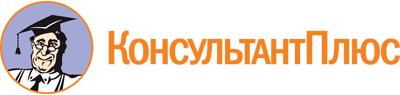 Приказ минэкономразвития Ставропольского края от 01.06.2011 N 173/од
(ред. от 19.02.2024)
"Об утверждении перечней государственных услуг, предоставляемых органами исполнительной власти Ставропольского края"Документ предоставлен КонсультантПлюс

www.consultant.ru

Дата сохранения: 01.04.2024
 Список изменяющих документов(в ред. приказов минэкономразвития Ставропольского краяот 28.06.2011 N 185/од, от 05.08.2011 N 220/од, от 13.02.2012 N 39/од,от 11.04.2012 N 95/од, от 05.12.2012 N 390/од, от 04.02.2013 N 32/од,от 27.06.2013 N 288/од, от 15.01.2014 N 13/од, от 23.04.2014 N 618/од,от 23.05.2014 N 1054/од, от 11.08.2014 N 1825/од, от 29.12.2014 N 2047/од,от 21.09.2015 N 334/од, от 31.05.2016 N 210/од, от 20.02.2018 N 72/од,от 24.07.2019 N 278/од, от 15.08.2019 N 309/од, от 05.09.2019 N 348/од,от 26.09.2019 N 377/од, от 03.12.2019 N 480/од, от 28.01.2020 N 17/од,от 23.04.2020 N 144/од, от 27.04.2020 N 149/од, от 14.05.2020 N 168/од,от 22.06.2020 N 235/од, от 16.07.2020 N 273/од, от 25.08.2020 N 326/од,от 07.09.2020 N 338/од, от 11.09.2020 N 347/од, от 29.10.2020 N 394/од,от 02.12.2020 N 434/од, от 11.01.2021 N 1/од, от 26.03.2021 N 53/од,от 28.05.2021 N 98/од, от 18.06.2021 N 114/од, от 26.07.2021 N 139/од,от 15.09.2021 N 178/од, от 02.11.2021 N 221/од, от 02.12.2021 N 253/од,от 27.01.2022 N 30/од, от 14.03.2022 N 66/од, от 18.03.2022 N 70/од,от 31.03.2022 N 97/од, от 04.04.2022 N 101/од, от 11.04.2022 N 111/од,от 14.04.2022 N 119/од, от 05.05.2022 N 137/од, от 30.06.2022 N 201/од,от 17.10.2022 N 309/од, от 24.10.2022 N 317/од, от 29.11.2022 N 375/од,от 20.12.2022 N 414/од, от 21.12.2022 N 417/од, от 20.01.2023 N 24/од,от 31.01.2023 N 46/од, от 09.02.2023 N 67/од, от 20.02.2023 N 87/од,от 03.03.2023 N 112/од, от 06.06.2023 N 337/од, от 17.07.2023 N 395/од,от 08.08.2023 N 453/од, от 21.08.2023 N 469/од, от 29.08.2023 N 482/од,от 21.09.2023 N 530/од, от 10.10.2023 N 557/од, от 30.10.2023 N 596/од,от 08.11.2023 N 611/од, от 01.12.2023 N 651/од, от 08.12.2023 N 662/од,от 19.02.2024 N 78/од)Список изменяющих документов(в ред. приказов минэкономразвития Ставропольского краяот 17.10.2022 N 309/од, от 24.10.2022 N 317/од, от 29.11.2022 N 375/од,от 20.12.2022 N 414/од, от 21.12.2022 N 417/од, от 20.01.2023 N 24/од,от 31.01.2023 N 46/од, от 09.02.2023 N 67/од, от 20.02.2023 N 87/од,от 03.03.2023 N 112/од, от 06.06.2023 N 337/од, от 17.07.2023 N 395/од,от 08.08.2023 N 453/од, от 21.08.2023 N 469/од, от 29.08.2023 N 482/од,от 21.09.2023 N 530/од, от 10.10.2023 N 557/од, от 30.10.2023 N 596/од,от 08.11.2023 N 611/од, от 01.12.2023 N 651/од, от 08.12.2023 N 662/од,от 19.02.2024 N 78/од)N п/пНаименование государственной услугиОснование предоставления государственной услугиОрган исполнительной власти Ставропольского края, предоставляющий государственную услугу1234I. Государственные услуги в сфере строительства, дорожного хозяйства и транспортаI. Государственные услуги в сфере строительства, дорожного хозяйства и транспортаI. Государственные услуги в сфере строительства, дорожного хозяйства и транспортаI. Государственные услуги в сфере строительства, дорожного хозяйства и транспорта1.Утратил силу с 31.01.2023. - Приказ минэкономразвития Ставропольского края от 31.01.2023 N 46/одУтратил силу с 31.01.2023. - Приказ минэкономразвития Ставропольского края от 31.01.2023 N 46/одУтратил силу с 31.01.2023. - Приказ минэкономразвития Ставропольского края от 31.01.2023 N 46/од2.Выдача разрешения на строительство в случае строительства, реконструкции объектов дорожного сервиса, размещаемых в границах полосы отвода автомобильной дороги регионального или межмуниципального значенияФедеральный закон "Об автомобильных дорогах и о дорожной деятельности в Российской Федерации и о внесении изменений в отдельные законодательные акты Российской Федерации", постановление Правительства Ставропольского края от 04 сентября 2017 г. N 352-п "Об утверждении Положения о министерстве дорожного хозяйства и транспорта Ставропольского края и признании утратившими силу отдельных постановлений Правительства Ставропольского края", приказ министерства дорожного хозяйства и транспорта Ставропольского края от 18 декабря 2017 г. N 147-о/д "Об утверждении административного регламента предоставления министерством дорожного хозяйства и транспорта Ставропольского края государственной услуги "Выдача разрешения на строительство в случае строительства, реконструкции объектов дорожного сервиса, размещаемых в границах полосы отвода автомобильной дороги регионального или межмуниципального значения"министерство дорожного хозяйства и транспорта Ставропольского края3.Выдача разрешений на строительство в случае строительства, реконструкции являющихся сооружениями пересечения автомобильной дороги с другими автомобильными дорогами регионального или межмуниципального значения, частными автомобильными дорогами, расположенными на территории двух и более муниципальных образований (муниципальных округов, городских округов) Ставропольского края, а также примыкания автомобильной дороги к указанным автомобильным дорогамФедеральный закон "Об автомобильных дорогах и о дорожной деятельности в Российской Федерации и о внесении изменений в отдельные законодательные акты Российской Федерации", постановление Правительства Ставропольского края от 04 сентября 2017 г. N 352-п "Об утверждении Положения о министерстве дорожного хозяйства и транспорта Ставропольского края и признании утратившими силу отдельных постановлений Правительства Ставропольского края", приказ министерства дорожного хозяйства и транспорта Ставропольского края от 18 декабря 2017 г. N 148-о/д "Об утверждении административного регламента предоставления министерством дорожного хозяйства и транспорта Ставропольского края государственной услуги "Выдача разрешений на строительство в случае строительства, реконструкции являющихся сооружениями пересечения автомобильной дороги с другими автомобильными дорогами регионального или межмуниципального значения, частными автомобильными дорогами, расположенными на территории двух и более муниципальных образований (муниципальных районов, городских округов) Ставропольского края, а также примыкания автомобильной дороги к указанным автомобильным дорогам"министерство дорожного хозяйства и транспорта Ставропольского края4.Согласование размещения, строительства, реконструкции, капитального ремонта и ремонта объектов капитального строительства, объектов, предназначенных для осуществления дорожной деятельности, объектов дорожного сервиса, установки рекламных конструкций, информационных щитов и указателей в границах полос отвода и придорожных полос автомобильных дорог общего пользования регионального или межмуниципального значенияФедеральный закон "Об автомобильных дорогах и о дорожной деятельности в Российской Федерации и о внесении изменений в отдельные законодательные акты Российской Федерации", постановление Правительства Ставропольского края от 04 сентября 2017 г. N 352-п "Об утверждении Положения о министерстве дорожного хозяйства и транспорта Ставропольского края и признании утратившими силу отдельных постановлений Правительства Ставропольского края", приказ министерства дорожного хозяйства и транспорта Ставропольского края от 18 декабря 2017 г. N 150-о/д "Об утверждении административного регламента предоставления министерством дорожного хозяйства и транспорта Ставропольского края государственной услуги "Согласование размещения, строительства, реконструкции, капитального ремонта и ремонта объектов капитального строительства, объектов, предназначенных для осуществления дорожной деятельности, объектов дорожного сервиса, установки рекламных конструкций, информационных щитов и указателей в границах полос отвода и придорожных полос автомобильных дорог общего пользования регионального или межмуниципального значения"министерство дорожного хозяйства и транспорта Ставропольского края5.Исключен с 01.09.2023. - Приказ минэкономразвития Ставропольского края от 21.08.2023 N 469/одИсключен с 01.09.2023. - Приказ минэкономразвития Ставропольского края от 21.08.2023 N 469/одИсключен с 01.09.2023. - Приказ минэкономразвития Ставропольского края от 21.08.2023 N 469/од6.Оформление свидетельств об осуществлении перевозок по маршруту регулярных перевозок и карт маршрута регулярных перевозок, переоформление свидетельств об осуществлении перевозок по маршруту регулярных перевозок и карт маршрута регулярных перевозокФедеральный закон "Об организации регулярных перевозок пассажиров и багажа автомобильным транспортом и городским наземным электрическим транспортом в Российской Федерации и о внесении изменений в отдельные законодательные акты Российской Федерации", Закон Ставропольского края "О некоторых вопросах организации транспортного обслуживания населения пассажирским автомобильным транспортом и городским наземным электрическим транспортом в Ставропольском крае", постановление Правительства Ставропольского края от 01 августа 2016 г. N 327-п "Об утверждении Порядка установления, изменения, отмены межмуниципальных маршрутов регулярных перевозок пассажиров и багажа автомобильным транспортом в Ставропольском крае", приказ министерства дорожного хозяйства Ставропольского края от 21 июля 2020 г. N 228-о/д "Об утверждении Административного регламента предоставления министерством дорожного хозяйства и транспорта Ставропольского края государственной услуги "Оформление свидетельств об осуществлении перевозок по маршруту регулярных перевозок и карт маршрута регулярных перевозок, переоформление свидетельств об осуществлении перевозок по маршруту регулярных перевозок и карт маршрута регулярных перевозок"министерство дорожного хозяйства и транспорта Ставропольского края7.Установление, изменение, отмена межмуниципальных маршрутов регулярных перевозок в границах Ставропольского краяФедеральный закон "Об организации регулярных перевозок пассажиров и багажа автомобильным транспортом и городским наземным электрическим транспортом в Российской Федерации и о внесении изменений в отдельные законодательные акты Российской Федерации", Закон Ставропольского края "О некоторых вопросах организации транспортного обслуживания населения пассажирским автомобильным транспортом и городским наземным электрическим транспортом в Ставропольском крае", постановление Правительства Ставропольского края от 01 августа 2016 г. N 327-п "Об утверждении Порядка установления, изменения, отмены межмуниципальных маршрутов регулярных перевозок пассажиров и багажа автомобильным транспортом в Ставропольском крае", приказ министерства дорожного хозяйства Ставропольского края от 20 августа 2020 г. N 266-о/д "Об утверждении Административного регламента предоставления министерством дорожного хозяйства и транспорта Ставропольского края государственной услуги "Установление, изменение, отмена межмуниципальных маршрутов регулярных перевозок в границах Ставропольского края"министерство дорожного хозяйства и транспорта Ставропольского края 17 .Предоставление разрешения на право осуществления юридическим лицом, индивидуальным предпринимателем или физическим лицом деятельности по перевозке пассажиров и багажа легковым такси или аннулирование действия такого разрешения, внесение изменений в региональный реестр перевозчиков легковым такси, получение выписки из регионального реестра перевозчиков легковым таксиФедеральный закон от 29 декабря 2022 г. N 580-ФЗ "Об организации перевозок пассажиров и багажа легковым такси в Российской Федерации, о внесении изменений в отдельные законодательные акты Российской Федерации и о признании утратившими силу отдельных положений законодательных актов Российской Федерации", постановление Правительства Ставропольского края от 04 сентября 2017 г. N 352-п "Об утверждении Положения о министерстве дорожного хозяйства и транспорта Ставропольского края и признании утратившими силу отдельных постановлений Правительства Ставропольского края"министерство дорожного хозяйства и транспорта Ставропольского края(п. 7.1 введен приказом минэкономразвития Ставропольского края от 21.08.2023N 469/од; в ред. приказа минэкономразвития Ставропольского края от 29.08.2023N 482/од)(п. 7.1 введен приказом минэкономразвития Ставропольского края от 21.08.2023N 469/од; в ред. приказа минэкономразвития Ставропольского края от 29.08.2023N 482/од)(п. 7.1 введен приказом минэкономразвития Ставропольского края от 21.08.2023N 469/од; в ред. приказа минэкономразвития Ставропольского края от 29.08.2023N 482/од)(п. 7.1 введен приказом минэкономразвития Ставропольского края от 21.08.2023N 469/од; в ред. приказа минэкономразвития Ставропольского края от 29.08.2023N 482/од) 27 .Предоставление права на осуществление деятельности службы заказа легкового такси, аннулирование действия права на осуществление деятельности службы заказа легкового такси, внесение изменений в региональный реестр служб заказа легкового такси, получение выписки из регионального реестра служб заказа легкового таксиФедеральный закон от 29 декабря 2022 г. N 580-ФЗ "Об организации перевозок пассажиров и багажа легковым такси в Российской Федерации, о внесении изменений в отдельные законодательные акты Российской Федерации и о признании утратившими силу отдельных положений законодательных актов Российской Федерации", постановление Правительства Ставропольского края от 04 сентября 2017 г. N 352-п "Об утверждении Положения о министерстве дорожного хозяйства и транспорта Ставропольского края и признании утратившими силу отдельных постановлений Правительства Ставропольского края"министерство дорожного хозяйства и транспорта Ставропольского края(п. 7.2 введен приказом минэкономразвития Ставропольского края от 21.08.2023N 469/од)(п. 7.2 введен приказом минэкономразвития Ставропольского края от 21.08.2023N 469/од)(п. 7.2 введен приказом минэкономразвития Ставропольского края от 21.08.2023N 469/од)(п. 7.2 введен приказом минэкономразвития Ставропольского края от 21.08.2023N 469/од) 37 .Внесение сведений в региональный реестр легковых такси, внесение изменений в региональный реестр легковых такси, исключение сведений из регионального реестра легковых такси, получение выписки из регионального реестра легковых таксиФедеральный закон от 29 декабря 2022 г. N 580-ФЗ "Об организации перевозок пассажиров и багажа легковым такси в Российской Федерации, о внесении изменений в отдельные законодательные акты Российской Федерации и о признании утратившими силу отдельных положений законодательных актов Российской Федерации", постановление Правительства Ставропольского края от 04 сентября 2017 г. N 352-п "Об утверждении Положения о министерстве дорожного хозяйства и транспорта Ставропольского края и признании утратившими силу отдельных постановлений Правительства Ставропольского края"министерство дорожного хозяйства и транспорта Ставропольского края(п. 7.3 введен приказом минэкономразвития Ставропольского края от 21.08.2023N 469/од; в ред. приказа минэкономразвития Ставропольского края от 29.08.2023N 482/од)(п. 7.3 введен приказом минэкономразвития Ставропольского края от 21.08.2023N 469/од; в ред. приказа минэкономразвития Ставропольского края от 29.08.2023N 482/од)(п. 7.3 введен приказом минэкономразвития Ставропольского края от 21.08.2023N 469/од; в ред. приказа минэкономразвития Ставропольского края от 29.08.2023N 482/од)(п. 7.3 введен приказом минэкономразвития Ставропольского края от 21.08.2023N 469/од; в ред. приказа минэкономразвития Ставропольского края от 29.08.2023N 482/од)8.Выдача разрешения на строительство в случае, если строительство объекта капитального строительства планируется осуществлять на территориях двух и более муниципальных образований Ставропольского края, и в случае реконструкции объекта капитального строительства, расположенного на территориях двух и более муниципальных образований Ставропольского краяГрадостроительный кодекс Российской Федерации, постановление Правительства Ставропольского края от 24 декабря 2019 г. N 608-п "Об утверждении Положения о министерстве строительства и архитектуры Ставропольского края", приказ министерства строительства и архитектуры Ставропольского края от 03 декабря 2018 года N 387 "Об утверждении Административного регламента предоставления министерством строительства и архитектуры Ставропольского края государственной услуги "Выдача разрешения на строительство в случае, если строительство объекта капитального строительства планируется осуществлять на территориях двух и более муниципальных образований (муниципальных районов, городских округов) Ставропольского края, и в случае реконструкции объекта капитального строительства, расположенного на территориях двух и более муниципальных образований (муниципальных и городских округов) Ставропольского края"министерство строительства и архитектуры Ставропольского края9.Выдача разрешения на ввод в эксплуатацию объектов капитального строительства, расположенных на территориях двух и более муниципальных образований Ставропольского краяГрадостроительный кодекс Российской Федерации, постановление Правительства Ставропольского края от 24 декабря 2019 г. N 608-п "Об утверждении Положения о министерстве строительства и архитектуры Ставропольского края", приказ министерства строительства и архитектуры Ставропольского края от 03 декабря 2018 г. N 388 "Об утверждении Административного регламента предоставления министерством строительства и архитектуры Ставропольского края государственной услуги "Выдача разрешения на ввод в эксплуатацию объектов капитального строительства, расположенных на территориях двух и более муниципальных образований (муниципальных и городских округов) Ставропольского края"министерство строительства и архитектуры Ставропольского края10.Принятие решения о подготовке документации по планировке территорииГрадостроительный кодекс Российской Федерации, постановление Правительства Ставропольского края от 24 декабря 2019 г. N 608-п "Об утверждении Положения о министерстве строительства и архитектуры Ставропольского края", приказ министерства строительства и архитектуры Ставропольского края от 06 июля 2018 г. N 211 "Об утверждении Административного регламента предоставления министерством строительства и архитектуры Ставропольского края государственной услуги "Принятие решения о подготовке документации по планировке территории"министерство строительства и архитектуры Ставропольского края11.Утверждение документации по планировке территорииГрадостроительный кодекс Российской Федерации, постановление Правительства Ставропольского края от 24 декабря 2019 г. N 608-п "Об утверждении Положения о министерстве строительства и архитектуры Ставропольского края", приказ министерства строительства и архитектуры Ставропольского края от 24 сентября 2018 г. N 299 "Об утверждении Административного регламента предоставления министерством строительства и архитектуры Ставропольского края государственной услуги "Утверждение документации по планировке территории"министерство строительства и архитектуры Ставропольского края12.Направление уведомления о соответствии (несоответствии) указанных в уведомлении о планируемом строительстве или реконструкции объекта индивидуального жилищного строительства или садового дома параметров объекта индивидуального жилищного строительства или садового дома установленным параметрам и допустимости (и (или) недопустимости) размещения объекта индивидуального жилищного строительства или садового дома на земельном участкеГрадостроительный кодекс Российской Федерации, постановление Правительства Ставропольского края от 24 декабря 2019 г. N 608-п "Об утверждении Положения о министерстве строительства и архитектуры Ставропольского края", приказ министерства строительства и архитектуры Ставропольского края от 01 марта 2022 г. N 87 "Об утверждении Административного регламента предоставления министерством строительства и архитектуры Ставропольского края государственной услуги "Направление уведомления о соответствии (несоответствии) указанных в уведомлении о планируемом строительстве или реконструкции объекта индивидуального жилищного строительства или садового дома параметров объекта индивидуального жилищного строительства или садового дома установленным параметрам и допустимости (и (или) недопустимости) размещения объекта индивидуального жилищного строительства или садового дома на земельном участке"министерство строительства и архитектуры Ставропольского края13.Направление уведомления о соответствии (несоответствии) построенных или реконструированных объекта индивидуального жилищного строительства или садового дома требованиям законодательства о градостроительной деятельностиГрадостроительный кодекс Российской Федерации, постановление Правительства Ставропольского края от 24 декабря 2019 г. N 608-п "Об утверждении Положения о министерстве строительства и архитектуры Ставропольского края", приказ министерства строительства и архитектуры Ставропольского края от 01 марта 2022 г. N 88 "Об утверждении Административного регламента предоставления министерством строительства и архитектуры Ставропольского края государственной услуги "Направление уведомления о соответствии (несоответствии) построенных или реконструированных объекта индивидуального жилищного строительства или садового дома требованиям законодательства о градостроительной деятельности"министерство строительства и архитектуры Ставропольского края14.Лицензирование предпринимательской деятельности по управлению многоквартирными домами, расположенными на территории Ставропольского краяЖилищный кодекс Российской Федерации, постановление Правительства Российской Федерации от 28 октября 2014 г. N 1110 "О лицензировании предпринимательской деятельности по управлению многоквартирными домами", приказ управления Ставропольского края - государственной жилищной инспекции от 28 мая 2020 г. N 128-од "Об утверждении административного регламента исполнения управлением Ставропольского края - государственной жилищной инспекцией государственной услуги "Лицензирование предпринимательской деятельности по управлению многоквартирными домами, расположенными на территории Ставропольского края"управление Ставропольского края - государственная жилищная инспекцияII. Государственные услуги в сфере здравоохраненияII. Государственные услуги в сфере здравоохраненияII. Государственные услуги в сфере здравоохраненияII. Государственные услуги в сфере здравоохранения15.Выдача направлений детям-сиротам и детям, находящимся в трудной жизненной ситуации, в специализированные дома ребенкаприказ Министерства здравоохранения Российской Федерации от 24 января 2003 г. N 2 "О совершенствовании деятельности дома ребенка", приказ министерства здравоохранения Ставропольского края от 25 апреля 2016 г. N 01-05/268 "Об утверждении административного регламента предоставления министерством здравоохранения Ставропольского края государственной услуги "Предоставление информации, прием документов и выдача направлений детям-сиротам и детям, находящимся в трудной жизненной ситуации, в специализированные дома ребенка"министерство здравоохранения Ставропольского края16.Прием заявлений, предоставление информации об услуге и направление граждан Российской Федерации (в возрасте от 18 лет и старше), подвергшихся воздействию радиации вследствие катастрофы на Чернобыльской АЭС, и граждан, приравненных к данной категории, на санаторно-курортное лечение и реабилитациюЗакон Российской Федерации "О социальной защите граждан, подвергшихся воздействию радиации вследствие катастрофы на Чернобыльской АЭС", приказ Министерства здравоохранения и социального развития Российской Федерации от 27 марта 2009 года N 138н "О порядке организации работы по распределению путевок и направлению больных из учреждений, оказывающих специализированную, в том числе высокотехнологичную, медицинскую помощь, на лечение в санаторно-курортные учреждения, находящиеся в ведении Минздравсоцразвития России", приказ министерства здравоохранения Ставропольского края от 29 июня 2012 года N 01-05/376 "Об утверждении Административного регламента предоставления министерством здравоохранения Ставропольского края государственной услуги "Прием заявлений, предоставление информации об услуге и направление граждан Российской Федерации (в возрасте от 18 лет и старше), подвергшихся воздействию радиации вследствие катастрофы на Чернобыльской АЭС, и граждан, приравненных к данной категории, на санаторно-курортное лечение и реабилитацию"министерство здравоохранения Ставропольского края17.Присвоение аттестационной комиссией министерства здравоохранения Ставропольского края квалификационных категорий специалистам с высшим и средним профессиональным медицинским и фармацевтическим образованиемФедеральный закон "Об основах охраны здоровья граждан в Российской Федерации", постановление Правительства Российской Федерации от 3 апреля 2020 г. N 440 "О продлении действия разрешений и иных особенностях в отношении разрешительной деятельности в 2020 и 2021 годах", приказ Министерства здравоохранения Российской Федерации от 22 ноября 2021 г. N 1083н "О порядке и сроках прохождения медицинскими работниками и фармацевтическими работниками аттестации для получения квалификационной категории", приказ министерства здравоохранения Ставропольского края от 30 июля 2012 г. N 01-05/479 "Об утверждении Административного регламента предоставления министерством здравоохранения Ставропольского края государственной услуги "Присвоение аттестационной комиссией министерства здравоохранения Ставропольского края квалификационных категорий специалистам с высшим и средним профессиональным медицинским и фармацевтическим образованием"министерство здравоохранения Ставропольского края18.Прием заявлений, постановка на учет, предоставление информации и направление для оказания высокотехнологичной медицинской помощи в медицинских организациях, оказывающих высокотехнологичную медицинскую помощьпостановление Губернатора Ставропольского края от 16 августа 2012 г. N 564 "Об утверждении Положения о министерстве здравоохранения Ставропольского края", приказ министерства здравоохранения Ставропольского края от 29 июня 2012 г. N 01-05/381 "Об утверждении Административного регламента предоставления министерством здравоохранения Ставропольского края государственной услуги "Прием заявлений, постановка на учет, предоставление информации и направление для оказания высокотехнологичной медицинской помощи в медицинских организациях, оказывающих высокотехнологичную медицинскую помощь"министерство здравоохранения Ставропольского края19.Прием заявлений, постановка на учет и предоставление информации о санаторно-курортных организациях и порядке направления на санаторно-курортное лечение детей в санатории, находящиеся в ведении Министерства здравоохранения Российской Федерацииприказы Министерства здравоохранения и социального развития Российской Федерации от 27 марта 2009 г. N 138н "О порядке организации работы по распределению путевок и направлению больных из учреждений, оказывающих специализированную, в том числе высокотехнологичную, медицинскую помощь, на лечение в санаторно-курортные учреждения, находящиеся в ведении Минздравсоцразвития России", от 22 ноября 2004 г. N 256 "О порядке медицинского отбора и направления больных на санаторно-курортное лечение", приказ министерства здравоохранения Ставропольского края от 25 апреля 2012 г. N 01-05/226 "Об утверждении Административного регламента предоставления министерством здравоохранения Ставропольского края государственной услуги "Прием заявлений, постановка на учет и предоставление информации о санаторно-курортных учреждениях и порядке направления на санаторно-курортное лечение детей в санатории, находящиеся в ведении Министерства здравоохранения и социального развития Российской Федерации"министерство здравоохранения Ставропольского края20.Исключен с 01.12.2023. - Приказ минэкономразвития Ставропольского края от 01.12.2023 N 651/одИсключен с 01.12.2023. - Приказ минэкономразвития Ставропольского края от 01.12.2023 N 651/одИсключен с 01.12.2023. - Приказ минэкономразвития Ставропольского края от 01.12.2023 N 651/одIII. Государственные услуги в сфере имущественных отношенийIII. Государственные услуги в сфере имущественных отношенийIII. Государственные услуги в сфере имущественных отношенийIII. Государственные услуги в сфере имущественных отношений22.Предоставление информации об объектах недвижимого имущества, находящихся в государственной собственности Ставропольского края и предназначенных для сдачи в арендуКонституция Российской Федерации, Закон Ставропольского края от 12 мая 2022 года N 38-кз "Устав (Основной Закон) Ставропольского края", Закон Ставропольского края "О дополнительных гарантиях права граждан Российской Федерации на обращение в Ставропольском крае", постановление Губернатора Ставропольского края от 06 марта 2012 г. N 137 "Об утверждении Положения о министерстве имущественных отношений Ставропольского края", приказ министерства имущественных отношений Ставропольского края от 16 ноября 2020 г. N 1203 "Об утверждении административного регламента министерства имущественных отношений Ставропольского края предоставления государственной услуги "Предоставление информации об объектах недвижимого имущества, находящихся в государственной собственности Ставропольского края и предназначенных для сдачи в аренду"министерство имущественных отношений Ставропольского края23.Предоставление информации и выписок из реестра государственного имущества Ставропольского края по запросам граждан и юридических лицприказы министерства имущественных отношений Ставропольского края от 16 ноября 2020 г. N 1202 "Об утверждении административного регламента министерства имущественных отношений Ставропольского края предоставления" государственной услуги "Предоставление информации из реестра государственного имущества Ставропольского края по запросам граждан и юридических лиц" и от 25 марта 2015 г. N 72 "Об утверждении Положения об учете и ведении реестра государственного имущества Ставропольского края"министерство имущественных отношений Ставропольского края24.Предоставление земельных участков (кроме долей), находящихся в государственной собственности Ставропольского края, в постоянное (бессрочное) пользование, безвозмездное пользование, в аренду, в собственность без проведения торговЗемельный кодекс Российской Федерации, приказ министерства имущественных отношений Ставропольского края от 25 марта 2019 г. N 267 "Об утверждении административного регламента министерства имущественных отношений Ставропольского края предоставления государственной услуги "Предоставление земельных участков (кроме долей), находящихся в государственной собственности Ставропольского края, в постоянное (бессрочное) пользование, безвозмездное пользование, в аренду, в собственность без проведения торгов"министерство имущественных отношений Ставропольского края25.Рассмотрение деклараций о характеристиках объектов недвижимостиФедеральный закон "О государственной кадастровой оценке", приказ министерства имущественных отношений Ставропольского края от 26 августа 2021 г. N 652 "Об утверждении административного регламента предоставления государственным бюджетным учреждением Ставропольского края "Ставкрайимущество", подведомственным министерству имущественных отношений Ставропольского края, государственной услуги "Рассмотрение деклараций о характеристиках объектов недвижимости"министерство имущественных отношений Ставропольского края, государственное бюджетное учреждение Ставропольского края "Ставкрайимущество"26.Рассмотрение замечаний к проекту отчета по итогам определения кадастровой стоимостиФедеральный закон "О государственной кадастровой оценке", приказ министерства имущественных отношений Ставропольского края от 16 сентября 2021 г. N 690 "Об утверждении административного регламента предоставления государственным бюджетным учреждением Ставропольского края "Ставкрайимущество", подведомственным министерству имущественных отношений Ставропольского края, государственной услуги "Рассмотрение замечаний к проекту отчета по итогам определения кадастровой стоимости"министерство имущественных отношений Ставропольского края, государственное бюджетное учреждение Ставропольского края "Ставкрайимущество"27.Предоставление разъяснений, связанных с определением кадастровой стоимостиФедеральный закон "О государственной кадастровой оценке", приказ Федеральной службы государственной регистрации, кадастра и картографии от 6 августа 2020 г. N П/0280 "Об утверждении Порядка рассмотрения обращений о предоставлении разъяснений, связанных с определением кадастровой стоимости, в том числе формы предоставления таких разъяснений", приказ министерства имущественных отношений Ставропольского края от 16 сентября 2021 г. N 691 "Об утверждении административного регламента предоставления государственным бюджетным учреждением Ставропольского края "Ставкрайимущество", подведомственным министерству имущественных отношений Ставропольского края, государственной услуги "Предоставление разъяснений, связанных с определением кадастровой стоимости"министерство имущественных отношений Ставропольского края, государственное бюджетное учреждение Ставропольского края "Ставкрайимущество"28.Рассмотрение заявлений об исправлении ошибок, допущенных при определении кадастровой стоимостиФедеральный закон "О государственной кадастровой оценке", приказ министерства имущественных отношений Ставропольского края от 16 сентября 2021 г. N 692 "Об утверждении административного регламента предоставления государственным бюджетным учреждением Ставропольского края "Ставкрайимущество", подведомственным министерству имущественных отношений Ставропольского края, государственной услуги "Рассмотрение заявлений об исправлении ошибок, допущенных при определении кадастровой стоимости"министерство имущественных отношений Ставропольского края, государственное бюджетное учреждение Ставропольского края "Ставкрайимущество"  128 .Рассмотрение заявлений об установлении кадастровой стоимости объекта недвижимости в размере его рыночной стоимостиФедеральный закон "О государственной кадастровой оценке", приказ министерства имущественных отношений Ставропольского края от 14 июля 2022 г. N 606 "Об утверждении Порядка оказания государственных услуг и выполнения государственных работ государственным бюджетным учреждением, подведомственным министерству имущественных отношений Ставропольского края, наделенным полномочиями, связанными с определением кадастровой стоимости"министерство имущественных отношений Ставропольского края, государственное бюджетное учреждение Ставропольского края "Ставкрайимущество"(п. 28.1 введен приказом минэкономразвития Ставропольского края от 20.12.2022N 414/од)(п. 28.1 введен приказом минэкономразвития Ставропольского края от 20.12.2022N 414/од)(п. 28.1 введен приказом минэкономразвития Ставропольского края от 20.12.2022N 414/од)(п. 28.1 введен приказом минэкономразвития Ставропольского края от 20.12.2022N 414/од)29.Предоставление копий технических паспортов, оценочной и иной хранившейся по состоянию на 1 января 2013 года в органах и организациях по государственному техническому учету и (или) технической инвентаризации учетно-технической документации об объектах государственного технического учета и технической инвентаризации (регистрационных книг, реестров, правоустанавливающих документов и тому подобного) и содержащихся в них сведенийФедеральный закон "О кадастровой деятельности", приказ министерства имущественных отношений Ставропольского края от 20 сентября 2016 г. N 838 "Об утверждении Порядка постоянного хранения, использования и предоставления копий технических паспортов, оценочной и иной хранившейся по состоянию на 1 января 2013 года в органах и организациях по государственному техническому учету и (или) технической инвентаризации учетно-технической документации об объектах государственного технического учета и технической инвентаризации (регистрационных книг, реестров, копий правоустанавливающих документов и тому подобного), расположенных на территории Ставропольского края, и об установлении размера платы за их предоставление, порядка ее взимания и возврата", приказ министерства имущественных отношений Ставропольского края от 26 августа 2021 г. N 653 "Об утверждении административного регламента предоставления государственным бюджетными учреждением Ставропольского края "Ставкрайимущество", подведомственным министерству имущественных отношений Ставропольского края, государственной услуги "Предоставление копий технических паспортов, оценочной и иной хранившейся по состоянию на 1 января 2013 года в органах и организациях по государственному техническому учету и (или) технической инвентаризации учетно-технической документации об объектах государственного технического учета и технической инвентаризации (регистрационных книг, реестров правоустанавливающих документов и тому подобного) и содержащихся в них сведений"министерство имущественных отношений Ставропольского края, государственное бюджетное учреждение Ставропольского края "Ставкрайимущество"30.Выдача разрешения на использование земель или земельного участка, которые находятся в государственной собственности, без предоставления земельных участков и установления сервитута, публичного сервитутаЗемельный кодекс Российской Федерации, постановление Губернатора Ставропольского края от 06 марта 2012 г. N 137 "Об утверждении Положения о министерстве имущественных отношений Ставропольского края", постановление Правительства Ставропольского края от 01 июня 2015 г. N 236-п "Об утверждении Порядка и условий размещения объектов, виды которых установлены Правительством Российской Федерации, на землях или земельных участках, находящихся в государственной или муниципальной собственности, без предоставления земельных участков и установления сервитутов, публичного сервитута"министерство имущественных отношений Ставропольского края31.Установление сервитута в отношении земельного участка, находящегося в государственной собственности Ставропольского краяЗемельный кодекс Российской Федерации, Закон Ставропольского края "О некоторых вопросах регулирования земельных отношений", постановление Губернатора Ставропольского края от 06 марта 2012 г. N 137 "Об утверждении Положения о министерстве имущественных отношений Ставропольского края"министерство имущественных отношений Ставропольского края32.Установление публичного сервитута в отношении земельного участка, находящегося в государственной собственности Ставропольского краяЗемельный кодекс Российской Федерации, Закон Ставропольского края "О некоторых вопросах регулирования земельных отношений", постановление Губернатора Ставропольского края от 06 марта 2012 г. N 137 "Об утверждении Положения о министерстве имущественных отношений Ставропольского края", приказ министерства имущественных отношений Ставропольского края от 01 декабря 2021 г. N 925 "Об утверждении административного регламента о предоставлении министерством имущественных отношений Ставропольского края государственной услуги "Установление публичного сервитута в отношении земельного участка, находящегося в государственной собственности Ставропольского края"министерство имущественных отношений Ставропольского края  132 .Установление публичного сервитута в отношении земельных участков и (или) земель для их использования в целях, предусмотренных статьей 39.37 Земельного кодекса Российской ФедерацииЗемельный кодекс Российской Федерации, Закон Ставропольского края от 22 июля 2019 г. N 59-кз "О внесении изменений в Закон Ставропольского края "О некоторых вопросах регулирования земельных отношений"министерство имущественных отношений Ставропольского края(п. 32.1 введен приказом минэкономразвития Ставропольского края от 08.08.2023N 453/од)(п. 32.1 введен приказом минэкономразвития Ставропольского края от 08.08.2023N 453/од)(п. 32.1 введен приказом минэкономразвития Ставропольского края от 08.08.2023N 453/од)(п. 32.1 введен приказом минэкономразвития Ставропольского края от 08.08.2023N 453/од)33.Утверждение схемы расположения земельного участка или земельных участков на кадастровом плане территории, в отношении земельных участков, находящихся в государственной собственности Ставропольского краяЗемельный кодекс Российской Федерации, постановление Губернатора Ставропольского края от 06 марта 2012 г. N 137 "Об утверждении Положения о министерстве имущественных отношений Ставропольского края", приказ министерства имущественных отношений Ставропольского края от 08 февраля 2021 г. N 51 "Об утверждении административного регламента министерства имущественных отношений Ставропольского края предоставления государственной услуги "Утверждение схемы расположения земельного участка или земельных участков на кадастровом плане территории, в отношении земельных участков, находящихся в государственной собственности Ставропольского края"министерство имущественных отношений Ставропольского края34.Прекращение права постоянного (бессрочного) пользования и пожизненного наследуемого владения земельным участком, находящимся в государственной собственности Ставропольского края, при отказе землепользователя, землевладельца от принадлежащего им права на земельный участокЗемельный кодекс Российской Федерации, Закон Ставропольского края "О некоторых вопросах регулирования земельных отношений", постановление Губернатора Ставропольского края от 06 марта 2012 г. N 137 "Об утверждении Положения о министерстве имущественных отношений Ставропольского края", приказ министерства имущественных отношений Ставропольского края от 27 декабря 2021 г. N 1007 "Об утверждении административного регламента министерства имущественных отношений Ставропольского края о предоставлении государственной услуги "Прекращение права постоянного (бессрочного) пользования и пожизненного наследуемого владения земельным участком, находящимся в государственной собственности Ставропольского края, при отказе землепользователя, землевладельца от принадлежащего им права на земельный участок"министерство имущественных отношений Ставропольского края35.Предоставление земельных участков, отнесенных к категории земель сельскохозяйственного назначения, расположенных на территории Ставропольского края, государственная собственность на которые не разграничена, в собственность, аренду, безвозмездное пользование, постоянное (бессрочное) пользование без проведения торговЗемельный кодекс Российской Федерации, Закон Ставропольского края "О перераспределении полномочий по предоставлению земельных участков, государственная собственность на которые не разграничена, между органами местного самоуправления муниципальных образований Ставропольского края и органами государственной власти Ставропольского края", постановление Губернатора Ставропольского края от 06 марта 2012 г. N 137 "Об утверждении Положения о министерстве имущественных отношений Ставропольского края"министерство имущественных отношений Ставропольского края36.Выдача разрешения на использование земель или земельных участков, отнесенных к категории земель сельскохозяйственного назначения, расположенных на территории Ставропольского края, государственная собственность на которые не разграничена, без предоставления земельных участков и установления сервитута, публичного сервитутаЗемельный кодекс Российской Федерации, Закон Ставропольского края "О перераспределении полномочий по предоставлению земельных участков, государственная собственность на которые не разграничена, между органами местного самоуправления муниципальных образований Ставропольского края и органами государственной власти Ставропольского края", постановление Губернатора Ставропольского края от 06 марта 2012 г. N 137 "Об утверждении Положения о министерстве имущественных отношений Ставропольского края", постановление Правительства Ставропольского края от 01 июня 2015 г. N 236-п "Об утверждении Порядка и условий размещения объектов, виды которых установлены Правительством Российской Федерации, на землях или земельных участках, находящихся в государственной или муниципальной собственности, без предоставления земельных участков и установления сервитутов, публичного сервитута"министерство имущественных отношений Ставропольского края37.Установление сервитута в отношении земель и (или) земельных участков, отнесенных к категории земель сельскохозяйственного назначения, расположенных на территории Ставропольского края, государственная собственность на которые не разграниченаЗемельный кодекс Российской Федерации, Закон Ставропольского края "О некоторых вопросах регулирования земельных отношений", Закон Ставропольского края "О перераспределении полномочий по предоставлению земельных участков, государственная собственность на которые не разграничена, между органами местного самоуправления муниципальных образований Ставропольского края и органами государственной власти Ставропольского края", постановление Губернатора Ставропольского края от 06 марта 2012 г. N 137 "Об утверждении Положения о министерстве имущественных отношений Ставропольского края"министерство имущественных отношений Ставропольского края38.Утверждение схемы расположения земельного участка или земельных участков на кадастровом плане территории в отношении земель и (или) земельных участков, отнесенных к категории земель сельскохозяйственного назначения, расположенных на территории Ставропольского края, государственная собственность на которые не разграниченаЗемельный кодекс Российской Федерации, Закон Ставропольского края "О перераспределении полномочий по предоставлению земельных участков, государственная собственность на которые не разграничена, между органами местного самоуправления муниципальных образований Ставропольского края и органами государственной власти Ставропольского края", постановление Губернатора Ставропольского края от 06 марта 2012 г. N 137 "Об утверждении Положения о министерстве имущественных отношений Ставропольского края"министерство имущественных отношений Ставропольского края39.Согласование местоположения границ земельных участков при выполнении кадастровых работ в отношении земель и (или) земельных участков, отнесенных к категории земель сельскохозяйственного назначения, расположенных на территории Ставропольского края, государственная собственность на которые не разграниченаЗемельный кодекс Российской Федерации, Закон Ставропольского края "О перераспределении полномочий по предоставлению земельных участков, государственная собственность на которые не разграничена, между органами местного самоуправления муниципальных образований Ставропольского края и органами государственной власти Ставропольского края", постановление Губернатора Ставропольского края от 06 марта 2012 г. N 137 "Об утверждении Положения о министерстве имущественных отношений Ставропольского края"министерство имущественных отношений Ставропольского края40.Предварительное согласование предоставления земельного участка в отношении земель и (или) земельных участков, отнесенных к категории земель сельскохозяйственного назначения, расположенных на территории Ставропольского края, государственная собственность на которые не разграниченаЗемельный кодекс Российской Федерации, Закон Ставропольского края "О перераспределении полномочий по предоставлению земельных участков, государственная собственность на которые не разграничена, между органами местного самоуправления муниципальных образований Ставропольского края и органами государственной власти Ставропольского края", постановление Губернатора Ставропольского края от 06 марта 2012 г. N 137 "Об утверждении Положения о министерстве имущественных отношений Ставропольского края"министерство имущественных отношений Ставропольского края(в ред. приказа минэкономразвития Ставропольского края от 20.01.2023 N 24/од)(в ред. приказа минэкономразвития Ставропольского края от 20.01.2023 N 24/од)(в ред. приказа минэкономразвития Ставропольского края от 20.01.2023 N 24/од)(в ред. приказа минэкономразвития Ставропольского края от 20.01.2023 N 24/од)IV. Государственные услуги в сфере сохранения и государственной охраны объектов культурного наследияIV. Государственные услуги в сфере сохранения и государственной охраны объектов культурного наследияIV. Государственные услуги в сфере сохранения и государственной охраны объектов культурного наследияIV. Государственные услуги в сфере сохранения и государственной охраны объектов культурного наследия41.Выдача задания и разрешения на проведение работ по сохранению объектов культурного наследия (памятников истории и культуры) народов Российской Федерации регионального значения, выявленных объектов культурного наследия (памятников истории и культуры) народов Российской Федерации, расположенных на территории Ставропольского краяФедеральный закон "Об объектах культурного наследия (памятниках истории и культуры) народов Российской Федерации", Закон Ставропольского края "Об объектах культурного наследия (памятниках истории и культуры) народов Российской Федерации в Ставропольском крае", приказ управления Ставропольского края по сохранению и государственной охране объектов культурного наследия от 13 сентября 2018 г. N 284 "Об утверждении административного регламента предоставления управлением Ставропольского края по сохранению и государственной охране объектов культурного наследия государственной услуги "Выдача задания и разрешения на проведение работ по сохранению объекта культурного наследия (памятника истории и культуры) народов Российской Федерации федерального значения (за исключением отдельных объектов культурного наследия, перечень которых устанавливается Правительством Российской Федерации) органами государственной власти субъектов Российской Федерации, осуществляющими полномочия в области сохранения, использования, популяризации и государственной охраны объектов культурного наследия"управление Ставропольского края по сохранению и государственной охране объектов культурного наследия42.Выдача задания и разрешения на проведение работ по сохранению объекта культурного наследия (памятника истории и культуры) народов Российской Федерации федерального значения (за исключением отдельных объектов культурного наследия, перечень которых устанавливается Правительством Российской Федерации) органами государственной власти субъектов Российской Федерации, осуществляющими полномочия в области сохранения, использования, популяризации и государственной охраны объектов культурного наследияФедеральный закон "Об объектах культурного наследия (памятниках истории и культуры) народов Российской Федерации", Закон Ставропольского края "Об объектах культурного наследия (памятниках истории и культуры) народов Российской Федерации в Ставропольском крае", приказ управления Ставропольского края по сохранению и государственной охране объектов культурного наследия от 13 сентября 2018 г. N 284 "Об утверждении административного регламента предоставления управлением Ставропольского края по сохранению и государственной охране объектов культурного наследия государственной услуги "Выдача задания и разрешения на проведение работ по сохранению объекта культурного наследия (памятника истории и культуры) народов Российской Федерации федерального значения (за исключением отдельных объектов культурного наследия, перечень которых устанавливается Правительством Российской Федерации) органами государственной власти субъектов Российской Федерации, осуществляющими полномочия в области сохранения, использования, популяризации и государственной охраны объектов культурного наследия"управление Ставропольского края по сохранению и государственной охране объектов культурного наследия43.Согласование проектной документации на проведение работ по сохранению объекта культурного наследия (памятника истории и культуры) народов Российской Федерации федерального значения (за исключением отдельных объектов культурного наследия, перечень которых устанавливается Правительством Российской Федерации) органами государственной власти субъектов Российской Федерации, осуществляющими полномочия в области сохранения, использования, популяризации и государственной охраны объектов культурного наследияФедеральный закон "Об объектах культурного наследия (памятниках истории и культуры) народов Российской Федерации", Закон Ставропольского края "Об объектах культурного наследия (памятниках истории и культуры) народов Российской Федерации в Ставропольском крае", приказ управления Ставропольского края по сохранению и государственной охране объектов культурного наследия от 13 сентября 2018 г. N 283 "Об утверждении административного регламента предоставления управлением Ставропольского края по сохранению и государственной охране объектов культурного наследия государственной услуги "Согласование проектной документации на проведение работ по сохранению объекта культурного наследия (памятника истории и культуры) народов Российской Федерации федерального значения (за исключением отдельных объектов культурного наследия, перечень которых устанавливается Правительством Российской Федерации) органами государственной власти субъектов Российской Федерации, осуществляющими полномочия в области сохранения, использования, популяризации и государственной охраны объектов культурного наследия"управление Ставропольского края по сохранению и государственной охране объектов культурного наследия44.Согласование проектной документации на проведение работ по сохранению объекта культурного наследия (памятника истории и культуры) народов Российской Федерации регионального значения, выявленного объекта культурного наследия (памятника истории и культуры) народов Российской Федерации, расположенного на территории Ставропольского краяФедеральный закон "Об объектах культурного наследия (памятниках истории и культуры) народов Российской Федерации", Закон Ставропольского края "Об объектах культурного наследия (памятниках истории и культуры) народов Российской Федерации в Ставропольском крае", приказ управления Ставропольского края по сохранению и государственной охране объектов культурного наследия от 23 мая 2016 г. N 192 "Об утверждении административного регламента предоставления управлением Ставропольского края по сохранению и государственной охране объектов культурного наследия государственной услуги "Согласование проектной документации на проведение работ по сохранению объекта культурного наследия (памятника истории и культуры) народов Российской Федерации регионального значения, выявленного объекта культурного наследия (памятника истории и культуры) народов Российской Федерации, расположенного на территории Ставропольского края"управление Ставропольского края по сохранению и государственной охране объектов культурного наследия45.Предоставление выписки из единого государственного реестра объектов культурного наследия (памятников истории и культуры) народов Российской ФедерацииФедеральный закон "Об объектах культурного наследия (памятниках истории и культуры) народов Российской Федерации", Закон Ставропольского края "Об объектах культурного наследия (памятниках истории и культуры) народов Российской Федерации в Ставропольском крае", приказ управления Ставропольского края по сохранению и государственной охране объектов культурного наследия от 07 августа 2015 г. N 117 "Об утверждении административного регламента предоставления управлением Ставропольского края по сохранению и государственной охране объектов культурного наследия государственной услуги "Предоставление выписки из единого государственного реестра объектов культурного наследия (памятников истории и культуры) народов Российской Федерации"управление Ставропольского края по сохранению и государственной охране объектов культурного наследия46.Включение объекта, обладающего признаками объекта культурного наследия, в перечень выявленных объектов культурного наследия, расположенного на территории Ставропольского краяФедеральный закон "Об объектах культурного наследия (памятниках истории и культуры) народов Российской Федерации", приказ Министерства культуры Российской Федерации от 2 июля 2015 г. N 1907 "Об утверждении порядка формирования и ведения перечня выявленных объектов культурного наследия, состав сведений, включаемых в данный перечень", Закон Ставропольского края "Об объектах культурного наследия (памятниках истории и культуры) народов Российской Федерации в Ставропольском крае", приказ управления Ставропольского края по сохранению и государственной охране объектов культурного наследия от 26 декабря 2020 г. N 1043 "Об утверждении административного регламента предоставления управлением Ставропольского края по сохранению и государственной охране объектов культурного наследия государственной услуги "Включение объекта, обладающего признаками объекта культурного наследия, в перечень выявленных объектов культурного наследия, расположенного на территории Ставропольского края"управление Ставропольского края по сохранению и государственной охране объектов культурного наследия47.Согласование обязательных разделов об обеспечении сохранности объектов культурного наследия (памятников истории и культуры) народов Российской Федерации или о проведении спасательных археологических полевых работ в проектах проведения изыскательских, проектных, земляных, строительных, мелиоративных, хозяйственных работ, работ по использованию лесов и иных работ, в границах территории, либо на земельном участке, непосредственно связанном с земельным участком в границах территории указанных объектов культурного наследия, или проектов обеспечения сохранности указанных объектов культурного наследия либо плана проведения спасательных археологических полевых работ, включающих оценку воздействия проводимых работ на указанные объекты культурного наследияФедеральный закон "Об объектах культурного наследия (памятниках истории и культуры) народов Российской Федерации", приказ управления Ставропольского края по сохранению и государственной охране объектов культурного наследия от 26 декабря 2020 г. N 1044 "Об утверждении административного регламента предоставления государственной услуги "Согласование обязательных разделов об обеспечении сохранности объектов культурного наследия (памятников истории и культуры) народов Российской Федерации или о проведении спасательных археологических полевых работ в проектах проведения изыскательских, проектных, земляных, строительных, мелиоративных, хозяйственных работ, работ по использованию лесов и иных работ в границах территории либо на земельном участке, непосредственно связанном с земельным участком в границах территории указанных объектов культурного наследия, или проектов обеспечения сохранности указанных объектов культурного наследия либо плана проведения спасательных археологических полевых работ, включающих оценку воздействия проводимых работ на указанные объекты культурного наследия"управление Ставропольского края по сохранению и государственной охране объектов культурного наследия"48.Рассмотрение и утверждение проекта информационных надписей и обозначений, устанавливаемых на объекте культурного наследия (памятниках истории и культуры) народов Российской Федерации регионального значения, расположенном на территории Ставропольского краяФедеральный закон "Об объектах культурного наследия (памятниках истории и культуры) народов Российской Федерации", закон Ставропольского края "Об объектах культурного наследия (памятниках истории и культуры) народов Российской Федерации в Ставропольском крае", приказ управления Ставропольского края по сохранению и государственной охране объектов культурного наследия от 04 сентября 2020 г. N 690 "Об утверждении административного регламента предоставления государственной услуги "Рассмотрение и утверждение проекта информационных надписей и обозначений, устанавливаемых на объекте культурного наследия (памятниках истории и культуры) народов Российской Федерации регионального значения, расположенном на территории Ставропольского края"управление Ставропольского края по сохранению и государственной охране объектов культурного наследия49.Рассмотрение и утверждение проекта информационных надписей и обозначений, устанавливаемых на объектах культурного наследия (памятниках истории и культуры) народов Российской Федерации федерального значения (за исключением отдельных объектов культурного наследия, перечень которых устанавливается Правительством Российской Федерации) органами государственной власти субъектов Российской Федерации, осуществляющими полномочия в области сохранения, использования, популяризации и государственной охраны объектов культурного наследияФедеральный закон "Об объектах культурного наследия (памятниках истории и культуры) народов Российской Федерации", закон Ставропольского края "Об объектах культурного наследия (памятниках истории и культуры) народов Российской Федерации в Ставропольском крае", приказ управления Ставропольского края по сохранению и государственной охране объектов культурного наследия от 04 сентября 2020 г. N 689 "Об утверждении административного регламента предоставления государственной услуги "Рассмотрение и утверждение проекта информационных надписей и обозначений, устанавливаемых на объектах культурного наследия (памятниках истории и культуры) народов Российской Федерации федерального значения (за исключением отдельных объектов культурного наследия, перечень которых устанавливается Правительством Российской Федерации) органами государственной власти субъектов Российской Федерации, осуществляющими полномочия в области сохранения, использования, популяризации и государственной охраны объектов культурного наследия"управление Ставропольского края по сохранению и государственной охране объектов культурного наследия50.Предоставление в 2022 году из бюджета Ставропольского края грантов в форме субсидий религиозным организациям на проведение работ по сохранению объектов культурного наследия (памятников истории и культуры) народов Российской Федерации религиозного назначенияФедеральный закон "Об объектах культурного наследия (памятниках истории и культуры) народов Российской Федерации", закон Ставропольского края "Об объектах культурного наследия (памятниках истории и культуры) народов Российской Федерации в Ставропольском крае", постановление Правительства Ставропольского края от 29 сентября 2022 г. N 577-п "Об утверждении Порядка предоставления в 2022 году из бюджета Ставропольского края грантов в форме субсидий религиозным организациям на проведение работ по сохранению объектов культурного наследия (памятников истории и культуры) народов Российской Федерации религиозного назначения", приказ управления Ставропольского края по сохранению и государственной охране объектов культурного наследия от 08 декабря 2022 г. N 1554 "Об утверждении Административного регламента предоставления управлением Ставропольского края по сохранению и государственной охране объектов культурного наследия государственной услуги "Предоставление в 2022 году из бюджета Ставропольского края грантов в форме субсидий религиозным организациям на проведение работ по сохранению объектов культурного наследия (памятников истории и культуры) народов Российской Федерации религиозного назначенияуправление Ставропольского края по сохранению и государственной охране объектов культурного наследия(в ред. приказа минэкономразвития Ставропольского края от 20.01.2023 N 24/од)(в ред. приказа минэкономразвития Ставропольского края от 20.01.2023 N 24/од)(в ред. приказа минэкономразвития Ставропольского края от 20.01.2023 N 24/од)(в ред. приказа минэкономразвития Ставропольского края от 20.01.2023 N 24/од)  150 .Выдача информации о наличии объектов культурного наследия, территорий, зон охраны и защитных зон объектов культурного наследия на земельном участке, подлежащем хозяйственному освоениюФедеральный закон "Об объектах культурного наследия (памятниках истории и культуры) народов Российской Федерации"управление Ставропольского края по сохранению и государственной охране объектов культурного наследия(п. 50.1 введен приказом минэкономразвития Ставропольского края от 20.01.2023N 24/од)(п. 50.1 введен приказом минэкономразвития Ставропольского края от 20.01.2023N 24/од)(п. 50.1 введен приказом минэкономразвития Ставропольского края от 20.01.2023N 24/од)(п. 50.1 введен приказом минэкономразвития Ставропольского края от 20.01.2023N 24/од)  250 .Информирование о решении, принятом на основании заключения государственной историко-культурной экспертизы земельного участка, подлежащего хозяйственному освоениюФедеральный закон "Об объектах культурного наследия (памятниках истории и культуры) народов Российской Федерации"управление Ставропольского края по сохранению и государственной охране объектов культурного наследия(п. 50.2 введен приказом минэкономразвития Ставропольского края от 20.01.2023N 24/од)(п. 50.2 введен приказом минэкономразвития Ставропольского края от 20.01.2023N 24/од)(п. 50.2 введен приказом минэкономразвития Ставропольского края от 20.01.2023N 24/од)(п. 50.2 введен приказом минэкономразвития Ставропольского края от 20.01.2023N 24/од)  350 .Предоставление в 2023 году из бюджета Ставропольского края грантов в форме субсидий религиозным организациям на проведение работ по сохранению объектов культурного наследия (памятников истории и культуры) народов Российской Федерации религиозного назначенияФедеральный закон "Об объектах культурного наследия (памятниках истории и культуры) народов Российской Федерации", Закон Ставропольского края "Об объектах культурного наследия (памятниках истории и культуры) народов Российской Федерации в Ставропольском крае", постановление Правительства Ставропольского края от 12 апреля 2023 г. N 198-п "Об утверждении Порядка предоставления в 2023 году из бюджета Ставропольского края грантов в форме субсидий религиозным организациям на проведение работ по сохранению объектов культурного наследия (памятников истории и культуры) народов Российской Федерации религиозного назначения"управление Ставропольского края по сохранению и государственной охране объектов культурного наследия(п. 50.3 введен приказом минэкономразвития Ставропольского края от 06.06.2023N 337/од)(п. 50.3 введен приказом минэкономразвития Ставропольского края от 06.06.2023N 337/од)(п. 50.3 введен приказом минэкономразвития Ставропольского края от 06.06.2023N 337/од)(п. 50.3 введен приказом минэкономразвития Ставропольского края от 06.06.2023N 337/од)V. Государственные услуги в сфере образования и молодежной политикиV. Государственные услуги в сфере образования и молодежной политикиV. Государственные услуги в сфере образования и молодежной политикиV. Государственные услуги в сфере образования и молодежной политики51.Предоставление информации об организации общедоступного и бесплатного дошкольного, начального общего, основного общего, среднего общего образования, а также дополнительного образования в общеобразовательных организациях, расположенных на территории Ставропольского краяКонституция Российской Федерации, Федеральный закон "Об образовании в Российской Федерации", приказ министерства образования Ставропольского края от 10 ноября 2021 г. N 1930-пр "Об утверждении административного регламента предоставления министерством образования Ставропольского края государственной услуги "Предоставление информации об организации общедоступного и бесплатного дошкольного, начального общего, основного общего, среднего общего образования, а также дополнительного образования в общеобразовательных организациях, расположенных на территории Ставропольского края"министерство образования Ставропольского края52.Предоставление информации об организации среднего и дополнительного профессионального образованияКонституция Российской Федерации, Федеральный закон "Об образовании в Российской Федерации", Закон Ставропольского края "Об образовании", приказ министерства образования и молодежной политики Ставропольского края от 29 августа 2014 г. N 871-пр "Об утверждении административного регламента предоставления министерством образования и молодежной политики Ставропольского края государственной услуги "Предоставление информации об организации среднего и дополнительного профессионального образования"министерство образования Ставропольского края53.Предоставление информации о порядке проведения государственной итоговой аттестации обучающихся, освоивших образовательные программы основного общего и среднего общего образования, в том числе в форме единого государственного экзамена, а также информации из региональной информационной системы обеспечения проведения государственной итоговой аттестации обучающихся, освоивших образовательные программы основного общего и среднего общего образования в Ставропольском крае, об участниках единого государственного экзамена и о результатах единого государственного экзаменаКонституция Российской Федерации, Федеральный закон "Об образовании в Российской Федерации", постановление Правительства Российской Федерации от 29 ноября 2021 г. N 2085 "О федеральной информационной системе обеспечения проведения государственной итоговой аттестации обучающихся, освоивших основные образовательные программы основного общего и среднего общего образования, и приема граждан в образовательные организации для получения среднего профессионального и высшего образования и региональных информационных системах обеспечения проведения государственной итоговой аттестации обучающихся, освоивших основные образовательные программы основного общего и среднего общего образования", приказ министерства образования и молодежной политики Ставропольского края от 07 декабря 2016 г. N 1353-пр "Об утверждении административного регламента предоставления министерством образования и молодежной политики Ставропольского края государственной услуги "Предоставление информации о порядке проведения государственной итоговой аттестации обучающихся, освоивших образовательные программы основного общего и среднего общего образования, в том числе в форме единого государственного экзамена, а также информации из региональной информационной системы обеспечения проведения государственной итоговой аттестации обучающихся, освоивших образовательные программы основного общего и среднего общего образования в Ставропольском крае, об участниках единого государственного экзамена и о результатах единого государственного экзамена"министерство образования Ставропольского края54.Аттестация педагогических работников организаций, осуществляющих образовательную деятельность и находящихся в ведении Ставропольского края, педагогических работников муниципальных и частных организаций, осуществляющих образовательную деятельностьФедеральный закон "Об образовании в Российской Федерации", Закон Ставропольского края "Об образовании", приказ министерства образования и молодежной политики Ставропольского края от 09 февраля 2015 г. N 131-пр "Об утверждении административного регламента предоставления министерством образования и молодежной политики Ставропольского края государственной услуги "Организация и проведение аттестации педагогических работников и руководителей государственных образовательных организаций Ставропольского края, педагогических работников муниципальных и частных образовательных организаций, расположенных на территории Ставропольского края"министерство образования Ставропольского края55.Обучение по адаптированным образовательным программам на дому детей-инвалидов, которые по состоянию здоровья не имеют возможности получать воспитание и обучение в государственных образовательных организациях Ставропольского края и муниципальных образовательных организациях, реализующих программы дошкольного, начального общего, основного общего, среднего общего образования <*>Федеральный закон "О социальной защите инвалидов в Российской Федерации", приказ министерства образования и молодежной политики Ставропольского края от 17 декабря 2014 г. N 1390-пр "Об утверждении Типового административного регламента предоставления органами местного самоуправления муниципальных районов и городских округов Ставропольского края государственной услуги "Обучение по адаптированным образовательным программам на дому детей-инвалидов, которые по состоянию здоровья не имеют возможности получать воспитание и обучение в государственных образовательных организациях Ставропольского края и муниципальных образовательных организациях, реализующих программы дошкольного, начального общего, основного общего, среднего общего образования"министерство образования Ставропольского края56.Зачисление в образовательное учреждениефедеральные законы "Об образовании в Российской Федерации" и "Об основных гарантиях ребенка в Российской Федерации", распоряжение Правительства Российской Федерации от 17 декабря 2009 г. N 1993-р, приказ министерства образования Ставропольского края от 11 сентября 2019 г. N 1370-пр "Об утверждении административного регламента предоставления образовательными организациями, подведомственными министерству образования Ставропольского края, государственной услуги "Зачисление в образовательное учреждение"образовательные учреждения Ставропольского края с участием министерства образования Ставропольского края57.Предоставление информации о текущей успеваемости учащегося, ведение электронного дневника и электронного журнала успеваемостираспоряжение Правительства Российской Федерации от 17 декабря 2009 г. N 1993-р, приказ министерства образования Ставропольского края от 22 апреля 2020 г. N 495-пр "Об утверждении административного регламента предоставления образовательными организациями, подведомственными министерству образования Ставропольского края, государственной услуги "Предоставление информации о текущей успеваемости учащегося, ведение электронного дневника и электронного журнала успеваемости"образовательные учреждения Ставропольского края с участием министерства образования Ставропольского края58.Предоставление информации об образовательных программах учебных курсов, предметов, дисциплин (модулей), годовых календарных учебных графикахраспоряжение Правительства Российской Федерации от 17 декабря 2009 г. N 1993-р, приказ министерства образования Ставропольского края от 22 апреля 2020 г. N 496-пр "Об утверждении административного регламента предоставления образовательными организациями, подведомственными министерству образования Ставропольского края, государственной услуги "Предоставление информации об образовательных программах учебных курсов, предметов, дисциплин (модулей), годовых календарных учебных графиках"образовательные учреждения Ставропольского края с участием министерства образования Ставропольского края59.Прием заявлений, постановка на учет и зачисление детей в образовательные учреждения, реализующие основную образовательную программу дошкольного образования (детские сады)Федеральный закон "Об образовании в Российской Федерации", распоряжение Правительства Российской Федерации от 17 декабря 2009 г. N 1993-р, приказ министерства образования Ставропольского края от 13 июля 2020 г. N 801-пр "Об утверждении административного регламента министерства образования Ставропольского края по предоставлению государственной услуги "Прием заявлений, постановка на учет и зачисление детей в образовательные учреждения, реализующие основную образовательную программу дошкольного образования (детские сады)"министерство образования Ставропольского края  159 .Прием и регистрация заявлений на обучение в образовательные организации, реализующие программы среднего профессионального образованияприказ Министерства просвещения Российской Федерации от 02 сентября 2020 г. N 457 "Об утверждении Порядка приема на обучение по образовательным программам среднего профессионального образования", поручение Президента Российской Федерации от 10 октября 2020 г. N ПР-1648 по переводу в электронный формат массовых социально значимых государственных и муниципальных услуг, письмо Министерства цифрового развития, связи и массовых коммуникаций Российской Федерации от 30 марта 2022 г. N ОК-П13-070-14523 "О переводе в электронный вид услуги "Прием и регистрация заявлений на обучение в образовательные организации, реализующие программы среднего профессионального образования"министерство образования Ставропольского края(п. 59.1 введен приказом минэкономразвития Ставропольского края от 21.12.2022N 417/од)(п. 59.1 введен приказом минэкономразвития Ставропольского края от 21.12.2022N 417/од)(п. 59.1 введен приказом минэкономразвития Ставропольского края от 21.12.2022N 417/од)(п. 59.1 введен приказом минэкономразвития Ставропольского края от 21.12.2022N 417/од)60.Выплата компенсации части родительской платы за присмотр и уход за детьми в государственных и муниципальных образовательных организациях, находящихся на территории Ставропольского края <*>Закон Ставропольского края "Об образовании", постановление Правительства Ставропольского края от 26 февраля 2007 г. N 26-п "О компенсации части платы, взимаемой с родителей (законных представителей) за присмотр и уход за детьми, осваивающими образовательные программы дошкольного образования в образовательных организациях", приказ министерства образования Ставропольского края от 14 декабря 2022 г. N 2145-пр "Об утверждении Типового административного регламента предоставления органами местного самоуправления муниципальных районов и городских округов Ставропольского края государственной услуги "Выплата компенсации части родительской платы за присмотр и уход за детьми в государственных и муниципальных образовательных организациях, находящихся на территории Ставропольского края"министерство образования Ставропольского края(в ред. приказа минэкономразвития Ставропольского края от 09.02.2023 N 67/од)(в ред. приказа минэкономразвития Ставропольского края от 09.02.2023 N 67/од)(в ред. приказа минэкономразвития Ставропольского края от 09.02.2023 N 67/од)(в ред. приказа минэкономразвития Ставропольского края от 09.02.2023 N 67/од)61.Предоставление ежемесячной денежной компенсации расходов на оплату жилых помещений, отопления и освещения педагогическим работникам и иным категориям работников муниципальных образовательных организаций Ставропольского края, проживающим и работающим в сельских населенных пунктах, рабочих поселках (поселках городского типа)Федеральный закон "Об образовании в Российской Федерации", Закон Ставропольского края "О наделении органов местного самоуправления муниципальных районов и городских округов в Ставропольском крае отдельными государственными полномочиями Ставропольского края по предоставлению мер социальной поддержки по оплате жилых помещений, отопления и освещения педагогическим работникам муниципальных образовательных учреждений, проживающим и работающим в сельской местности, рабочих поселках (поселках городского типа)", приказ министерства образования и молодежной политики Ставропольского края от 18 сентября 2014 г. N 919-пр "Об утверждении типового административного регламента предоставления органами местного самоуправления муниципальных районов и городских округов Ставропольского края государственной услуги "Предоставление ежемесячной денежной компенсации расходов на оплату жилых помещений, отопления и освещения педагогическим работникам муниципальных образовательных организаций Ставропольского края, проживающим и работающим в сельских населенных пунктах, рабочих поселках (поселках городского типа)"министерство образования Ставропольского края62.Запись на обучение по дополнительной общеобразовательной программефедеральные законы "Об организации предоставления государственных и муниципальных услуг", "Об образовании в Российской Федерации", приказ министерства образования Ставропольского края от 09 ноября 2021 г. N 1922-пр "Об утверждении административного регламента предоставления образовательными организациями, подведомственными министерству образования Ставропольского края, государственной услуги "Запись на обучение по дополнительной общеобразовательной программе"министерство образования Ставропольского края63.Включение молодежных и детских общественных объединений в реестр молодежных и детских общественных объединений, пользующихся государственной поддержкойЗакон Ставропольского края "О молодежной политике"министерство молодежной политики Ставропольского края(п. 63 в ред. приказа минэкономразвития Ставропольского края от 31.01.2023 N 46/од)(п. 63 в ред. приказа минэкономразвития Ставропольского края от 31.01.2023 N 46/од)(п. 63 в ред. приказа минэкономразвития Ставропольского края от 31.01.2023 N 46/од)(п. 63 в ред. приказа минэкономразвития Ставропольского края от 31.01.2023 N 46/од)64Утратил силу с 31.01.2023. - Приказ минэкономразвития Ставропольского края от 31.01.2023 N 46/одУтратил силу с 31.01.2023. - Приказ минэкономразвития Ставропольского края от 31.01.2023 N 46/одУтратил силу с 31.01.2023. - Приказ минэкономразвития Ставропольского края от 31.01.2023 N 46/од64.Предоставление из бюджета Ставропольского края грантов в форме субсидий некоммерческим организациям, не являющимся казенными учреждениями, на реализацию молодежных и волонтерских проектовпостановление Правительства Ставропольского края от 12 мая 2023 г. N 292-п "О предоставлении из бюджета Ставропольского края грантов форме субсидий некоммерческим организациям, не являющимся казенными учреждениями, на реализацию молодежных и волонтерских проектов"министерство молодежной политики Ставропольского края(п. 64 введен приказом минэкономразвития Ставропольского края от 06.06.2023N 337/од)(п. 64 введен приказом минэкономразвития Ставропольского края от 06.06.2023N 337/од)(п. 64 введен приказом минэкономразвития Ставропольского края от 06.06.2023N 337/од)(п. 64 введен приказом минэкономразвития Ставропольского края от 06.06.2023N 337/од)VI. Государственные услуги в сфере опеки и попечительстваVI. Государственные услуги в сфере опеки и попечительстваVI. Государственные услуги в сфере опеки и попечительстваVI. Государственные услуги в сфере опеки и попечительства65.Назначение ежемесячной выплаты на содержание ребенка в семье опекуна (попечителя) и приемной семье <*>Федеральный закон "О дополнительных гарантиях по социальной поддержке детей-сирот и детей, оставшихся без попечения родителей", законы Ставропольского края "О дополнительных гарантиях по социальной поддержке детей-сирот и детей, оставшихся без попечения родителей", "О государственной поддержке приемной семьи", "О размере и порядке выплаты денежных средств на содержание ребенка опекуну (попечителю)", "О наделении органов местного самоуправления муниципальных районов и городских округов в Ставропольском крае отдельными государственными полномочиями Ставропольского края по социальной поддержке детей-сирот и детей, оставшихся без попечения родителей", приказ министерства образования Ставропольского края от 08 мая 2020 г. N 533-пр "Об утверждении типового Административного регламента предоставления органом местного самоуправления муниципального района (городского округа) Ставропольского края государственной услуги "Назначение ежемесячной выплаты на содержание ребенка в семье опекуна (попечителя) и приемной семье"министерство образования Ставропольского края66.Предоставление несовершеннолетнему путевки в специализированное учреждение для несовершеннолетних, нуждающихся в социальной реабилитации, Ставропольского краяСемейный кодекс Российской Федерации, федеральные законы "Об основах социального обслуживания граждан в Российской Федерации", "Об основных гарантиях прав ребенка в Российской Федерации", "Об основах системы профилактики безнадзорности и правонарушений несовершеннолетних", постановление Правительства Российской Федерации от 27 ноября 2000 г. N 896 "Об утверждении Примерных положений о специализированных учреждениях для несовершеннолетних, нуждающихся в социальной реабилитации", постановление министерства труда и социального развития Российской Федерации от 30 января 1997 г. N 4 "Об утверждении Порядка приема, содержания и выпуска лиц, находящихся в специализированном учреждении для несовершеннолетних, нуждающихся в социальной реабилитации", приказ министерства труда и социальной защиты населения Ставропольского края от 27 мая 2014 г. N 333 "Об утверждении административного регламента предоставления министерством труда и социальной защиты населения Ставропольского края государственной услуги "Предоставление несовершеннолетнему путевки в специализированное учреждение для несовершеннолетних, нуждающихся в социальной реабилитации, Ставропольского края"министерство труда и социальной защиты населения Ставропольского края67.Выдача разрешения на раздельное проживание попечителя с несовершеннолетним подопечным, достигшим возраста шестнадцати лет <*>Гражданский кодекс Российской Федерации, Федеральный закон "Об опеке и попечительстве", Закон Ставропольского края "О наделении органов местного самоуправления муниципальных районов и городских округов в Ставропольском крае отдельными государственными полномочиями Ставропольского края по организации и осуществлению деятельности по опеке и попечительству", приказ министерства образования Ставропольского края от 14 мая 2015 г. N 603-пр "Об утверждении типового Административного регламента предоставления органом местного самоуправления муниципального (городского) округа Ставропольского края государственной услуги "Выдача разрешения на раздельное проживание попечителя с несовершеннолетним подопечным, достигшим возраста шестнадцати летминистерство образования Ставропольского края68.Выдача заключения о возможности быть опекуном (попечителем), усыновителем, приемным родителем, патронатным воспитателем <*>Семейный кодекс Российской Федерации, Федеральный закон "Об опеке и попечительстве", постановление Правительства Российской Федерации от 18 мая 2009 г. N 423 "Об отдельных вопросах осуществления опеки и попечительства в отношении несовершеннолетних граждан", Закон Ставропольского края "О наделении органов местного самоуправления муниципальных районов и городских округов в Ставропольском крае отдельными государственными полномочиями Ставропольского края по организации и осуществлению деятельности по опеке и попечительству", приказ министерства образования Ставропольского края от 17 декабря 2014 г. N 1386-пр "Об утверждении типового Административного регламента предоставления органом местного самоуправления муниципального округа (городского округа) Ставропольского края государственной услуги "Выдача заключения о возможности быть опекуном (попечителем), усыновителем, приемным родителем, патронатным воспитателем"министерство образования Ставропольского края69.Предоставление информации, прием документов органами опеки и попечительства от лиц, желающих установить опеку (попечительство) над совершеннолетними лицами, признанными в установленном законом порядке недееспособными (ограниченно дееспособными) <*>Федеральный закон "Об опеке и попечительстве", Закон Ставропольского края "Об организации и осуществлении деятельности по опеке и попечительству", приказ министерства здравоохранения Ставропольского края от 18 февраля 2014 г. N 01-05/61 "Об утверждении типового административного регламента предоставления органами местного самоуправления муниципального района, городского округа Ставропольского края государственной услуги "Предоставление информации, прием документов органами опеки и попечительства от лиц, желающих установить опеку (попечительство) над совершеннолетними лицами, признанными в установленном законом порядке недееспособными (ограниченно дееспособными)"министерство здравоохранения Ставропольского края70.Выдача в случаях, установленных законодательством Российской Федерации, разрешений на совершение сделок с имуществом несовершеннолетних, подопечных <*>Гражданский кодекс Российской Федерации, Федеральный закон "Об опеке и попечительстве", Закон Ставропольского края "О наделении органов местного самоуправления муниципальных районов и городских округов в Ставропольском крае отдельными государственными полномочиями Ставропольского края по организации и осуществлению деятельности по опеке и попечительству", приказ министерства образования Ставропольского края от 17 декабря 2014 г. N 1389-пр "Об утверждении типового Административного регламента предоставления органом местного самоуправления муниципального (городского) округа Ставропольского края государственной услуги "Выдача в случаях, установленных законодательством Российской Федерации, разрешений на совершение сделок с имуществом несовершеннолетних, подопечных"министерство образования Ставропольского края71.Представление гражданам информации о детях, оставшихся без попечения родителей, из регионального банка данных о детях, оставшихся без попечения родителей, для передачи их на воспитание в семьи граждан, выдача предварительных разрешений на усыновление (удочерение) детей в случаях, предусмотренных законодательством Российской ФедерацииГражданский кодекс Российской Федерации, Семейный кодекс Российской Федерации, Федеральный закон "О государственном банке данных о детях, оставшихся без попечения родителей", постановления Правительства Российской Федерации от 29 марта 2000 г. N 275 "Об утверждении Правил передачи детей на усыновление (удочерение) и осуществления контроля за условиями их жизни и воспитания в семьях усыновителей на территории Российской Федерации и Правил постановки на учет консульскими учреждениями Российской Федерации детей, являющихся гражданами Российской Федерации и усыновленных иностранными гражданами или лицами без гражданства", от 4 апреля 2002 г. N 217 "О государственном банке данных о детях, оставшихся без попечения родителей, и осуществлении контроля за его формированием и использованием", от 18 мая 2009 г. N 423 "Об отдельных вопросах осуществления опеки и попечительства в отношении несовершеннолетних граждан", от 14 февраля 2013 г. N 117 "Об утверждении перечня заболеваний, при наличии которых лицо не может усыновить (удочерить) ребенка, принять его под опеку (попечительство), взять в приемную или патронатную семью", приказ министерства образования Ставропольского края от 28 июня 2016 г. N 797-пр "Об утверждении Административного регламента предоставления министерством образования Ставропольского края государственной услуги "Представление гражданам информации о детях, оставшихся без попечения родителей, из регионального банка данных о детях, оставшихся без попечения родителей, для передачи их на воспитание в семьи граждан, выдача предварительных разрешений на усыновление (удочерение) детей в случаях, предусмотренных законодательством Российской Федерации"министерство образования Ставропольского края72.Организация отдыха обучающихся в каникулярное времяФедеральный закон "Об организации предоставления государственных и муниципальных услуг", протокол президиума Правительственной комиссии по цифровому развитию, использованию информационных технологий для улучшения качества жизни и условий ведения предпринимательской деятельности от 25 июня 2021 г. N 19, приказ министерства образования Ставропольского края от 04 марта 2022 г. N 348-пр "Об утверждении административного регламента предоставления образовательными организациями, подведомственными министерству образования Ставропольскогокрая, государственной услуги "Организация отдыха обучающихся в каникулярноевремя"министерство образования Ставропольского края73.Назначение и выплата единовременного пособия усыновителям <*>Законы Ставропольского края "О размере и порядке назначения единовременного пособия усыновителям", "О наделении органов местного самоуправления муниципальных районов и городских округов Ставропольского края отдельными государственными полномочиями Ставропольского края по назначению и выплате единовременного пособия усыновителям", постановление Правительства Ставропольского края от 17 ноября 2010 г. N 387-п "Об утверждении Порядка выплаты единовременного пособия усыновителям", приказ министерства образования и молодежной политики Ставропольского края от 13 мая 2015 г. N 595-пр "Об утверждении типового Административного регламента предоставления органом местного самоуправления муниципального образования Ставропольского края государственной услуги "Назначение и выплата единовременного пособия усыновителям"министерство образования Ставропольского края74.Установление опеки, попечительства (в том числе предварительные опека и попечительство), патроната, освобождение опекуна (попечителя) от исполнения им своих обязанностей <*>Семейный кодекс Российской Федерации, Федеральный закон "Об опеке и попечительстве", постановление Правительства Российской Федерации от 18 мая 2009 г. N 423 "Об отдельных вопросах осуществления опеки и попечительства в отношении несовершеннолетних граждан", Закон Ставропольского края "О наделении органов местного самоуправления муниципальных районов и городских округов в Ставропольском крае отдельными государственными полномочиями Ставропольского края по организации и осуществлению деятельности по опеке и попечительству", приказ министерства образования Ставропольского края от 18 мая 2020 г. N 564-пр "Об утверждении типового Административного регламента предоставления органом местного самоуправления муниципального образования Ставропольского края государственной услуги "Установление опеки, попечительства (в том числе предварительные опека и попечительство), патроната, освобождение опекуна (попечителя) от исполнения им своих обязанностей"министерство образования Ставропольского края75.Выдача разрешения на изменение имени и фамилии ребенка в случаях, предусмотренных законодательством Российской Федерации <*>Семейный кодекс Российской Федерации, Федеральный закон "Об опеке и попечительстве", Закон Ставропольского края "О наделении органов местного самоуправления муниципальных районов и городских округов в Ставропольском крае отдельными государственными полномочиями Ставропольского края по организации и осуществлению деятельности по опеке и попечительству", приказ министерства образования Ставропольского края от 27 апреля 2020 г. N 512-пр "Об утверждении типового Административного регламента предоставления органом местного самоуправления муниципального (городского) округа Ставропольского края государственной услуги "Выдача разрешения на изменение имени и фамилии ребенка в случаях, предусмотренных законодательством Российской Федерации"министерство образования Ставропольского края76.Назначение мер социальной поддержки детей-сирот и детей, оставшихся без попечения родителей, лиц из числа детей-сирот и детей, оставшихся без попечения родителей, а также лиц, потерявших в период обучения обоих родителей или единственного родителя <*>Федеральный закон "О дополнительных гарантиях по социальной поддержке детей-сирот и детей, оставшихся без попечения родителей", законы Ставропольского края "О дополнительных гарантиях по социальной поддержке детей-сирот и детей, оставшихся без попечения родителей", "О наделении органов местного самоуправления муниципальных районов и городских округов в Ставропольском крае отдельными государственными полномочиями Ставропольского края по социальной поддержке детей-сирот и детей, оставшихся без попечения родителей", приказ министерства образования Ставропольского края от 17 декабря 2014 г. N 1385-пр "Об утверждении типового Административного регламента предоставления органом местного самоуправления муниципального образования Ставропольского края государственной услуги "Назначение мер социальной поддержки детей-сирот и детей, оставшихся без попечения родителей, лиц из числа детей-сирот и детей, оставшихся без попечения родителей, а также лиц, потерявших в период обучения обоих родителей или единственного родителя"министерство образования Ставропольского края77.Предоставление детям-сиротам и детям, оставшимся без попечения родителей, воспитывающимся в приемных семьях, путевок в организации отдыха детей и их оздоровления (в санаторно-курортные организации - при наличии медицинских показаний), а также оплаты проезда к месту лечения и обратно <*>Федеральный закон "О дополнительных гарантиях по социальной поддержке детей-сирот и детей, оставшихся без попечения родителей", законы Ставропольского края "О дополнительных гарантиях по социальной поддержке детей-сирот и детей, оставшихся без попечения родителей", "О наделении органов местного самоуправления муниципальных округов и городских округов в Ставропольском крае отдельными государственными полномочиями Ставропольского края по социальной поддержке детей-сирот и детей, оставшихся без попечения родителей", приказ министерства образования Ставропольского края от 17 декабря 2014 г. N 1388-пр "Об утверждении типового Административного регламента предоставления органом местного самоуправления муниципального (городского) округа Ставропольского края государственной услуги "Предоставление детям-сиротам и детям, оставшимся без попечения родителей, воспитывающимся в приемных семьях, путевок в организации отдыха детей и их оздоровления (в санаторно-курортные организации - при наличии медицинских показаний), а также оплаты проезда к месту лечения и обратно"министерство образования Ставропольского края78.Предоставление информации о результатах сданных экзаменов, тестирования и иных вступительных испытаний, а также о зачислении в образовательное учреждениеприказ министерства образования Ставропольского края от 15 декабря 2021 г. N 2144-пр "Об утверждении Административного регламента предоставления образовательными организациями, реализующими образовательные программы среднего профессионального образования, подведомственными министерству образования Ставропольского края, государственной услуги "Предоставление информации о результатах сданных экзаменов, тестирования и иных вступительных испытаний, а также о зачислении в образовательное учреждение"профессиональные образовательные организации с участием министерства образования Ставропольского краяVII. Государственные услуги в сфере природных ресурсов и охраны окружающей средыVII. Государственные услуги в сфере природных ресурсов и охраны окружающей средыVII. Государственные услуги в сфере природных ресурсов и охраны окружающей средыVII. Государственные услуги в сфере природных ресурсов и охраны окружающей среды79.Проведение государственной экспертизы запасов полезных ископаемых, геологической, экономической и экологической информации о предоставляемых в пользование участках недр местного значения на территории Ставропольского краяЗакон Российской Федерации "О недрах", постановление Правительства Российской Федерации от 11 февраля 2005 г. N 69 "О государственной экспертизе запасов полезных ископаемых, геологической, экономической и экологической информации о предоставляемых в пользование участках недр, размере и порядке взимания платы за ее проведение", приказ министерства природных ресурсов и охраны окружающей среды Ставропольского края от 22 июня 2012 г. N 235 "Об утверждении Административного регламента предоставления министерством природных ресурсов и охраны окружающей среды Ставропольского края государственной услуги по проведению государственной экспертизы запасов полезных ископаемых, геологической, экономической и экологической информации о предоставляемых в пользование участках недр местного значения на территории Ставропольского края"министерство природных ресурсов и охраны окружающей среды Ставропольского края80.Организация проведения в установленном порядке аукционов на право пользования участками недр местного значенияЗакон Российской Федерации "О недрах", Закон Ставропольского края "О некоторых вопросах регулирования отношений недропользования на территории Ставропольского края"министерство природных ресурсов и охраны окружающей среды Ставропольского края81.Согласование расчета вероятного вреда, который может быть причинен жизни, здоровью физических лиц, имуществу физических и юридических лиц на территории Ставропольского края в результате аварии гидротехнического сооруженияпостановление Правительства Российской Федерации от 3 октября 2020 г. N 1596 "Об утверждении Правил определения величины финансового обеспечения гражданской ответственности за вред, причиненный в результате аварии гидротехнического сооружения", приказ Федеральной службы по экологическому, технологическому и атомному надзору от 10 декабря 2020 г. N 516 "Об утверждении Методики определения размера вреда, который может быть причинен жизни, здоровью физических лиц, имуществу физических и юридических лиц в результате аварии гидротехнического сооружения (за исключением судоходных и портовых гидротехнических сооружений)", приказ министерства природных ресурсов и охраны окружающей среды Ставропольского края от 05 декабря 2011 г. N 464 "Об утверждении Административного регламента предоставления министерством природных ресурсов и охраны окружающей среды Ставропольского края государственной услуги "Согласование расчета вероятного вреда, который может быть причинен жизни, здоровью физических лиц, имуществу физических и юридических лиц на территории Ставропольского края в результате аварии гидротехнического сооружения"министерство природных ресурсов и охраны окружающей среды Ставропольского края82.Выдача и аннулирование охотничьих билетов единого федерального образцаФедеральные законы "О животном мире", "Об оружии", "Об охоте и о сохранении охотничьих ресурсов и о внесении изменений в отдельные законодательные акты Российской Федерации", приказ Министерства природных ресурсов и экологии Российской Федерации от 20 января 2011 г. N 13 "Об утверждении Порядка выдачи и аннулирования охотничьего билета единого федерального образца, формы охотничьего билета", приказ министерства природных ресурсов и охраны окружающей среды Ставропольского края от 23 марта 2015 г. N 76 "Об утверждении Административного регламента предоставления министерством природных ресурсов и охраны окружающей среды Ставропольского края государственной услуги "Выдача и аннулирование охотничьих билетов единого федерального образца"министерство природных ресурсов и охраны окружающей среды Ставропольского края83.Выдача разрешений на рубку мелиоративных защитных лесных насаждений на земельных участках из земель сельскохозяйственного назначения или на земельных участках, предназначенных для осуществления производства сельскохозяйственной продукции, находящихся в государственной собственности Ставропольского края, в случаях строительства, реконструкции и эксплуатации линий электропередачи, линий связи, дорог, трубопроводов, других линейных объектов и сооружений, являющихся неотъемлемой технологической частью указанных объектов, если это не запрещено или не ограничено законодательством Российской ФедерацииЗакон Ставропольского края от 24 июня 2021 г. N 68-кз "О некоторых вопросах в области содержания мелиоративных защитных лесных насаждений и осуществления мероприятий по их сохранению", постановление Правительства Ставропольского края от 02 июля 2012 г. N 221-п "Об утверждении Положения о министерстве природных ресурсов и охраны окружающей среды Ставропольского края", постановление Правительства Ставропольского края от 14 июня 2019 г. N 265-п "Об утверждении Порядка выдачи разрешений на рубку мелиоративных защитных лесных насаждений на земельных участках из земель сельскохозяйственного назначения или на земельных участках, предназначенных для осуществления производства сельскохозяйственной продукции, находящихся в государственной собственности Ставропольского края, в случаях строительства, реконструкции и эксплуатации линий электропередачи, линий связи, дорог, трубопроводов, других линейных объектов и сооружений, являющихся неотъемлемой технологической частью указанных объектов, если это не запрещено или не ограничено законодательством Российской Федерации"министерство природных ресурсов и охраны окружающей среды Ставропольского края(п. 83 в ред. приказа минэкономразвития Ставропольского края от 21.12.2022 N 417/од)(п. 83 в ред. приказа минэкономразвития Ставропольского края от 21.12.2022 N 417/од)(п. 83 в ред. приказа минэкономразвития Ставропольского края от 21.12.2022 N 417/од)(п. 83 в ред. приказа минэкономразвития Ставропольского края от 21.12.2022 N 417/од)84.Выдача и замена удостоверений и нагрудных знаков производственных охотничьих инспекторов, аннулирование таких удостоверенийФедеральный закон "Об охоте и о сохранении охотничьих ресурсов и о внесении изменений в отдельные законодательные акты Российской Федерации", приказ Министерства природных ресурсов и экологии Российской Федерации от 9 января 2014 г. N 5 "Об утверждении Порядка выдачи, замены, сдачи удостоверения и нагрудного знака производственного охотничьего инспектора, аннулирования такого удостоверения", приказ министерства природных ресурсов и охраны окружающей среды Ставропольского края от 22 мая 2020 г. N 208 "Об утверждении Административного регламента предоставления министерством природных ресурсов и охраны окружающей среды Ставропольского края государственной услуги "Выдача и замена удостоверений и нагрудных знаков производственных охотничьих инспекторов, аннулирование таких удостоверений"министерство природных ресурсов и охраны окружающей среды Ставропольского края85.Выдача разрешений на строительство объектов капитального строительства, строительство и реконструкцию которых планируется осуществлять в границах особо охраняемых природных территорий краевого значенияГрадостроительный кодекс Российской Федерации, постановление Правительства Ставропольского края от 02 июля 2012 г. N 221-п "Об утверждении Положения о министерстве природных ресурсов и охраны окружающей среды Ставропольского края", приказ министерства природных ресурсов и охраны окружающей среды Ставропольского края от 02 июня 2020 г. N 234 "Об утверждении Административного регламента предоставления министерством природных ресурсов и охраны окружающей среды Ставропольского края государственной услуги "Выдача разрешений на строительство объектов капитального строительства, строительство и реконструкцию которых планируется осуществлять в границах особо охраняемых природных территорий краевого значения"министерство природных ресурсов и охраны окружающей среды Ставропольского края86.Оформление, государственная регистрация и выдача лицензий на пользование участками недр местного значения, переоформление, внесение изменений и дополнений в лицензию на пользование участками недр местного значения, исправление технических ошибок (описки, опечатки, грамматические или арифметические ошибки либо подобные ошибки), допущенных при оформлении или переоформлении лицензий на пользование недрами участков недр местного значения, в том числе в сведениях о границах участков недр местного значенияЗакон Российской Федерации "О недрах", Закон Ставропольского края "О некоторых вопросах регулирования отношений недропользования на территории Ставропольского края"министерство природных ресурсов и охраны окружающей среды Ставропольского края87.Предоставление в пользование участков недр местного значения без проведения аукционаЗакон Российской Федерации "О недрах", Закон Ставропольского края "О некоторых вопросах регулирования отношений недропользования на территории Ставропольского края"министерство природных ресурсов и охраны окружающей среды Ставропольского края88.Прием заявок на участие в распределении разрешений на добычу охотничьих ресурсов в общедоступных охотничьих угодьях Ставропольского края в целях осуществления любительской и спортивной охотыЗакон Ставропольского края "О некоторых вопросах регулирования отношений в области охоты и сохранения охотничьих ресурсов", приказ министерства природных ресурсов и охраны окружающей среды Ставропольского края от 14 мая 2021 г. N 214 "Об утверждении Порядка приема заявок на участие в распределении разрешений на добычу охотничьих ресурсов в общедоступных охотничьих угодьях на территории Ставропольского края в целях осуществления любительской и спортивной охоты", приказ министерства природных ресурсов и охраны окружающей среды Ставропольского края от 12 ноября 2021 г. N 518 "Об утверждении Административного регламента предоставления министерством природных ресурсов и охраны окружающей среды Ставропольского края государственной услуги "Прием заявок на участие в распределении разрешений на добычу охотничьих ресурсов в общедоступных охотничьих угодьях Ставропольского края в целях осуществления любительской и спортивной охоты"министерство природных ресурсов и охраны окружающей среды Ставропольского края89.Выдача разрешений на создание искусственного земельного участка на водном объекте, находящемся в федеральной собственности и расположенном на территории Ставропольского края, за исключением случаев, когда создание искусственного земельного участка планируется для обеспечения обороны страны и безопасности государства либо водные ресурсы водного объекта, полностью расположенного на территории соответствующих субъектов Российской Федерации, используются для обеспечения питьевого и хозяйственно-бытового водоснабжения двух и более субъектов Российской ФедерацииФедеральные законы "Об организации предоставления государственных и муниципальных услуг", "Об искусственных земельных участках, созданных на водных объектах, находящихся в федеральной собственности, и о внесении изменений в отдельные законодательные акты Российской Федерации", постановление Губернатора Ставропольского края 02 июля 2012 года N 221-п "Об утверждении Положения о министерстве природных ресурсов и охраны окружающей среды Ставропольского края", приказ министерства природных ресурсов и охраны окружающей среды Ставропольского края от 29 июля 2020 г. N 316 "Об утверждении Административного регламента предоставления министерством природных ресурсов и охраны окружающей среды Ставропольского края государственной услуги "Выдача разрешений на создание искусственного земельного участка на водном объекте, находящемся в федеральной собственности и расположенном на территории Ставропольского края, за исключением случаев, когда создание искусственного земельного участка планируется для обеспечения обороны страны и безопасности государства либо водные ресурсы водного объекта, полностью расположенного на территории соответствующих субъектов Российской Федерации, используются для обеспечения питьевого и хозяйственно-бытового водоснабжения двух и более субъектов Российской Федерации"министерство природных ресурсов и охраны окружающей среды Ставропольского края90.Установление, изменение, прекращение существования зон санитарной охраны источников питьевого и хозяйственно-бытового водоснабженияЗемельный кодекс Российской Федерации, Водный кодекс Российской Федерации, Федеральный закон "О санитарно-эпидемиологическом благополучии населения", постановление Губернатора Ставропольского края 02 июля 2012 года N 221-п "Об утверждении Положения о министерстве природных ресурсов и охраны окружающей среды Ставропольского края"министерство природных ресурсов и охраны окружающей среды Ставропольского края91.Выдача разрешений на ввод в эксплуатацию объектов капитального строительства, расположенных в границах особо охраняемых природных территорий краевого значенияГрадостроительный кодекс Российской Федерации, постановление Правительства Ставропольского края от 02 июля 2012 г. N 221-п "Об утверждении Положения о министерстве природных ресурсов и охраны окружающей среды Ставропольского края", приказ министерства природных ресурсов и охраны окружающей среды Ставропольского края от 02 июня 2020 г. N 235 "Об утверждении Административного регламента предоставления министерством природных ресурсов и охраны окружающей среды Ставропольского края государственной услуги "Выдача разрешений на ввод в эксплуатацию объектов капитального строительства, расположенных в границах особо охраняемых природных территорий краевого значения"министерство природных ресурсов и охраны окружающей среды Ставропольского края92.Утверждение проектной документации лесного участкафедеральные законы "Об организации предоставления государственных и муниципальных услуг", "О внесении изменений в Лесной кодекс Российской Федерации и отдельные законодательные акты Российской Федерации в части совершенствования правового регулирования лесных отношений"министерство природных ресурсов и охраны окружающей среды Ставропольского края93.Согласование проекта лесовосстановленияФедеральный закон "О внесении изменений в Лесной кодекс Российской Федерации и отдельные законодательные акты Российской Федерации"министерство природных ресурсов и охраны окружающей среды Ставропольского края  193 .Прием таксационного описания лесосекиЛесной кодекс Российской Федерации, Федеральный закон "Об общих принципах организации местного самоуправления в Российской Федерации"министерство природных ресурсов и охраны окружающей среды Ставропольского края(п. 93.1 введен приказом минэкономразвития Ставропольского края от 20.12.2022N 414/од)(п. 93.1 введен приказом минэкономразвития Ставропольского края от 20.12.2022N 414/од)(п. 93.1 введен приказом минэкономразвития Ставропольского края от 20.12.2022N 414/од)(п. 93.1 введен приказом минэкономразвития Ставропольского края от 20.12.2022N 414/од)VIII. Государственные услуги в сфере сельского хозяйстваVIII. Государственные услуги в сфере сельского хозяйстваVIII. Государственные услуги в сфере сельского хозяйстваVIII. Государственные услуги в сфере сельского хозяйства94.Предоставление за счет средств бюджета Ставропольского края социальных выплат на строительство (приобретение) жилья гражданам, проживающим на сельских территорияхпостановление Правительства Ставропольского края от 11 марта 2014 г. N 90-п "О мерах по реализации на территории Ставропольского края мероприятий по улучшению жилищных условий граждан, проживающих на сельских территориях, предусмотренных государственной программой Российской Федерации "Комплексное развитие сельских территорий", приказ министерства сельского хозяйства Ставропольского края от 30 июня 2014 г. N 274 "Об утверждении Административного регламента предоставления министерством сельского хозяйства Ставропольского края государственной услуги "Предоставление за счет средств бюджета Ставропольского края социальных выплат на строительство (приобретение) жилья гражданам, проживающим на сельских территориях"министерство сельского хозяйства Ставропольского края95.Заключение договора пользования водными биологическими ресурсами, которые отнесены к объектам рыболовства и общий допустимый улов которых не устанавливается в отношении водных биологических ресурсов внутренних вод Российской Федерации (за исключением внутренних морских вод Российской Федерации), расположенных на территории Ставропольского краяФедеральный закон "О рыболовстве и сохранении водных биологических ресурсов", постановление Правительства Российской Федерации от 25 августа 2008 г. N 643 "О подготовке и заключении договора пользования водными биологическими ресурсами, которые отнесены к объектам рыболовства и общий допустимый улов которых не устанавливается", приказ министерства сельского хозяйства Ставропольского края от 22 мая 2012 г. N 172 "Об утверждении Административного регламента предоставления министерством сельского хозяйства Ставропольского края государственной услуги "Заключение договора пользования водными биологическими ресурсами, которые отнесены к объектам рыболовства и общий допустимый улов которых не устанавливается в отношении водных биологических ресурсов внутренних вод Российской Федерации (за исключением внутренних морских вод Российской Федерации), расположенных на территории Ставропольского края"министерство сельского хозяйства Ставропольского края96.Учет субъектов государственной поддержки развития сельского хозяйства в Ставропольском краеФедеральный закон "О развитии сельского хозяйства", Закон Ставропольского края "О государственной поддержке в сфере развития сельского хозяйства в Ставропольском крае", постановление Правительства Ставропольского края от 18 февраля 2009 г. N 36-п "Об учете субъектов государственной поддержки развития сельского хозяйства в Ставропольском крае", приказ министерства сельского хозяйства Ставропольского края от 12 апреля 2012 г. N 116 "Об утверждении Административного регламента предоставления министерством сельского хозяйства Ставропольского края государственной услуги "Учет субъектов государственной поддержки развития сельского хозяйства в Ставропольском крае"министерство сельского хозяйства Ставропольского края97.Прием экзаменов на право управления самоходными машинами и выдача удостоверений тракториста-машиниста (тракториста)постановление Совета Министров - Правительства Российской Федерации от 13 декабря 1993 г. N 1291 "О государственном надзоре за техническим состоянием самоходных машин и других видов техники в Российской Федерации", постановление Правительства Российской Федерации от 12 июля 1999 г. N 796 "Об утверждении Правил допуска к управлению самоходными машинами и выдачи удостоверений тракториста-машиниста (тракториста)", приказ Министерства сельского хозяйства Российской Федерации от 10 октября 2022 г. N 679 "Об утверждении Инструкции о порядке применения Правил допуска к управлению самоходными машинами и выдачи удостоверений тракториста-машиниста (тракториста)", приказ министерства сельского хозяйства Ставропольского края от 14 февраля 2012 г. N 34 "Об утверждении Административного регламента предоставления министерством сельского хозяйства Ставропольского края государственной услуги "Прием экзаменов на право управления самоходными машинами и выдача удостоверений тракториста-машиниста (тракториста)"министерство сельского хозяйства Ставропольского края(в ред. приказа минэкономразвития Ставропольского края от 09.02.2023 N 67/од)(в ред. приказа минэкономразвития Ставропольского края от 09.02.2023 N 67/од)(в ред. приказа минэкономразвития Ставропольского края от 09.02.2023 N 67/од)(в ред. приказа минэкономразвития Ставропольского края от 09.02.2023 N 67/од)98.Предоставление за счет средств бюджета Ставропольского края субсидий на возмещение части затрат, связанных с выращиванием посадочного материала плодовых насажденийЗакон Ставропольского края "О государственной поддержке в сфере развития сельского хозяйства в Ставропольском крае", постановление Правительства Ставропольского края от 05 июля 2021 г. N 296-п "Об утверждении Порядка предоставления за счет средств бюджета Ставропольского края субсидий на возмещение части затрат, связанных с выращиванием посадочного материала плодовых насаждений", приказ министерства сельского хозяйства Ставропольского края от 27 июня 2012 г. N 230 "Об утверждении Административного регламента предоставления министерством сельского хозяйства Ставропольского края государственной услуги "Предоставление за счет средств бюджета Ставропольского края субсидий на возмещение части затрат, связанных с выращиванием посадочного материала плодовых насаждений"министерство сельского хозяйства Ставропольского края99.Предоставление за счет средств бюджета Ставропольского края субсидий на возмещение части затрат, связанных с посадкой и (или) уходными работами за ягодными культурами, выращиванием их посадочного материала, с учетом затрат, связанных с изготовлением проектно-сметной документацииЗакон Ставропольского края "О государственной поддержке в сфере развития сельского хозяйства в Ставропольском крае", постановление Правительства Ставропольского края от 05 июля 2021 г. N 295-п "Об утверждении Порядка предоставления за счет средств бюджета Ставропольского края субсидий на возмещение части затрат, связанных с посадкой и (или) уходными работами за ягодными культурами, выращиванием их посадочного материала, с учетом затрат, связанных с изготовлением проектно-сметной документации", приказ министерства сельского хозяйства Ставропольского края от 26 июня 2012 г. N 228 "Об утверждении Административного регламента предоставления министерством сельского хозяйства Ставропольского края государственной услуги "Предоставление за счет средств бюджета Ставропольского края субсидий на возмещение части затрат, связанных с посадкой и уходными работами за ягодными культурами, выращиванием их посадочного материала, с учетом затрат, связанных с изготовлением проектно-сметной документации"министерство сельского хозяйства Ставропольского края100.Предоставление за счет средств бюджета Ставропольского края субсидий на возмещение части затрат, связанных с раскорчевкой старовозрастных или погибших в результате воздействия неблагоприятных почвенно-климатических условий садов, закладкой и (или) уходными работами за молодыми садами до вступления их в плодоношение, с учетом затрат, связанных с изготовлением проектно-сметной документацииЗакон Ставропольского края "О государственной поддержке в сфере развития сельского хозяйства в Ставропольском крае", постановление Правительства Ставропольского края от 02 июля 2021 г. N 294-п "Об утверждении Порядка предоставления за счет средств бюджета Ставропольского края субсидий на возмещение части затрат, связанных с раскорчевкой старовозрастных или погибших в результате воздействия неблагоприятных почвенно-климатических условий садов, закладкой и (или) уходными работами за молодыми садами до вступления их в плодоношение, с учетом затрат, связанных с изготовлением проектно-сметной документации", приказ министерства сельского хозяйства Ставропольского края от 26 июня 2012 г. N 227 "Об утверждении Административного регламента предоставления министерством сельского хозяйства Ставропольского края государственной услуги "Предоставление за счет средств бюджета Ставропольского края субсидий на возмещение части затрат, связанных с раскорчевкой старовозрастных или погибших в результате воздействия неблагоприятных почвенно-климатических условий садов, закладкой и уходными работами за молодыми садами до вступления их в плодоношение, с учетом затрат, связанных с изготовлением проектно-сметной документации"министерство сельского хозяйства Ставропольского края101.Предоставление за счет средств бюджета Ставропольского края субсидий по затратам, связанным с приобретением специализированной техники для производства виноградаЗакон Ставропольского края "О государственной поддержке в сфере развития сельского хозяйства в Ставропольском крае", постановление Правительства Ставропольского края от 13 августа 2021 г. N 406-п "Об утверждении Порядка предоставления за счет средств бюджета Ставропольского края субсидий по затратам, связанным с приобретением специализированной техники для производства винограда", приказ министерства сельского хозяйства Ставропольского края от 06 ноября 2018 г. N 400 "Об утверждении Административного регламента предоставления министерством сельского хозяйства Ставропольского края государственной услуги "Предоставление за счет средств бюджета Ставропольского края субсидий по затратам, связанным с приобретением специализированной техники для производства винограда"министерство сельского хозяйства Ставропольского края102.Проведение технического осмотра самоходных машин и других видов техникиФедеральный закон "Об обязательном страховании гражданской ответственности владельцев транспортных средств", постановления Правительства Российской Федерации от 21 сентября 2020 г. N 1507 "Об утверждении Правил государственной регистрации самоходных машин и других видов техники", от 13 ноября 2013 г. N 1013 "О техническом осмотре самоходных машин и других видов техники, зарегистрированных органами, осуществляющими государственных надзор за их техническим состоянием", постановление Правительства Ставропольского края от 16 сентября 2009 г. N 236-п "Об установлении размеров сборов за проведение государственного технического осмотра машин и участие в комиссиях по рассмотрению претензий владельцев поднадзорных машин и оборудования по поводу ненадлежащего качества проданной или отремонтированной техники, взимаемых министерством сельского хозяйства Ставропольского края", приказ министерства сельского хозяйства Ставропольского края от 02 сентября 2014 г. N 384 "Об утверждении Административного регламента предоставления министерством сельского хозяйства Ставропольского края государственной услуги "Проведение технического осмотра самоходных машин и других видов техники"министерство сельского хозяйства Ставропольского края103.Государственная регистрация самоходных машин и других видов техникиФедеральный закон "Об обязательном страховании гражданской ответственности владельцев транспортных средств", постановление Совета Министров - Правительства Российской Федерации от 13 декабря 1993 г. N 1291 "О государственном надзоре за техническим состоянием самоходных машин и других видов техники в Российской Федерации", постановление Правительства Российской Федерации от 21 сентября 2020 г. N 1507 "Об утверждении Правил государственной регистрации самоходных машин и других видов техники", приказ министерства сельского хозяйства Ставропольского края от 17 декабря 2020 г. N 448-од "Об утверждении Административного регламента предоставления министерством сельского хозяйства Ставропольского края государственной услуги "Государственная регистрация самоходных машин и других видов техники"министерство сельского хозяйства Ставропольского края   1103 .Государственная регистрация аттракционовФедеральный закон от 21 декабря 2021 г. N 414-ФЗ "Об общих принципах организации публичной власти в субъектах Российской Федерации", постановление Правительства Российской Федерации от 30 декабря 2019 г. N 1939 "Об утверждении Правил государственной регистрации аттракционов", Закон Ставропольского края от 24 июля 2023 г. N 76-кз "О региональном государственном контроле (надзоре) в области технического состояния и эксплуатации аттракционов на территории Ставропольского края", постановление Правительства Ставропольского края от 13 июля 2012 г. N 247-п "Об утверждении Положения о министерстве сельского хозяйства Ставропольского края", приказ министерства сельского хозяйства Ставропольского края от 21 апреля 2020 г. N 105-од "Об утверждении Административного регламента предоставления министерством сельского хозяйства Ставропольского края государственной услуги "Государственная регистрация аттракционов"министерство сельского хозяйства Ставропольского края(п. 103.1 введен приказом минэкономразвития Ставропольского края от 08.08.2023N 453/од)(п. 103.1 введен приказом минэкономразвития Ставропольского края от 08.08.2023N 453/од)(п. 103.1 введен приказом минэкономразвития Ставропольского края от 08.08.2023N 453/од)(п. 103.1 введен приказом минэкономразвития Ставропольского края от 08.08.2023N 453/од)104.Выдача учебным учреждениям обязательных свидетельств о соответствии требованиям оборудования и оснащенности образовательного процесса для рассмотрения вопроса соответствующими органами об аккредитации и выдаче указанным учреждениям лицензий на право подготовки трактористов и машинистов самоходных машинФедеральный закон "Об образовании в Российской Федерации", постановление Совета Министров - Правительства Российской Федерации от 13 декабря 1993 г. N 1291 "О государственном надзоре за техническим состоянием самоходных машин и других видов техники в Российской Федерации", приказ Министерства сельского хозяйства Российской Федерации от 10 октября 2022 г. N 679 "Об утверждении Инструкции о порядке применения Правил допуска к управлению самоходными машинами и выдачи удостоверений тракториста-машиниста (тракториста)", приказ министерства сельского хозяйства Ставропольского края от 11 апреля 2012 г. N 113 "Об утверждении Административного регламента предоставления министерством сельского хозяйства Ставропольского края государственной услуги "Выдача учебным учреждениям обязательных свидетельств о соответствии требованиям оборудования и оснащенности образовательного процесса для рассмотрения вопроса соответствующими органами об аккредитации и выдаче указанным учреждениям лицензий на право подготовки трактористов и машинистов самоходных машин"министерство сельского хозяйства Ставропольского края(в ред. приказа минэкономразвития Ставропольского края от 09.02.2023 N 67/од)(в ред. приказа минэкономразвития Ставропольского края от 09.02.2023 N 67/од)(в ред. приказа минэкономразвития Ставропольского края от 09.02.2023 N 67/од)(в ред. приказа минэкономразвития Ставропольского края от 09.02.2023 N 67/од)105.Предоставление за счет средств бюджета Ставропольского края субсидий на возмещение части затрат на поддержку племенного животноводствапостановление Правительства Российской Федерации от 14 июля 2012 г. N 717 "О государственной программе развития сельского хозяйства и регулирования рынков сельскохозяйственной продукции, сырья и продовольствия", постановление Правительства Ставропольского края от 15 декабря 2010 г. N 437-п "Об утверждении Порядка предоставления за счет средств бюджета Ставропольского края субсидий на возмещение части затрат на поддержку племенного животноводства", приказ министерства сельского хозяйства Ставропольского края от 09 апреля 2012 г. N 110 "Об утверждении Административного регламента предоставления министерством сельского хозяйства Ставропольского края государственной услуги "Предоставление за счет средств бюджета Ставропольского края субсидий на возмещение части затрат на поддержку племенного животноводства"министерство сельского хозяйства Ставропольского края   1105 .Предоставление за счет средств бюджета Ставропольского края грантов в форме субсидий некоммерческим организациям (за исключением государственных (муниципальных) учреждений), осуществляющим деятельность, направленную на развитие племенного коневодства в Ставропольском крае, на финансовое обеспечение затрат, связанных с мероприятиями по выплате призовых сумм победителям испытаний племенных лошадей, рожденных в Ставропольском крае и (или) принадлежащих коневладельцам Ставропольского краяпостановление Правительства Ставропольского края от 04 сентября 2023 г. N 520-п "Об утверждении Порядка предоставления за счет средств бюджета Ставропольского края грантов в форме субсидий некоммерческим организациям (за исключением государственных (муниципальных) учреждений), осуществляющим деятельность, направленную на развитие племенного коневодства в Ставропольском крае, на финансовое обеспечение затрат, связанных с мероприятиями по выплате призовых сумм победителям испытаний племенных лошадей, рожденных в Ставропольском крае и (или) принадлежащих коневладельцам Ставропольского края"министерство сельского хозяйства Ставропольского края(п. 105.1 введен приказом минэкономразвития Ставропольского края от 01.12.2023N 651/од)(п. 105.1 введен приказом минэкономразвития Ставропольского края от 01.12.2023N 651/од)(п. 105.1 введен приказом минэкономразвития Ставропольского края от 01.12.2023N 651/од)(п. 105.1 введен приказом минэкономразвития Ставропольского края от 01.12.2023N 651/од)106.Предоставление за счет средств бюджета Ставропольского края субсидий на возмещение части затрат на поддержку элитного семеноводствапостановление Правительства Российской Федерации от 14 июля 2012 г. N 717 "О государственной программе развития сельского хозяйства и регулирования рынков сельскохозяйственной продукции, сырья и продовольствия", постановление Правительства Ставропольского края от 29 апреля 2020 г. N 224-п "Об утверждении Порядка предоставления за счет средств бюджета Ставропольского края субсидий на возмещение части затрат на поддержку элитного семеноводства", приказ министерства сельского хозяйства Ставропольского края от 17 августа 2020 г. N 283-од "Об утверждении Административного регламента предоставления министерством сельского хозяйства Ставропольского края государственной услуги "Предоставление за счет средств бюджета Ставропольского края субсидий на возмещение части затрат на поддержку элитного семеноводства"министерство сельского хозяйства Ставропольского края107.Предоставление за счет средств бюджета Ставропольского края субсидий на стимулирование развития виноградарства и виноделияпостановление Правительства Российской Федерации от 4 декабря 2021 г. N 2196 "Об утверждении Правил предоставления и распределения субсидий из федерального бюджета бюджетам субъектов Российской Федерации на стимулирование развития виноградарства и виноделия", постановление Правительства Ставропольского края от 11 мая 2020 г. N 245-п "Об утверждении Порядка предоставления за счет средств бюджета Ставропольского края субсидий на стимулирование развития виноградарства и виноделия", приказ министерства сельского хозяйства Ставропольского края от 25 августа 2020 г. N 289-од "Об утверждении Административного регламента предоставления министерством сельского хозяйства Ставропольского края государственной услуги "Предоставление за счет средств бюджета Ставропольского края субсидий на стимулирование развития виноградарства и виноделия"министерство сельского хозяйства Ставропольского края(в ред. приказа минэкономразвития Ставропольского края от 08.08.2023 N 453/од)(в ред. приказа минэкономразвития Ставропольского края от 08.08.2023 N 453/од)(в ред. приказа минэкономразвития Ставропольского края от 08.08.2023 N 453/од)(в ред. приказа минэкономразвития Ставропольского края от 08.08.2023 N 453/од)108.Предоставление за счет средств бюджета Ставропольского края субсидий на возмещение части затрат на закладку и (или) уход за многолетними насаждениями (до вступления в товарное плодоношение, но не более 3 лет с момента закладки для садов интенсивного типа), включая питомники, за исключением закладки и ухода за виноградниками, в том числе на установку шпалеры, и (или) противоградовой сетки (включая стоимость шпалеры и (или) стоимость противоградовой сетки), и (или) раскорчевку выбывших из эксплуатации многолетних насажденийпостановление Правительства Российской Федерации от 14 июля 2012 г. N 717 "О Государственной программе развития сельского хозяйства и регулирования рынков сельскохозяйственной продукции, сырья и продовольствия", постановление Правительства Ставропольского края от 27 апреля 2020 г. N 217-п "Об утверждении Порядка предоставления за счет средств бюджета Ставропольского края субсидий на возмещение части затрат на закладку и (или) уход за многолетними насаждениями (до вступления в товарное плодоношение, но не более 3 лет с момента закладки для садов интенсивного типа), включая питомники, за исключением закладки и ухода за виноградниками, в том числе на установку шпалеры, и (или) противоградовой сетки (включая стоимость шпалеры и (или) стоимость противоградовой сетки), и (или) раскорчевку выбывших из эксплуатации многолетних насаждений", приказ министерства сельского хозяйства Ставропольского края от 10 августа 2020 г. N 277-од "Об утверждении Административного регламента предоставления министерством сельского хозяйства Ставропольского края государственной услуги "Предоставление за счет средств бюджета Ставропольского края субсидий на возмещение части затрат на закладку и (или) уход за многолетними насаждениями (до вступления в товарное плодоношение, но не более 3 лет с момента закладки для садов интенсивного типа), включая питомники, в том числе на установку шпалеры, и (или) противоградовой сетки (включая стоимость шпалеры и (или) стоимость противоградовой сетки), и (или) систем орошения, и (или) раскорчевку выбывших из эксплуатации многолетних насаждений"министерство сельского хозяйства Ставропольского края109.Предоставление за счет средств бюджета Ставропольского края субсидий на возмещение части затрат на уплату процентов по инвестиционным кредитам (займам) в агропромышленном комплексепостановление Правительства Российской Федерации от 6 сентября 2018 г. N 1063 "О предоставлении и распределении иных межбюджетных трансфертов из федерального бюджета бюджетам субъектов Российской Федерации на возмещение части затрат на уплату процентов по инвестиционным кредитам (займам) в агропромышленном комплексе", постановление Правительства Ставропольского края от 15 декабря 2010 г. N 450-п "Об утверждении Порядка предоставления за счет средств бюджета Ставропольского края субсидий на возмещение части затрат на уплату процентов по инвестиционным кредитам (займам) в агропромышленном комплексе", приказ министерства сельского хозяйства Ставропольского края от 16 апреля 2012 г. N 121 "Об утверждении Административного регламента предоставления министерством сельского хозяйства Ставропольского края государственной услуги "Предоставление за счет средств бюджета Ставропольского края субсидий на возмещение части затрат на уплату процентов по инвестиционным кредитам (займам) в агропромышленном комплексе"министерство сельского хозяйства Ставропольского края110.Предоставление за счет средств бюджета Ставропольского края субсидий на возмещение части затрат сельскохозяйственных товаропроизводителей на уплату страховых премий, начисленных по договорам сельскохозяйственного страхованияпостановление Правительства Российской Федерации от 14 июля 2012 г. N 717 "О государственной программе развития сельского хозяйства и регулирования рынков сельскохозяйственной продукции, сырья и продовольствия", постановление Правительства Ставропольского края от 28 января 2019 г. N 25-п "Об утверждении Порядка предоставления за счет средств бюджета Ставропольского края субсидий на возмещение части затрат сельскохозяйственных товаропроизводителей на уплату страховых премий, начисленных по договорам сельскохозяйственного страхования", приказ министерства сельского хозяйства Ставропольского края от 04 июня 2019 г. N 189-од "Об утверждении Административного регламента предоставления министерством сельского хозяйства Ставропольского края государственной услуги "Предоставление за счет средств бюджета Ставропольского края субсидий на возмещение части затрат сельскохозяйственных товаропроизводителей на уплату страховых премий, начисленных по договорам сельскохозяйственного страхования"министерство сельского хозяйства Ставропольского края111.Предоставление за счет средств бюджета Ставропольского края субсидий за реализованные объемы семени быковЗакон Ставропольского края "О государственной поддержке в сфере развития сельского хозяйства в Ставропольском крае", постановление Правительства Ставропольского края от 19 октября 2011 г. N 409-п "Об утверждении Порядка предоставления за счет средств бюджета Ставропольского края субсидий за реализованные объемы семени быков", приказ министерства сельского хозяйства Ставропольского края от 09 апреля 2012 г. N 109 "Об утверждении Административного регламента предоставления министерством сельского хозяйства Ставропольского края государственной услуги "Предоставление за счет средств бюджета Ставропольского края субсидий за реализованные объемы семени быков"министерство сельского хозяйства Ставропольского края112.Предоставление за счет средств бюджета Ставропольского края грантов на развитие семейных ферм крестьянским (фермерским) хозяйствам, включая индивидуальных предпринимателейпостановление Правительства Российской Федерации от 14 июля 2012 г. N 717 "О государственной программе развития сельского хозяйства и регулирования рынков сельскохозяйственной продукции, сырья и продовольствия", постановление Правительства Ставропольского края от 05 июня 2012 г. N 185-п "Об утверждении Порядка предоставления за счет средств бюджета Ставропольского края грантов на развитие семейных ферм крестьянским (фермерским) хозяйствам, включая индивидуальных предпринимателей", приказ министерства сельского хозяйства Ставропольского края от 17 сентября 2013 г. N 435 "Об утверждении Административного регламента предоставления министерством сельского хозяйства Ставропольского края государственной услуги "Предоставление за счет средств бюджета Ставропольского края грантов на развитие семейных ферм крестьянским (фермерским) хозяйствам, включая индивидуальных предпринимателей"министерство сельского хозяйства Ставропольского края113.Предоставление за счет средств бюджета Ставропольского края субсидий на возмещение части затрат на проведение гидромелиоративных мероприятийпостановление Правительства Российской Федерации от 14 мая 2021 г. N 731 "О Государственной программе эффективного вовлечения в оборот земель сельскохозяйственного назначения и развития мелиоративного комплекса Российской Федерации", постановление Правительства Ставропольского края от 14 ноября 2012 г. N 448-п "О некоторых вопросах государственной поддержки в области мелиорации земель сельскохозяйственного назначения в Ставропольском крае", приказ министерства сельского хозяйства Ставропольского края от 07 августа 2018 г. N 259 "Об утверждении административного регламента предоставления министерством сельского хозяйства Ставропольского края государственной услуги "Предоставление за счет средств бюджета Ставропольского края субсидии на возмещение части затрат на строительство, реконструкцию, техническое перевооружение мелиоративных систем общего и индивидуального пользования и отдельно расположенных гидротехнических сооружений, а также рыбоводных прудов, принадлежащих сельскохозяйственным товаропроизводителям на праве собственности или переданных в пользование в установленном порядке, за исключением затрат, связанных с проведением проектных и изыскательных работ и (или) подготовкой проектной документации в отношении указанных объектов"министерство сельского хозяйства Ставропольского края(в ред. приказа минэкономразвития Ставропольского края от 08.08.2023 N 453/од)(в ред. приказа минэкономразвития Ставропольского края от 08.08.2023 N 453/од)(в ред. приказа минэкономразвития Ставропольского края от 08.08.2023 N 453/од)(в ред. приказа минэкономразвития Ставропольского края от 08.08.2023 N 453/од)114.Предоставление за счет средств бюджета Ставропольского края субсидий на реализацию мероприятий в области мелиорации земель сельскохозяйственного назначенияпостановление Правительства Российской Федерации от 14 мая 2021 г. N 731 "О Государственной программе эффективного вовлечения в оборот земель сельскохозяйственного назначения и развития мелиоративного комплекса Российской Федерации", постановление Правительства Ставропольского края от 14 ноября 2012 г. N 448-п "О некоторых вопросах государственной поддержки в области мелиорации земель сельскохозяйственного назначения в Ставропольском крае", приказ министерства сельского хозяйства Ставропольского края от 07 августа 2018 г. N 259 "Об утверждении административного регламента предоставления министерством сельского хозяйства Ставропольского края государственной услуги "Предоставление за счет средств бюджета Ставропольского края субсидии на возмещение части затрат на строительство, реконструкцию, техническое перевооружение мелиоративных систем общего и индивидуального пользования и отдельно расположенных гидротехнических сооружений, а также рыбоводных прудов, принадлежащих сельскохозяйственным товаропроизводителям на праве собственности или переданных в пользование в установленном порядке, за исключением затрат, связанных с проведением проектных и изыскательных работ и (или) подготовкой проектной документации в отношении указанных объектов"министерство сельского хозяйства Ставропольского края(в ред. приказа минэкономразвития Ставропольского края от 08.08.2023 N 453/од)(в ред. приказа минэкономразвития Ставропольского края от 08.08.2023 N 453/од)(в ред. приказа минэкономразвития Ставропольского края от 08.08.2023 N 453/од)(в ред. приказа минэкономразвития Ставропольского края от 08.08.2023 N 453/од)115.Предоставление за счет средств бюджета Ставропольского края гранта на развитие сельского туризмапостановление Правительства Российской Федерации от 14 июля 2012 г. N 717 "О Государственной программе развития сельского хозяйства и регулирования рынков сельскохозяйственной продукции, сырья и продовольствия, постановление Правительства Ставропольского края от 19 мая 2022 г. N 259-п "Об утверждении Порядка предоставления за счет средств бюджета Ставропольского края гранта на развитие сельского туризма", приказ министерства сельского хозяйства Ставропольского края от 27 марта 2023 г. N 118-од "Об утверждении Административного регламента предоставления министерством сельского хозяйства Ставропольского края государственной услуги "Предоставление за счет средств бюджета Ставропольского края гранта на развития сельского туризма"министерство сельского хозяйства Ставропольского края(в ред. приказа минэкономразвития Ставропольского края от 08.08.2023 N 453/од)(в ред. приказа минэкономразвития Ставропольского края от 08.08.2023 N 453/од)(в ред. приказа минэкономразвития Ставропольского края от 08.08.2023 N 453/од)(в ред. приказа минэкономразвития Ставропольского края от 08.08.2023 N 453/од)116.Предоставление за счет средств бюджета Ставропольского края субсидий на реализацию мероприятий, направленных на оказание содействия сельскохозяйственным товаропроизводителям Ставропольского края в обеспечении квалифицированными специалистамиПостановление Правительства Российской Федерации от 31 мая 2019 г. N 696 "Об утверждении государственной программы Российской Федерации "Комплексное развитие сельских территорий" и о внесении изменений в некоторые акты Правительства Российской Федерации", постановление Правительства Ставропольского края от 11 мая 2022 г. N 243-п "Об утверждении Порядка предоставления за счет средств бюджета Ставропольского края субсидий на реализацию мероприятий, направленных на оказание содействия сельскохозяйственным товаропроизводителям Ставропольского края в обеспечении квалифицированными специалистами"министерство сельского хозяйства Ставропольского края117.Предоставление за счет средств бюджета Ставропольского края субсидий по затратам, связанным с выращиванием посадочного материала виноградных насажденийЗакон Ставропольского края "О некоторых вопросах в области виноградарства и виноделия в Ставропольском крае", постановление Правительства Ставропольского края от 03 августа 2021 г. N 387-п "Об утверждении Порядка предоставления за счет средств бюджета Ставропольского края субсидий по затратам, связанным с выращиванием посадочного материала виноградных насаждений" приказ министерства сельского хозяйства Ставропольского края от 17 июля 2014 г. N 300 "Об утверждении Административного регламента предоставления министерством сельского хозяйства Ставропольского края государственной услуги "Предоставление за счет средств бюджета Ставропольского края субсидий по затратам, связанным с выращиванием посадочного материала виноградных насаждений"министерство сельского хозяйства Ставропольского края118.Предоставление за счет средств бюджета Ставропольского края субсидий по затратам, связанным с раскорчевкой виноградных насаждений, имеющих возраст свыше 20 лет или пострадавших от чрезвычайных ситуацийЗакон Ставропольского края "О некоторых вопросах в области виноградарства и виноделия в Ставропольском крае", постановление Правительства Ставропольского края от 26 июля 2021 г. N 350-п, "Об утверждении Порядка предоставления за счет средств бюджета Ставропольского края субсидий по затратам, связанным с раскорчевкой виноградных насаждений, имеющих возраст свыше 20 лет или пострадавших от чрезвычайных ситуаций", приказ министерства сельского хозяйства Ставропольского края от 17 июля 2014 г. N 301 "Об утверждении Административного регламента предоставления министерством сельского хозяйства Ставропольского края государственной услуги "Предоставление за счет средств бюджета Ставропольского края субсидий по затратам, связанным с раскорчевкой виноградных насаждений, имеющих возраст свыше 20 лет или пострадавших от чрезвычайных ситуаций"министерство сельского хозяйства Ставропольского края119.Предоставление за счет средств бюджета Ставропольского края субсидий на возмещение части затрат на приобретение племенного молодняка сельскохозяйственных животных в племенных организациях, зарегистрированных в государственном племенном регистрепостановление Правительства Российской Федерации от 14 июля 2012 г. N 717 "О Государственной программе развития сельского хозяйства и регулирования рынков сельскохозяйственной продукции, сырья и продовольствия", постановление Правительства Ставропольского края от 10 августа 2018 г. N 332-п "Об утверждении Порядка предоставления за счет средств бюджета Ставропольского края субсидий на возмещение части затрат на приобретение племенного молодняка сельскохозяйственных животных в племенных организациях, зарегистрированных в государственном племенном регистре", приказ министерства сельского хозяйства Ставропольского края от 13 ноября 2018 г. N 410 "Об утверждении Административного регламента предоставления министерством сельского хозяйства Ставропольского края государственной услуги "Предоставление за счет средств бюджета Ставропольского края субсидий на возмещение части затрат на приобретение племенного молодняка сельскохозяйственных животных в племенных организациях, зарегистрированных в государственном племенном регистре"министерство сельского хозяйства Ставропольского края120.Предоставление за счет средств бюджета Ставропольского края субсидий по затратам, связанным с производством укрывных европейских сортов виноградаЗакон Ставропольского края "О некоторых вопросах в области виноградарства и виноделия в Ставропольском крае", постановлением Правительства Ставропольского края от 29 июля 2021 г. N 367-п "Об утверждении Порядка предоставления за счет средств бюджета Ставропольского края субсидий по затратам, связанным с производством укрывных европейских сортов винограда", приказ министерства сельского хозяйства Ставропольского края от 06 ноября 2018 г. N 399 "Об утверждении Административного регламента предоставления министерством сельского хозяйства Ставропольского края государственной услуги "Предоставление за счет средств бюджета Ставропольского края субсидий по затратам, связанным с производством укрывных европейских сортов винограда"министерство сельского хозяйства Ставропольского края121.Предоставление за счет средств бюджета Ставропольского края грантов на развитие материально-технической базы сельскохозяйственных потребительских кооперативов, за исключением сельскохозяйственных кредитных потребительских кооперативовпостановление Правительства Российской Федерации от 14 июля 2012 г. N 717 "О Государственной программе развития сельского хозяйства и регулирования рынков сельскохозяйственной продукции, сырья и продовольствия", постановление Правительства Ставропольского края от 31 июля 2015 г. N 333-п "Об утверждении Порядка предоставления за счет средств бюджета Ставропольского края грантов на развитие материально-технической базы сельскохозяйственных потребительских кооперативов, за исключением сельскохозяйственных кредитных потребительских кооперативов", приказ министерства сельского хозяйства Ставропольского края от 12 мая 2016 г. N 206 "Об утверждении Административного регламента предоставления министерством сельского хозяйства Ставропольского края государственной услуги "Предоставление за счет средств бюджета Ставропольского края грантов на развитие материально-технической базы сельскохозяйственных потребительских кооперативов"министерство сельского хозяйства Ставропольского края122.Предоставление за счет средств бюджета Ставропольского края субсидии на возмещение части затрат на поддержку производства сельскохозяйственными товаропроизводителями шерсти, полученной от тонкорунных и полутонкорунных пород овец, реализующими такую продукцию перерабатывающим организациям, расположенным на территории Российской Федерациипостановление Правительства Российской Федерации от 14 июля 2012 г. N 717 "О Государственной программе развития сельского хозяйства и регулирования рынков сельскохозяйственной продукции, сырья и продовольствия", постановление Правительства Ставропольского края от 24 августа 2015 г. N 369-п "Об утверждении Порядка предоставления за счет средств бюджета Ставропольского края субсидии на возмещение части затрат на поддержку производства сельскохозяйственными товаропроизводителями шерсти, полученной от тонкорунных и полутонкорунных пород овец, реализующими такую продукцию перерабатывающим организациям, расположенным на территории Российской Федерации", приказ министерства сельского хозяйства Ставропольского края от 21 сентября 2015 г. N 376 "Об утверждении Административного регламента предоставления министерством сельского хозяйства Ставропольского края государственной услуги "Предоставление за счет средств бюджета Ставропольского края субсидии на возмещение части затрат на поддержку производства сельскохозяйственными товаропроизводителями шерсти, полученной от тонкорунных и полутонкорунных пород овец, реализующими такую продукцию перерабатывающим организациям, расположенным на территории Российской Федерации"министерство сельского хозяйства Ставропольского края123.Предоставление за счет средств бюджета Ставропольского края субсидий на возмещение части затрат, связанных с производством специй, пряно-ароматических, эфиромасличных и лекарственных культурЗакон Ставропольского края "О государственной поддержке в сфере развития сельского хозяйства в Ставропольском крае", постановление Правительства Ставропольского края от 24 мая 2017 г. N 214-п "Об утверждении Порядка предоставления за счет средств бюджета Ставропольского края субсидий на возмещение части затрат, связанных с производством специй, пряно-ароматических, эфиромасличных и лекарственных культур", приказ министерства сельского хозяйства Ставропольского края от 22 сентября 2017 г. N 358 "Об утверждении Административного регламента предоставления министерством сельского хозяйства Ставропольского края государственной услуги "Предоставление за счет средств бюджета Ставропольского края субсидии на возмещение части затрат, связанных с производством специй, пряно-ароматических, эфиромасличных и лекарственных культур"министерство сельского хозяйства Ставропольского края124.Предоставление за счет средств бюджета Ставропольского края субсидий на возмещение части затрат на поддержку собственного производства молокапостановление Правительства Российской Федерации от 14 июля 2012 г. N 717 "О Государственной программе развития сельского хозяйства и регулирования рынков сельскохозяйственной продукции, сырья и продовольствия", постановление Правительства Ставропольского края от 06 марта 2013 г. N 69-п "Об утверждении Порядка предоставления за счет средств бюджета Ставропольского края субсидий на возмещение части затрат на поддержку собственного производства молока", приказ министерства сельского хозяйства Ставропольского края от 04 августа 2020 г. N 270-од "Об утверждении Административного регламента предоставления министерством сельского хозяйства Ставропольского края государственной услуги "Предоставление за счет средств бюджета Ставропольского края субсидий на возмещение части затрат на поддержку собственного производства молока"министерство сельского хозяйства Ставропольского края125.Предоставление за счет средств бюджета Ставропольского края грантов в форме субсидий гражданам, ведущим личные подсобные хозяйства, на закладку сада суперинтенсивного типа <*>Закон Ставропольского края "О государственной поддержке в сфере развития сельского хозяйства в Ставропольском крае", постановление Правительства Ставропольского края от 29 января 2018 г. N 38-п "Об утверждении Порядка предоставления за счет средств бюджета Ставропольского края грантов в форме субсидий гражданам, ведущим личные подсобные хозяйства, на закладку сада суперинтенсивного типа", приказ министерства сельского хозяйства Ставропольского края от 29 марта 2018 г. N 93 "Об утверждении Типового административного регламента предоставления органами местного самоуправления муниципальных районов (городских округов) Ставропольского края государственной услуги "Предоставление за счет средств бюджета Ставропольского края грантов в форме субсидий гражданам, ведущим личные подсобные хозяйства, на закладку сада суперинтенсивного типа"министерство сельского хозяйства Ставропольского края126.Предоставление за счет средств бюджета Ставропольского края субсидий на разведение и (или) содержание, выращивание пород объектов аквакультурыЗакон Ставропольского края "О государственной поддержке в сфере развития сельского хозяйства в Ставропольском крае", постановление Правительства Ставропольского края от 25 сентября 2018 г. N 417-п "Об утверждении Порядка предоставления за счет средств бюджета Ставропольского края субсидий на разведение и (или) содержание, выращивание пород объектов аквакультуры", приказ министерства сельского хозяйства Ставропольского края от 16 мая 2019 г. N 160-од "Об утверждении Административного регламента предоставления министерством сельского хозяйства Ставропольского края государственной услуги "Предоставление за счет средств бюджета Ставропольского края субсидий на разведение и (или) содержание, выращивание пород объектов аквакультуры"министерство сельского хозяйства Ставропольского края127.Предоставление за счет средств бюджета Ставропольского края субсидий на возмещение части прямых понесенных затрат на создание и (или) модернизацию объектов агропромышленного комплекса Ставропольского краяпостановление Правительства Российской Федерации от 24 ноября 2018 г. N 1413 "Об утверждении Правил предоставления и распределения иных межбюджетных трансфертов из федерального бюджета бюджетам субъектов Российской Федерации в целях софинансирования расходных обязательств субъектов Российской Федерации по возмещению части прямых понесенных затрат на создание и (или) модернизацию объектов агропромышленного комплекса", постановление Правительства Ставропольского края от 07 декабря 2018 г. N 552-п "Об утверждении Порядка предоставления за счет средств бюджета Ставропольского края субсидий на возмещение части прямых понесенных затрат на создание и (или) модернизацию объектов агропромышленного комплекса Ставропольского края", приказ министерства сельского хозяйства Ставропольского края от 20 мая 2019 г. N 166-од "Об утверждении Административного регламента предоставления министерством сельского хозяйства Ставропольского края государственной услуги "Предоставление за счет средств бюджета Ставропольского края субсидий на возмещение части прямых понесенных затрат на создание и (или) модернизацию объектов агропромышленного комплекса Ставропольского края"министерство сельского хозяйства Ставропольского края128.Предоставление за счет средств бюджета Ставропольского края субсидий на возмещение части затрат сельскохозяйственных потребительских кооперативовпостановление Правительства Российской Федерации от 14 июля 2012 г. N 717 "О Государственной программе развития сельского хозяйства и регулирования рынков сельскохозяйственной продукции, сырья и продовольствия", постановление Правительства Ставропольского края от 28 мая 2019 г. N 233-п "Об утверждении Порядка предоставления за счет средств бюджета Ставропольского края субсидий на возмещение части затрат сельскохозяйственных потребительских кооперативов", приказ министерства сельского хозяйства Ставропольского края от 29 октября 2019 г. N 443-од "Об утверждении Административного регламента предоставления министерством сельского хозяйства Ставропольского края государственной услуги "Предоставление за счет средств бюджета Ставропольского края субсидий на возмещение части затрат сельскохозяйственных потребительских кооперативов"министерство сельского хозяйства Ставропольского края129.Предоставление за счет средств бюджета Ставропольского края гранта "Агростартап"постановление Правительства Российской Федерации от 14 июля 2012 г. N 717 "О Государственной программе развития сельского хозяйства и регулирования рынков сельскохозяйственной продукции, сырья и продовольствия", постановление Правительства Ставропольского края от 28 мая 2019 г. N 235-п "Об утверждении Порядка предоставления за счет средств бюджета Ставропольского края гранта "Агростартап", приказ министерства сельского хозяйства Ставропольского края от 17 августа 2020 г. N 282-од "Об утверждении Административного регламента предоставления министерством сельского хозяйства Ставропольского края государственной услуги "Предоставление за счет средств бюджета Ставропольского края гранта "Агростартап"министерство сельского хозяйства Ставропольского края130.Учет субъектов государственной поддержки ведения садоводства и огородничества для собственных нужд в Ставропольском краепостановление Правительства Ставропольского края от 25 февраля 2019 г. N 73-п "Об учете субъектов государственной поддержки ведения садоводства и огородничества для собственных нужд в Ставропольском крае", приказ министерства сельского хозяйства Ставропольского края от 05 апреля 2019 г. N 121-од "О реализации Порядка учета субъектов государственной поддержки ведения садоводства и огородничества для собственных нужд в Ставропольском крае, утвержденного постановлением Правительства Ставропольского края от 25 февраля 2019 г. N 73-п", приказ министерства сельского хозяйства Ставропольского края от 13 января 2020 г. N 04-од "Об утверждении Административного регламента предоставления министерством сельского хозяйства Ставропольского края государственной услуги "Учет субъектов государственной поддержки ведения садоводства и огородничества для собственных нужд в Ставропольском крае"министерство сельского хозяйства Ставропольского края131.Предоставление за счет средств бюджета Ставропольского края субсидий на возмещение части затрат на проведение агротехнологических работ, повышение уровня экологической безопасности сельскохозяйственного производства, а также на повышение плодородия и качества почв на посевных площадях, занятых зерновыми, зернобобовыми, масличными (за исключением рапса и сои), кормовыми сельскохозяйственными культурамипостановление Правительства Российской Федерации от 14 июля 2012 г. N 717 "О Государственной программе развития сельского хозяйства и регулирования рынков сельскохозяйственной продукции, сырья и продовольствия", постановление Правительства Ставропольского края от 25 марта 2020 г. N 131-п "Об утверждении Порядка предоставления за счет средств бюджета Ставропольского края субсидий на возмещение части затрат на проведение агротехнологических работ, повышение уровня экологической безопасности сельскохозяйственного производства, а также на повышение плодородия и качества почв на посевных площадях, занятых зерновыми, зернобобовыми, масличными (за исключением рапса и сои), кормовыми сельскохозяйственными культурами", приказ министерства сельского хозяйства Ставропольского края от 15 мая 2020 г. N 142-од "Об утверждении Административного регламента предоставления министерством сельского хозяйства Ставропольского края государственной услуги "Предоставление за счет средств бюджета Ставропольского края субсидий на возмещение части затрат на проведение агротехнологических работ, повышение уровня экологической безопасности сельскохозяйственного производства, а также на повышение плодородия и качества почв на посевных площадях, занятых зерновыми, зернобобовыми, масличными (за исключением рапса и сои), кормовыми сельскохозяйственными культурами"министерство сельского хозяйства Ставропольского края132.Предоставление за счет средств бюджета Ставропольского края субсидий на возмещение части затрат на стимулирование увеличения производства масличных культурпостановление Правительства Российской Федерации от 14 июля 2012 г. N 717 "О Государственной программе развития сельского хозяйства и регулирования рынков сельскохозяйственной продукции, сырья и продовольствия", постановление Правительства Ставропольского края от 07 июля 2020 г. N 358-п "Об утверждении Порядка предоставления за счет средств бюджета Ставропольского края субсидий на возмещение части затрат на стимулирование увеличения производства масличных культур", приказ министерства сельского хозяйства Ставропольского края от 23 сентября 2020 г. N 332-од "Об утверждении Административного регламента предоставления министерством сельского хозяйства Ставропольского края государственной услуги "Предоставление за счет средств бюджета Ставропольского края субсидий на возмещение части затрат на производство масличных культур"министерство сельского хозяйства Ставропольского края133.Предоставление за счет средств бюджета Ставропольского края субсидий на возмещение части затрат на проведение агротехнологических работ, повышение уровня экологической безопасности сельскохозяйственного производства, а также на повышение плодородия и качества почв на посевных площадях, занятых картофелем и овощными культурами открытого грунтапостановление Правительства Российской Федерации от 14 июля 2012 г. N 717 "О Государственной программе развития сельского хозяйства и регулирования рынков сельскохозяйственной продукции, сырья и продовольствия", постановление Правительства Ставропольского края от 23 апреля 2020 г. N 200-п "Об утверждении Порядка предоставления за счет средств бюджета Ставропольского края субсидий на возмещение части затрат на проведение агротехнологических работ, повышение уровня экологической безопасности сельскохозяйственного производства, а также на повышение плодородия и качества почв на посевных площадях, занятых картофелем и овощными культурами открытого грунта", приказ министерства сельского хозяйства Ставропольского края от 16 июня 2020 г. N 195-од "Об утверждении Административного регламента предоставления министерством сельского хозяйства Ставропольского края государственной услуги "Предоставление за счет средств бюджета Ставропольского края субсидий на возмещение части затрат на проведение агротехнологических работ, повышение уровня экологической безопасности сельскохозяйственного производства, а также на повышение плодородия и качества почв на посевных площадях, занятых картофелем и овощными культурами открытого грунта"министерство сельского хозяйства Ставропольского края134.Предоставление за счет средств бюджета Ставропольского края субсидий на возмещение части затрат, связанных с приобретением специализированной техники и оборудования для питомниководства плодовых культур, а также расходных материалов, используемых в питомниках для подвязки плодовых культурЗакон Ставропольского края "О государственной поддержке в сфере развития сельского хозяйства в Ставропольском крае", постановление Правительства Ставропольского края от 08 декабря 2016 г. N 507-п "Об утверждении Порядка предоставления за счет средств бюджета Ставропольского края субсидий на возмещение части затрат, связанных с приобретением специализированной техники и оборудования для питомниководства плодовых культур, а также расходных материалов, используемых в питомниках для подвязки плодовых культур"министерство сельского хозяйства Ставропольского края135.Исключен с 08.08.2023. - Приказ минэкономразвития Ставропольского края от 08.08.2023 N 453/одИсключен с 08.08.2023. - Приказ минэкономразвития Ставропольского края от 08.08.2023 N 453/одИсключен с 08.08.2023. - Приказ минэкономразвития Ставропольского края от 08.08.2023 N 453/од136.Предоставление за счет средств бюджета Ставропольского края субсидий на возмещение производителям зерновых культур части затрат на производство и реализацию зерновых культурпостановление Правительства Российской Федерации от 6 февраля 2021 г. N 118 "Об утверждении Правил предоставления и распределения иных межбюджетных трансфертов, имеющих целевое назначение, из федерального бюджета бюджетам субъектов Российской Федерации в целях софинансирования расходных обязательств субъектов Российской Федерации по финансовому обеспечению (возмещению) производителям зерновых культур части затрат на производство и реализацию зерновых культур", постановление Правительства Ставропольского края от 22 июня 2021 г. N 270-п "Об утверждении Порядка предоставления за счет средств бюджета Ставропольского края субсидий на возмещение производителям зерновых культур части затрат на производство и реализацию зерновых культур", приказ министерства сельского хозяйства Ставропольского края от 27 октября 2021 г. N 420-од "Об утверждении Административного регламента предоставления министерством сельского хозяйства Ставропольского края государственной услуги "Предоставление за счет средств бюджета Ставропольского края субсидий на возмещение производителям зерновых культур части затрат на производство и реализацию зерновых культур"министерство сельского хозяйства Ставропольского края137.Предоставление за счет средств бюджета Ставропольского края субсидий на возмещение части затрат на производство сельскохозяйственной продукции (овец и коз на убой (в живом весе), реализованной и (или) отгруженной сельскохозяйственными товаропроизводителями на собственную переработку и (или) переработку перерабатывающим организациям, расположенным на территории Российской Федерациипостановление Правительства Российской Федерации от 14 июля 2012 г. N 717 "О Государственной программе развития сельского хозяйства и регулирования рынков сельскохозяйственной продукции, сырья и продовольствия", постановление Правительства Ставропольского края от 22 июня 2021 г. N 269-п "Об утверждении Порядка предоставления за счет средств бюджета Ставропольского края субсидий на возмещение части затрат на производство сельскохозяйственной продукции (овец и коз на убой (в живом весе), реализованной и (или) отгруженной сельскохозяйственными товаропроизводителями на собственную переработку и (или) переработку перерабатывающим организациям, расположенным на территории Российской Федерации", приказ министерства сельского хозяйства Ставропольского края от 22 июня 2022 г. N 228-од "Об утверждении Административного регламента предоставления министерством сельского хозяйства Ставропольского края государственной услуги "Предоставление за счет средств бюджета Ставропольского края субсидий на возмещение части затрат на производство сельскохозяйственной продукции (овец и коз на убой (в живом весе), реализованной и (или) отгруженной сельскохозяйственными товаропроизводителями на собственную переработку и (или) переработку перерабатывающим организациям, расположенным на территории Российской Федерации"министерство сельского хозяйства Ставропольского края138.Предоставление за счет средств бюджета Ставропольского края субсидий на возмещение части стоимости приобретенных технических средств и оборудования для сельскохозяйственного производства Ставропольского краяЗакон Ставропольского края "О государственной поддержке в сфере развития сельского хозяйства в Ставропольском крае", постановление Правительства Ставропольского края от 18 февраля 2009 г. N 38-п "Об утверждении Порядка предоставления за счет средств бюджета Ставропольского края субсидий на возмещение части стоимости приобретенных технических средств и оборудования для сельскохозяйственного производства Ставропольского края"министерство сельского хозяйства Ставропольского края139.Предоставление за счет средств бюджета Ставропольского края субсидий на возмещение части затрат на производство овощей защищенного грунта, произведенных с применением технологии досвечиванияпостановление Правительства Российской Федерации от 14 июля 2012 г. N 717 "О Государственной программе развития сельского хозяйства и регулирования рынков сельскохозяйственной продукции, сырья и продовольствия", постановление Правительства Ставропольского края от 23 декабря 2021 г. N 671-п "Об утверждении Порядка предоставления за счет средств бюджета Ставропольского края субсидий на возмещение части затрат на производство овощей защищенного грунта, произведенных с применением технологии досвечивания", приказ министерства сельского хозяйства Ставропольского края от 17 марта 2022 г. N 106-од "Об утверждении административного регламента предоставления министерством сельского хозяйства Ставропольского края государственной услуги "Предоставление за счет средств бюджета Ставропольского края субсидий на возмещение части затрат на производство овощей закрытого грунта, произведенных с применением технологии досвечивания"министерство сельского хозяйства Ставропольского края(в ред. приказов минэкономразвития Ставропольского края от 31.01.2023 N 46/од,от 08.08.2023 N 453/од)(в ред. приказов минэкономразвития Ставропольского края от 31.01.2023 N 46/од,от 08.08.2023 N 453/од)(в ред. приказов минэкономразвития Ставропольского края от 31.01.2023 N 46/од,от 08.08.2023 N 453/од)(в ред. приказов минэкономразвития Ставропольского края от 31.01.2023 N 46/од,от 08.08.2023 N 453/од)140.Предоставление за счет средств бюджета Ставропольского края субсидий на возмещение части затрат за реализованные объемы куриных пищевых яицЗакон Ставропольского края "О государственной поддержке в сфере развития сельского хозяйства в Ставропольском крае", постановление Правительства Ставропольского края от 03 ноября 2021 г. N 562-п "Об утверждении Порядка предоставления за счет средств бюджета Ставропольского края субсидий на возмещение части затрат за реализованные объемы куриных пищевых яиц", приказ министерства сельского хозяйства Ставропольского края от 02 июня 2022 г. N 213-од "Об утверждении Административного регламента предоставления министерством сельского хозяйства Ставропольского края государственной услуги "Предоставление за счет средств бюджета Ставропольского края субсидий на возмещение части затрат за реализованные объемы куриных пищевых яиц"министерство сельского хозяйства Ставропольского края141.Предоставление за счет средств бюджета Ставропольского края субсидий на возмещение части затрат на обеспечение прироста сельскохозяйственной продукции собственного производства молокапостановление Правительства Российской Федерации от 14 июля 2012 г. N 717 "О Государственной программе развития сельского хозяйства и регулирования рынков сельскохозяйственной продукции, сырья и продовольствия"министерство сельского хозяйства Ставропольского края(в ред. приказа минэкономразвития Ставропольского края от 06.06.2023 N 337/од)(в ред. приказа минэкономразвития Ставропольского края от 06.06.2023 N 337/од)(в ред. приказа минэкономразвития Ставропольского края от 06.06.2023 N 337/од)(в ред. приказа минэкономразвития Ставропольского края от 06.06.2023 N 337/од)142.Предоставление за счет средств бюджета Ставропольского края субсидий на возмещение части затрат на обеспечение прироста сельскохозяйственной продукции собственного производства маточного товарного поголовья крупного рогатого скота специализированных мясных породпостановление Правительства Российской Федерации от 14 июля 2012 г. N 717 "О Государственной программе развития сельского хозяйства и регулирования рынков сельскохозяйственной продукции, сырья и продовольствия", постановление Правительства Ставропольского края от 28 декабря 2021 г. N 699-п "Об утверждении Порядка предоставления за счет средств бюджета Ставропольского края субсидий на возмещение части затрат на обеспечение прироста сельскохозяйственной продукции собственного производства маточного товарного поголовья крупного рогатого скота специализированных мясных пород"министерство сельского хозяйства Ставропольского края   1142 .Предоставление за счет средств бюджета Ставропольского края субсидий на возмещение части затрат на поддержку производства картофеля и овощей открытого грунтапостановление Правительства Ставропольского края от 20 января 2023 г. N 37-п "Об утверждении Порядка предоставления за счет средств бюджета Ставропольского края субсидий на возмещение части затрат на поддержку производства картофеля и овощей открытого грунта", постановление Правительства Российской Федерации от 14 июля 2012 г. N 717 "О Государственной программе развития сельского хозяйства и регулирования рынков сельскохозяйственной продукции, сырья и продовольствия"министерство сельского хозяйства Ставропольского края(п. 142.1 введен приказом минэкономразвития Ставропольского края от 31.01.2023N 46/од; в ред. приказа минэкономразвития Ставропольского края от 08.08.2023N 453/од)(п. 142.1 введен приказом минэкономразвития Ставропольского края от 31.01.2023N 46/од; в ред. приказа минэкономразвития Ставропольского края от 08.08.2023N 453/од)(п. 142.1 введен приказом минэкономразвития Ставропольского края от 31.01.2023N 46/од; в ред. приказа минэкономразвития Ставропольского края от 08.08.2023N 453/од)(п. 142.1 введен приказом минэкономразвития Ставропольского края от 31.01.2023N 46/од; в ред. приказа минэкономразвития Ставропольского края от 08.08.2023N 453/од)   2142 .Предоставление за счет средств бюджета Ставропольского края субсидий на финансовое обеспечение части затрат на поддержку элитного семеноводства картофеля и (или) овощных культур, включая гибриды овощных культурпостановление Правительства Ставропольского края от 24 января 2023 г. N 41-п "Об утверждении Порядка предоставления за счет средств бюджета Ставропольского края субсидий на финансовое обеспечение части затрат на поддержку элитного семеноводства картофеля и (или) овощных культур, включая гибриды овощных культур", постановление Правительства Российской Федерации от 14 июля 2012 г. N 717 "О Государственной программе развития сельского хозяйства и регулирования рынков сельскохозяйственной продукции, сырья и продовольствия"министерство сельского хозяйства Ставропольского края(п. 142.2 введен приказом минэкономразвития Ставропольского края от 31.01.2023N 46/од; в ред. приказа минэкономразвития Ставропольского края от 08.08.2023N 453/од)(п. 142.2 введен приказом минэкономразвития Ставропольского края от 31.01.2023N 46/од; в ред. приказа минэкономразвития Ставропольского края от 08.08.2023N 453/од)(п. 142.2 введен приказом минэкономразвития Ставропольского края от 31.01.2023N 46/од; в ред. приказа минэкономразвития Ставропольского края от 08.08.2023N 453/од)(п. 142.2 введен приказом минэкономразвития Ставропольского края от 31.01.2023N 46/од; в ред. приказа минэкономразвития Ставропольского края от 08.08.2023N 453/од)   3142 .Предоставление за счет средств бюджета Ставропольского края субсидий на возмещение части затрат, связанных с приобретением оборудования систем мелиоративного орошения сада, ягодных культур, питомника, его шефмонтажом, пусконаладочными работами, с учетом затрат, связанных с изготовлением проектно-сметной документациипостановление Правительства Ставропольского края от 21 декабря 2022 г. N 785-п "Об утверждении Порядка предоставления за счет средств бюджета Ставропольского края субсидий на возмещение части затрат, связанных с приобретением оборудования систем мелиоративного орошения сада, ягодных культур, питомника, его шефмонтажом, пусконаладочными работами, с учетом затрат, связанных с изготовлением проектно-сметной документации"министерство сельского хозяйства Ставропольского края(п. 142.3 введен приказом минэкономразвития Ставропольского края от 17.07.2023N 395/од)(п. 142.3 введен приказом минэкономразвития Ставропольского края от 17.07.2023N 395/од)(п. 142.3 введен приказом минэкономразвития Ставропольского края от 17.07.2023N 395/од)(п. 142.3 введен приказом минэкономразвития Ставропольского края от 17.07.2023N 395/од)   4142 .Предоставлением за счет средств бюджета Ставропольского края субсидий на возмещение части затрат на производство крупного рогатого скота не старше 24 месяцев, направленного на убой на собственную переработку и (или) реализованного на убой перерабатывающим организациямпостановление Правительства Ставропольского края от 16 июня 2023 г. N 371-п "Об утверждении Порядка предоставления за счет средств бюджета Ставропольского края субсидий на возмещение части затрат на производство крупного рогатого скота не старше 24 месяцев, направленного на убой на собственную переработку и (или) реализованного на убой перерабатывающим организациям"министерство сельского хозяйства Ставропольского края(п. 142.4 введен приказом минэкономразвития Ставропольского края от 17.07.2023N 395/од)(п. 142.4 введен приказом минэкономразвития Ставропольского края от 17.07.2023N 395/од)(п. 142.4 введен приказом минэкономразвития Ставропольского края от 17.07.2023N 395/од)(п. 142.4 введен приказом минэкономразвития Ставропольского края от 17.07.2023N 395/од)IX. Государственные услуги в сфере жилищно-коммунального хозяйстваIX. Государственные услуги в сфере жилищно-коммунального хозяйстваIX. Государственные услуги в сфере жилищно-коммунального хозяйстваIX. Государственные услуги в сфере жилищно-коммунального хозяйства143.Предоставление за счет средств бюджета Ставропольского края субсидий на возмещение расходов по гарантированному перечню услуг по погребениюФедеральный закон "О погребении и похоронном деле", постановление Правительства Ставропольского края от 06 октября 2017 г. N 398-п "Об утверждении Порядка предоставления за счет средств бюджета Ставропольского края субсидий на возмещение расходов по гарантированному перечню услуг по погребению", приказ министерства жилищно-коммунального хозяйства Ставропольского края от 01 июня 2015 г. N 112 "Об утверждении административного регламента предоставления министерством жилищно-коммунального хозяйства Ставропольского края государственной услуги "Предоставление за счет средств бюджета Ставропольского края субсидий на возмещение расходов по гарантированному перечню услуг по погребению"министерство жилищно-коммунального хозяйства Ставропольского края144.Утверждение нормативов технологических потерь при передаче тепловой энергии, теплоносителя по тепловым сетям на территории Ставропольского краяФедеральный закон "О теплоснабжении", приказ министерства жилищно-коммунального хозяйства Ставропольского края от 20 августа 2015 г. N 187 "Об утверждении административного регламента предоставления министерством жилищно-коммунального хозяйства Ставропольского края государственной услуги "Утверждение нормативов технологических потерь при передаче тепловой энергии, теплоносителя по тепловым сетям на территории Ставропольского края"министерство жилищно-коммунального хозяйства Ставропольского края145.Утверждение нормативов удельного расхода топлива при производстве тепловой энергии источниками тепловой энергии на территории Ставропольского края, за исключением источников тепловой энергии, функционирующих в режиме комбинированной выработки электрической и тепловой энергии с установленной мощностью производства электрической энергии 25 мегаватт и болееФедеральный закон "О теплоснабжении", приказ Министерства энергетики Российской Федерации от 30 декабря 2008 года N 323 "Об утверждении порядка определения нормативов удельного расхода топлива при производстве электрической и тепловой энергии", приказ Министерства энергетики Российской Федерации от 10 августа 2012 года N 377 "О порядке определения нормативов технологических потерь при передаче тепловой энергии, теплоносителя, нормативов удельного расхода топлива при производстве тепловой энергии, нормативов запасов топлива на источниках тепловой энергии (за исключением источников тепловой энергии, функционирующих в режиме комбинированной выработки электрической и тепловой энергии), в том числе в целях государственного регулирования цен (тарифов) в сфере теплоснабжения", приказ министерства жилищно-коммунального хозяйства Ставропольского края от 20 августа 2015 г. N 188 "Об утверждении административного регламента предоставления министерством жилищно-коммунального хозяйства Ставропольского края государственной услуги "Об утверждении административного регламента предоставления министерством жилищно-коммунального хозяйства Ставропольского края государственной услуги "Утверждение нормативов удельного расхода топлива при производстве тепловой энергии источниками тепловой энергии на территории Ставропольского края, за исключением источников тепловой энергии, функционирующих в режиме комбинированной выработки электрической и тепловой энергии с установленной мощностью производства электрической энергии 25 мегаватт и более"министерство жилищно-коммунального хозяйства Ставропольского края146.Утверждение нормативов запасов топлива на источниках тепловой энергии, расположенных на территории Ставропольского края, за исключением источников тепловой энергии, функционирующих в режиме комбинированной выработки электрической и тепловой энергии с установленной мощностью производства электрической энергии 25 мегаватт и болееФедеральный закон "О теплоснабжении", приказ министерства жилищно-коммунального хозяйства Ставропольского края от 20 августа 2015 г. N 186 "Об утверждении административного регламента предоставления министерством жилищно-коммунального хозяйства Ставропольского края государственной услуги "Утверждение нормативов запасов топлива на источниках тепловой энергии, расположенных на территории Ставропольского края, за исключением источников тепловой энергии, функционирующих в режиме комбинированной выработки электрической и тепловой энергии с установленной мощностью производства электрической энергии 25 мегаватт и более"министерство жилищно-коммунального хозяйства Ставропольского края147.Утверждение инвестиционных программ организаций, осуществляющих регулируемые виды деятельности в сфере водоснабжения и водоотведения на территории Ставропольского краяФедеральный закон "О водоснабжении и водоотведении", постановление Правительства Российской Федерации от 29 июля 2013 г. N 641 "Об инвестиционных и производственных программах организаций, осуществляющих деятельность в сфере водоснабжения и водоотведения", постановление Правительства Ставропольского края от 25 декабря 2014 г. N 545-п "Об утверждении положения о министерстве жилищно-коммунального хозяйства Ставропольского края", приказ министерства жилищно-коммунального хозяйства Ставропольского края от 27 января 2020 г. N 10 "Об утверждении Административного регламента предоставления министерством жилищно-коммунального хозяйства Ставропольского края государственной услуги "Утверждение инвестиционных программ организаций, осуществляющих регулируемые виды деятельности в сфере водоснабжения и водоотведения на территории Ставропольского края"министерство жилищно-коммунального хозяйства Ставропольского края148.Утверждение инвестиционных программ организаций, осуществляющих регулируемые виды деятельности в сфере теплоснабжения на территории Ставропольского краяФедеральный закон "О теплоснабжении", постановление Правительства Российской Федерации от 5 мая 2014 г. N 410 "О порядке согласования и утверждения инвестиционных программ организаций, осуществляющих регулируемые виды деятельности в сфере теплоснабжения, а также требований к составу и содержанию таких программ (за исключением таких программ, утверждаемых в соответствии с законодательством Российской Федерации об электроэнергетике)", постановление Правительства Ставропольского края от 25 декабря 2014 г. N 545-п "Об утверждении положения о министерстве жилищно-коммунального хозяйства Ставропольского края", приказ министерства жилищно-коммунального хозяйства Ставропольского края от 28 января 2020 г. N 14 "Об утверждении Административного регламента предоставления министерством жилищно-коммунального хозяйства Ставропольского края государственной услуги "Утверждение инвестиционных программ организаций, осуществляющих регулируемые виды деятельности в сфере теплоснабжения на территории Ставропольского края"министерство жилищно-коммунального хозяйства Ставропольского края149.Признание в установленном порядке жилых помещений жилищного фонда Ставропольского края непригодными для проживания, многоквартирных домов, все жилые помещения в которых находятся в собственности Ставропольского края, аварийными и подлежащими сносу или реконструкцииЖилищный кодекс Российской Федерации, постановление Правительства Российской Федерации от 28 января 2006 г. N 47 "Об утверждении положения о признании помещения жилым помещением, жилого помещения непригодным для проживания и многоквартирного дома аварийным и подлежащим сносу или реконструкции"министерство жилищно-коммунального хозяйства Ставропольского края150.Предоставление на безвозвратной основе за счет средств бюджета Ставропольского края дополнительной помощи при возникновении неотложной необходимости в проведении капитального ремонта общего имущества в многоквартирных домах, расположенных на территории Ставропольского краяпостановление Правительства Ставропольского края от 21 октября 2019 г. N 451-п "Об утверждении Порядка оказания на безвозвратной основе за счет средств бюджета Ставропольского края дополнительной помощи при возникновении неотложной необходимости в проведении капитального ремонта общего имущества в многоквартирных домах, расположенных на территории Ставропольского края, и Перечня случаев оказания на безвозвратной основе за счет средств бюджета Ставропольского края дополнительной помощи при возникновении неотложной необходимости в проведении капитального ремонта общего имущества в многоквартирных домах, расположенных на территории Ставропольского края"министерство жилищно-коммунального хозяйства Ставропольского края151.Рассмотрение предложений об установке мемориальных сооружений, памятных знаков и произведений монументально-декоративного искусства на территории Ставропольского краяЗакон Ставропольского края "О некоторых вопросах, связанных с установкой мемориальных сооружений, памятных знаков и произведений монументально-декоративного искусства", постановление Правительства Ставропольского края от 07 декабря 2021 г. N 630-п "Об утверждении Порядка рассмотрения предложений об установке мемориальных сооружений, памятных знаков и произведений монументально-декоративного искусства на территории Ставропольского края"министерство жилищно-коммунального хозяйства Ставропольского края   1151 .Регистрация аттестованных общественных аварийно-спасательных формированийФедеральный закон от 22 августа 1995 г. N 151-ФЗ "Об аварийно-спасательных службах и статусе спасателей", приказ Министерства Российской Федерации по делам гражданской обороны, чрезвычайным ситуациям и ликвидации последствий стихийных бедствий от 12 марта 2018 г. N 99 "Об утверждении Порядка регистрации аварийно-спасательных служб, аварийно-спасательных формирований"министерство жилищно-коммунального хозяйства Ставропольского края(п. 151.1 введен приказом минэкономразвития Ставропольского края от 06.06.2023N 337/од)(п. 151.1 введен приказом минэкономразвития Ставропольского края от 06.06.2023N 337/од)(п. 151.1 введен приказом минэкономразвития Ставропольского края от 06.06.2023N 337/од)(п. 151.1 введен приказом минэкономразвития Ставропольского края от 06.06.2023N 337/од)X. Государственные услуги в сфере труда и социальной защиты населенияX. Государственные услуги в сфере труда и социальной защиты населенияX. Государственные услуги в сфере труда и социальной защиты населенияX. Государственные услуги в сфере труда и социальной защиты населения152.Прием заявлений, документов и принятие решений о выплате единовременного пособия гражданам, пострадавшим в результате террористических актовЗакон Ставропольского края "О мерах социальной поддержки отдельных категорий граждан, находящихся в трудной жизненной ситуации, и ветеранов Великой Отечественной войны", постановление Правительства Ставропольского края от 02 июня 2006 г. N 84-п "О мерах по реализации Закона Ставропольского края "О мерах социальной поддержки отдельных категорий граждан, находящихся в трудной жизненной ситуации, и ветеранов Великой Отечественной войны", приказ министерства труда и социальной защиты населения Ставропольского края от 01 апреля 2010 г. N 80 "Об утверждении Порядка выплаты единовременного пособия гражданам, пострадавшим в результате террористических актов, членам семей (супруге (супругу), детям, родителям, лицам, находившимся на иждивении) гражданина, погибшего (умершего) в результате террористического акта и (или) при пресечении террористического акта правомерными действиями", приказ министерства социальной защиты населения Ставропольского края от 16 июля 2012 г. N 253 "Об утверждении административного регламента предоставления министерством труда и социальной защиты населения Ставропольского края государственной услуги "Прием заявлений, документов и принятие решений о выплате единовременного пособия гражданам, пострадавшим в результате террористических актов"министерство труда и социальной защиты населения Ставропольского края153.Назначение и выплата ежемесячных денежных выплат ВИЧ-инфицированным и лицам, осуществляющим уход за ВИЧ-инфицированными несовершеннолетнимиЗакон Ставропольского края от 23 июля 2012 г. N 77-кз "О некоторых вопросах охраны здоровья граждан на территории Ставропольского края", постановление Правительства Ставропольского края от 17 июня 2009 г. N 155-п "Об утверждении Порядка осуществления ежемесячных денежных выплат ВИЧ-инфицированным и лицам, осуществляющим уход за ВИЧ-инфицированными-несовершеннолетними, и индексации их размеров", приказ министерства социальной защиты населения Ставропольского края от 20 марта 2013 г. N 73 "Об утверждении административного регламента предоставления министерством труда и социальной защиты населения Ставропольского края государственной услуги "Назначение и выплата ежемесячных денежных выплат ВИЧ-инфицированным и лицам, осуществляющим уход за ВИЧ-инфицированными несовершеннолетними"министерство труда и социальной защиты населения Ставропольского края154.Прием заявлений, документов, а также постановка граждан Российской Федерации на учет в качестве нуждающихся в жилых помещениях в специальных домах системы социального обслуживания граждан специализированного жилищного фонда Ставропольского краяФедеральный закон "О ветеранах", Закон Ставропольского края "О специализированном жилищном фонде Ставропольского края", постановление Правительства Ставропольского края от 20 августа 2008 г. N 129-п "О Порядке предоставления жилых помещений в домах системы социального обслуживания граждан специализированного жилищного фонда Ставропольского края и Порядке предоставления жилых помещений для социальной защиты отдельных категорий граждан специализированного жилищного фонда Ставропольского края", приказ министерства труда и социальной защиты населения Ставропольского края от 25 марта 2014 г. N 222 "Об утверждении административного регламента предоставления министерством труда и социальной защиты населения Ставропольского края государственной услуги "Прием заявлений, документов, а также постановка граждан Российской Федерации на учет в качестве нуждающихся в жилых помещениях в специальных домах системы социального обслуживания граждан специализированного жилищного фонда Ставропольского края"министерство труда и социальной защиты населения Ставропольского края155.Прием заявлений, документов и принятие решений о выплате единовременного пособия и на оплату расходов по погребению членам семьи (супруге (супругу), детям, родителям, лицам, находившимся на иждивении) гражданина, погибшего (умершего) в результате террористического акта и (или) при пресечении террористического акта правомерными действиямиЗакон Ставропольского края "О мерах социальной поддержки отдельных категорий граждан, находящихся в трудной жизненной ситуации, и ветеранов Великой Отечественной войны", постановление Правительства Ставропольского края от 02 июня 2006 г. N 84-п "О мерах по реализации Закона Ставропольского края "О мерах социальной поддержки отдельных категорий граждан, находящихся в трудной жизненной ситуации, и ветеранов Великой Отечественной войны", приказ министерства труда и социальной защиты населения Ставропольского края от 01 апреля 2010 г. N 80 "Об утверждении Порядка выплаты единовременного пособия гражданам, пострадавшим в результате террористических актов, членам семей (супруге (супругу), детям, родителям, лицам, находившимся на иждивении) гражданина, погибшего (умершего) в результате террористического акта и (или) при пресечении террористического акта правомерными действиями", приказ министерства социальной защиты населения Ставропольского края от 30 июля 2012 г. N 306 "Об утверждении административного регламента предоставления министерством труда и социальной защиты населения Ставропольского края государственной услуги "Прием заявлений, документов и принятие решений о выплате единовременного пособия и на оплату расходов по погребению членам семьи (супруге (супругу), детям, родителям, лицам, находившимся на иждивении) гражданина, погибшего (умершего) в результате террористического акта и (или) при пресечении террористического акта правомерными действиями"министерство труда и социальной защиты населения Ставропольского края156.Установление и выплата ежемесячной доплаты к пенсии лицам, замещавшим должности в органах государственной власти и управления Ставропольского края, в организациях и учреждениях, осуществлявших в соответствии с законодательством СССР и союзных республик отдельные функции государственного управления в Ставропольском краеЗакон Ставропольского края "О ежемесячной доплате к пенсии лицам, замещавшим должности в органах государственной власти и управления Ставропольского края, в организациях и учреждениях, осуществлявших в соответствии с законодательством СССР и союзных республик отдельные функции государственного управления в Ставропольском крае", постановление Правительства Ставропольского края от 29 августа 2007 г. N 98-п "О порядке назначения и выплаты ежемесячной доплаты к пенсии лицам, замещавшим должности в органах государственной власти и управления Ставропольского края, в организациях и учреждениях, осуществлявших в соответствии с законодательством СССР и союзных республик отдельные функции государственного управления в Ставропольском крае", приказ министерства труда и социальной защиты населения Ставропольского края от 14 февраля 2014 г. N 93 "Об утверждении административного регламента предоставления министерством труда и социальной защиты населения Ставропольского края государственной услуги "Установление и выплата ежемесячной доплаты к пенсии лицам, замещавшим должности в органах государственной власти и управления Ставропольского края, в организациях и учреждениях, осуществлявших в соответствии с законодательством СССР и союзных республик отдельные функции государственного управления в Ставропольском крае"министерство труда и социальной защиты населения Ставропольского края157.Назначение и выплата пенсии за выслугу лет депутатам, членам выборного органа местного самоуправления, выборным должностным лицам местного самоуправления, осуществляющим свои полномочия на постоянной основе, муниципальным служащим муниципальной службы в Ставропольском краеЗакон Ставропольского края "Об отдельных вопросах муниципальной службы в Ставропольском крае", постановление Правительства Ставропольского края от 19 мая 2010 г. N 155-п "Об утверждении Положения о порядке назначения и выплаты пенсии за выслугу лет депутатам, членам выборного органа местного самоуправления, выборным должностным лицам местного самоуправления, осуществляющим свои полномочия на постоянной основе, муниципальным служащим муниципальной службы в Ставропольском крае", приказ министерства труда и социальной защиты населения Ставропольского края от 28 января 2014 г. N 35 "Об утверждении административного регламента предоставления министерством труда и социальной защиты населения Ставропольского края государственной услуги "Назначение и выплата пенсии за выслугу лет депутатам, членам выборного органа местного самоуправления, выборным должностным лицам местного самоуправления, осуществляющим свои полномочия на постоянной основе, муниципальным служащим муниципальной службы в Ставропольском крае"министерство труда и социальной защиты населения Ставропольского края158.Назначение и выплата пенсии за выслугу лет лицам, замещавшим государственные должности государственной службы Ставропольского края и должности государственной гражданской службы Ставропольского края в ликвидированных органах государственной власти Ставропольского края, государственных органах Ставропольского края при отсутствии правопреемникаЗакон Ставропольского края "О некоторых вопросах государственной гражданской службы Ставропольского края", постановление Правительства Ставропольского края от 19 мая 2010 г. N 156-п "Об утверждении Положения о порядке назначения и выплаты пенсии за выслугу лет лицам, замещавшим должности государственной гражданской службы Ставропольского края", приказ министерства труда и социальной защиты населения Ставропольского края от 07 февраля 2014 г. N 54 "Об утверждении административного регламента предоставления министерством труда и социальной защиты населения Ставропольского края государственной услуги "Назначение и выплата пенсии за выслугу лет лицам, замещавшим государственные должности государственной службы Ставропольского края и должности государственной гражданской службы Ставропольского края в ликвидированных органах государственной власти Ставропольского края, государственных органах Ставропольского края при отсутствии правопреемника"министерство труда и социальной защиты населения Ставропольского края159.Назначение и выплата единовременных денежных пособий членам народных дружин, членам их семей и лицам, находившимся на их иждивении, в Ставропольском краеЗакон Ставропольского края "О некоторых вопросах участия граждан в охране общественного порядка на территории Ставропольского края", постановление Правительства Ставропольского края от 16 августа 2012 г. N 300-п "Об утверждении Порядка назначения и выплаты единовременных денежных пособий членам народных дружин, членам их семей и лицам, находившимся на их иждивении, в Ставропольском крае", приказ министерства социальной защиты населения Ставропольского края от 04 февраля 2013 г. N 22 "Об утверждении административного регламента предоставления министерством труда и социальной защиты населения Ставропольского края государственной услуги "Назначение и выплата единовременных денежных пособий членам народных дружин, членам их семей и лицам, находившимся на их иждивении, в Ставропольском крае"министерство труда и социальной защиты населения Ставропольского края160.Назначение и выплата единовременных денежных пособий добровольным пожарным, работникам добровольной пожарной охраны, членам семей и лицам, находившимся на их иждивении, в Ставропольском краеФедеральный закон "О добровольной пожарной охране", Закон Ставропольского края "О некоторых вопросах обеспечения деятельности добровольных пожарных и общественных объединений пожарной охраны на территории Ставропольского края", постановление Правительства Ставропольского края от 16 мая 2012 г. N 171-п "Об утверждении Порядка назначения и выплаты единовременных денежных пособий добровольным пожарным, работникам добровольной пожарной охраны, членам семей и лицам, находившимся на их иждивении, в Ставропольском крае", приказ министерства социальной защиты населения Ставропольского края от 04 февраля 2013 г. N 23 "Об утверждении административного регламента предоставления министерством труда и социальной защиты населения Ставропольского края государственной услуги "Назначение и выплата единовременных денежных пособий добровольным пожарным, работникам добровольной пожарной охраны, членам семей и лицам, находившимся на их иждивении, в Ставропольском крае"министерство труда и социальной защиты населения Ставропольского края161.Предоставление оздоровительных путевок на санаторно-курортное лечение детям, проживающим на территории Ставропольского краяФедеральный закон "Об основных гарантиях прав ребенка в Российской Федерации", постановление Правительства Ставропольского края от 17 марта 2010 г. N 80-п "Об организации и обеспечении оздоровления детей, проживающих на территории Ставропольского края", приказ министерства труда и социальной защиты населения Ставропольского края от 22 мая 2014 г. N 322 "Об утверждении административного регламента предоставления министерством труда и социальной защиты населения Ставропольского края государственной услуги "Предоставление оздоровительных путевок для детей, проживающих на территории Ставропольского края"министерство труда и социальной защиты населения Ставропольского края162.Назначение и выплата единовременных денежных пособий членам казачьих дружин Ставропольского окружного казачьего общества Терского войскового казачьего общества, осуществляющих свою деятельность в Ставропольском крае, членам их семей и лицам, находившимся на их иждивенииЗакон Ставропольского края "О привлечении членов казачьих обществ к государственной или иной службе в Ставропольском крае", постановление Правительства Ставропольского края от 28 апреля 2014 г. N 190-п "Об утверждении Порядка назначения и выплаты единовременных денежных пособий членам казачьих дружин Ставропольского окружного казачьего общества Терского войскового казачьего общества, осуществляющих свою деятельность в Ставропольском крае, членам их семей и лицам, находившимся на их иждивении", приказ министерства труда и социальной защиты населения Ставропольского края от 29 августа 2014 г. N 448 "Об утверждении административного регламента предоставления министерством труда и социальной защиты населения Ставропольского края государственной услуги "Назначение и выплата единовременных денежных пособий членам казачьих дружин Ставропольского окружного казачьего общества Терского войскового казачьего общества, осуществляющих свою деятельность в Ставропольском крае, членам их семей и лицам, находившимся на их иждивении"министерство труда и социальной защиты населения Ставропольского края163.Выделение оздоровительных путевок для детей, находящихся в трудной жизненной ситуацииФедеральный закон "Об основных гарантиях прав ребенка в Российской Федерации", постановление Правительства Ставропольского края от 21 апреля 2010 г. N 117-п "Об организации и обеспечении отдыха и оздоровления детей, находящихся в трудной жизненной ситуации, проживающих на территории Ставропольского края", приказ министерства труда и социальной защиты населения Ставропольского края от 18 августа 2010 г. N 161 "Об организации работы по реализации постановления Правительства Ставропольского края от 21 апреля 2010 года N 117-п "Об организации и обеспечении отдыха и оздоровления детей, находящихся в трудной жизненной ситуации, проживающих на территории Ставропольского края", приказ министерства труда и социальной защиты населения Ставропольского края от 30 мая 2014 г. N 337 "Об утверждении административного регламента предоставления министерством труда и социальной защиты населения Ставропольского края государственной услуги "Выделение оздоровительных путевок для детей, находящихся в трудной жизненной ситуации"министерство труда и социальной защиты населения Ставропольского края164.Назначение и выплата государственной социальной помощи населению Ставропольского края на основании социального контракта <*>Закон Ставропольского края "О государственной социальной помощи населению в Ставропольском крае", постановление Правительства Ставропольского края от 29 января 2014 г. N 19-п "Об утверждении Порядка оказания государственной социальной помощи населению Ставропольского края на основании социального контракта", приказ министерства труда и социальной защиты населения Ставропольского края от 02 декабря 2015 г. N 483 "Об утверждении типового административного регламента предоставления органом труда и социальной защиты населения администрации муниципального района (городского округа) Ставропольского края государственной услуги "Назначение и выплата государственной социальной помощи населению Ставропольского края на основании социального контракта"министерство труда и социальной защиты населения Ставропольского края165.Принятие решения о предоставлении компенсации расходов на уплату взноса на капитальный ремонт общего имущества в многоквартирном доме отдельным категориям граждан в соответствии с Законом Ставропольского края от 28 июня 2013 г. N 57-кз "Об организации проведения капитального ремонта общего имущества в многоквартирных домах, расположенных на территории Ставропольского края" и ее предоставление <*>Закон Ставропольского края "Об организации проведения капитального ремонта общего имущества в многоквартирных домах, расположенных на территории Ставропольского края", постановление Правительства Ставропольского края от 15 апреля 2016 г. N 150-п "О предоставлении компенсации расходов на уплату взноса на капитальный ремонт общего имущества в многоквартирном доме отдельным категориям граждан", приказ министерства труда и социальной защиты населения Ставропольского края от 23 января 2018 г. N 16 "Об утверждении типового административного регламента предоставления органом труда и социальной защиты населения администрации муниципального (городского) округа Ставропольского края государственной услуги "Принятие решения о предоставлении компенсации расходов на уплату взноса на капитальный ремонт общего имущества в многоквартирном доме отдельным категориям граждан в соответствии с Законом Ставропольского края от 28 июня 2013 г. N 57-кз "Об организации проведения капитального ремонта общего имущества в многоквартирных домах, расположенных на территории Ставропольского края" и ее предоставление"министерство труда и социальной защиты населения Ставропольского края166.Предоставление бесплатной путевки в медицинскую, санаторно-курортную организацию Российской Федерации или выплата компенсации ее стоимости лицу, удостоенному звания "Почетный гражданин Ставропольского края"постановление Губернатора Ставропольского края от 30 мая 2000 г. N 315 "О звании "Почетный гражданин Ставропольского края", постановление Правительства Ставропольского края от 23 июля 2014 г. N 290-п "Об утверждении Порядка выплаты ежемесячной доплаты к пенсии, назначенной в соответствии с законодательством Российской Федерации ее стоимости, лицу, удостоенному звания "Почетный гражданин Ставропольского края", и Порядка предоставления бесплатной путевки в медицинскую, санаторно-курортную организацию Российской Федерации лицу, удостоенному звания "Почетный гражданин Ставропольского края", приказ министерства труда и социальной защиты населения Ставропольского края от 27 ноября 2014 г. N 545 "Об утверждении административного регламента предоставления министерством труда и социальной защиты населения Ставропольского края государственной услуги "Предоставление бесплатной путевки в медицинскую, санаторно-курортную организацию Российской Федерации или выплата компенсации ее стоимости лицу, удостоенному звания "Почетный гражданин Ставропольского края"министерство труда и социальной защиты населения Ставропольского края167.Исключен с 20.02.2023. - Приказ минэкономразвития Ставропольского края от 20.02.2023 N 87/одИсключен с 20.02.2023. - Приказ минэкономразвития Ставропольского края от 20.02.2023 N 87/одИсключен с 20.02.2023. - Приказ минэкономразвития Ставропольского края от 20.02.2023 N 87/од168.Назначение и выплата государственной социальной помощи населению в Ставропольском крае <*>Закон Ставропольского края "О государственной социальной помощи населению в Ставропольском крае", постановление Правительства Ставропольского края от 21 мая 2008 г. N 79-п "Об утверждении Положения о размере, условиях и порядке назначения и выплаты государственной социальной помощи населению в Ставропольском крае", приказ министерства труда и социальной защиты населения Ставропольского края от 07 июля 2015 г. N 262 "Об утверждении типового административного регламента предоставления органом труда и социальной защиты населения администрации муниципального района (городского округа) Ставропольского края государственной услуги "Назначение и выплата государственной социальной помощи населению в Ставропольском крае"министерство труда и социальной защиты населения Ставропольского края169.Принятие решений о предоставлении субсидий на оплату жилого помещения и коммунальных услуг гражданам в соответствии со статьей 159 Жилищного кодекса Российской Федерации, а также их предоставление <*>Жилищный кодекс Российской Федерации, постановление Правительства Российской Федерации от 14 декабря 2005 г. N 761 "О предоставлении субсидий на оплату жилого помещения и коммунальных услуг", приказ министерства социальной защиты населения Ставропольского края от 15 октября 2013 г. N 329 "Об утверждении типового административного регламента предоставления органом труда и социальной защиты населения администрации муниципального (городского) округа Ставропольского края государственной услуги "Принятие решений о предоставлении субсидий на оплату жилого помещения и коммунальных услуг гражданам в соответствии со статьей 159 Жилищного кодекса Российской Федерации, а также их предоставление"министерство труда и социальной защиты населения Ставропольского края170.Назначение и осуществление ежемесячной денежной выплаты ветеранам труда, лицам, награжденным медалью "Герой труда Ставрополья", и лицам, проработавшим в тылу в период с 22 июня 1941 года по 9 мая 1945 года не менее шести месяцев, исключая период работы на временно оккупированных территориях СССР, либо награжденным орденами или медалями СССР за самоотверженный труд в период Великой Отечественной войны, в соответствии с Законом Ставропольского края от 7 декабря 2004 г. N 103-кз "О мерах социальной поддержки ветеранов" <*>Закон Ставропольского края "О мерах социальной поддержки ветеранов", постановление Правительства Ставропольского края от 21 января 2009 г. N 4-п "О мерах по реализации законов Ставропольского края "О мерах социальной поддержки жертв политических репрессий", "О мерах социальной поддержки ветеранов" и "О ветеранах труда Ставропольского края", приказ министерства социальной защиты населения Ставропольского края от 03 октября 2013 г. N 315 "Об утверждении типового административного регламента предоставления органами труда и социальной защиты населения администраций муниципальных и городских округов Ставропольского края государственной услуги "Назначение и осуществление ежемесячной денежной выплаты ветеранам труда, лицам, награжденным медалью "Герой труда Ставрополья", и лицам, проработавшим в тылу в период с 22 июня 1941 года по 9 мая 1945 года не менее шести месяцев, исключая период работы на временно оккупированных территориях СССР, либо награжденным орденами или медалями СССР за самоотверженный труд в период Великой Отечественной войны, в соответствии с Законом Ставропольского края от 7 декабря 2004 г. N 103-кз "О мерах социальной поддержки ветеранов"министерство труда и социальной защиты населения Ставропольского края171.Назначение и осуществление ежемесячной денежной выплаты ветеранам труда Ставропольского края в соответствии с Законом Ставропольского края от 11 февраля 2014 г. N 8-кз "О ветеранах труда Ставропольского края" <*>Закон Ставропольского края "О мерах социальной поддержки ветеранов", постановление Правительства Ставропольского края от 21 января 2009 г. N 4-п "О мерах по реализации законов Ставропольского края "О мерах социальной поддержки жертв политических репрессий", "О мерах социальной поддержки ветеранов" и "О ветеранах труда Ставропольского края", приказ министерства труда и социальной защиты населения Ставропольского края от 11 октября 2013 г. N 324 "Об утверждении типового административного регламента предоставления органами труда и социальной защиты населения администраций муниципальных и городских округов Ставропольского края государственной услуги "Назначение и осуществление ежемесячной денежной выплаты ветеранам труда Ставропольского края в соответствии с Законом Ставропольского края от 11 февраля 2014 г. N 8-кз "О ветеранах труда Ставропольского края"министерство труда и социальной защиты населения Ставропольского края172.Назначение и осуществление ежемесячной денежной выплаты реабилитированным лицам и лицам, признанным пострадавшими от политических репрессий, в соответствии с Законом Ставропольского края от 7 декабря 2004 г. N 100-кз "О мерах социальной поддержки жертв политических репрессий" <*>Закон Ставропольского края "О мерах социальной поддержки жертв политических репрессий", постановление Правительства Ставропольского края от 21 января 2009 г. N 4-п "О мерах по реализации законов Ставропольского края "О мерах социальной поддержки жертв политических репрессий", "О мерах социальной поддержки ветеранов" и "О ветеранах труда Ставропольского края", приказ министерства социальной защиты населения Ставропольского края от 31 октября 2013 г. N 347 "Об утверждении типового административного регламента предоставления органами труда и социальной защиты населения администраций муниципальных и городских округов Ставропольского края государственной услуги "Назначение и осуществление ежемесячной денежной выплаты реабилитированным лицам и лицам, признанным пострадавшими от политических репрессий, в соответствии с Законом Ставропольского края от 7 декабря 2004 г. N 100-кз "О мерах социальной поддержки жертв политических репрессий"министерство труда и социальной защиты населения Ставропольского края173.Осуществление назначения и выплаты ежемесячной денежной компенсации на каждого ребенка в возрасте до 18 лет многодетным семьям в соответствии с Законом Ставропольского края от 27 декабря 2012 г. N 123-кз "О мерах социальной поддержки многодетных семей" <*>Закон Ставропольского края "О мерах социальной поддержки многодетных семей", приказ министерства социальной защиты населения Ставропольского края от 26 августа 2013 г. N 262 "Об утверждении Порядка назначения и выплаты многодетным семьям ежемесячной денежной компенсации взамен набора социальных услуг, предоставляемых в натуральном выражении, на каждого ребенка в возрасте до восемнадцати лет", приказ министерства труда и социальной защиты населения Ставропольского края от 30 января 2015 г. N 16 "Об утверждении типового административного регламента предоставления органом труда и социальной защиты населения администрации муниципального (городского) округа Ставропольского края государственной услуги "Осуществление назначения и выплаты ежемесячной денежной компенсации на каждого ребенка в возрасте до 18 лет многодетным семьям в соответствии с Законом Ставропольского края от 27 декабря 2012 г. N 123-кз "О мерах социальной поддержки многодетных семей"министерство труда и социальной защиты населения Ставропольского края   1173 .Выдача удостоверения многодетной семье Ставропольского края <*>законы Ставропольского края от 11 декабря 2009 г. N 92-кз "О наделении органов местного самоуправления муниципальных и городских округов в Ставропольском крае отдельными государственными полномочиями Российской Федерации, и отдельными государственными полномочиями Ставропольского края в области труда и социальной защиты отдельных категорий граждан" и от 27 декабря 2012 г. N 123-кз "О мерах социальной поддержки многодетных семей", приказ министерства труда и социальной защиты населения Ставропольского края от 09 августа 2019 г. N 280 "О мерах по реализации Закона Ставропольского края "О мерах социальной поддержки многодетных семей"министерство труда и социальной защиты населения Ставропольского края(п. 173.1 введен приказом минэкономразвития Ставропольского края от 08.12.2023N 662/од)(п. 173.1 введен приказом минэкономразвития Ставропольского края от 08.12.2023N 662/од)(п. 173.1 введен приказом минэкономразвития Ставропольского края от 08.12.2023N 662/од)(п. 173.1 введен приказом минэкономразвития Ставропольского края от 08.12.2023N 662/од)174.Осуществление назначения и выплаты ежегодного социального пособия на проезд студентам в соответствии с Законом Ставропольского края от 10 апреля 2006 г. N 19-кз "О мерах социальной поддержки отдельных категорий граждан, находящихся в трудной жизненной ситуации, и ветеранов Великой Отечественной войны" <*>Закон Ставропольского края "О мерах социальной поддержки отдельных категорий граждан, находящихся в трудной жизненной ситуации, и ветеранов Великой Отечественной войны", постановление Правительства Ставропольского края от 02 июня 2006 г. N 84-п "О мерах по реализации Закона Ставропольского края "О мерах социальной поддержки отдельных категорий граждан, находящихся в трудной жизненной ситуации, и ветеранов Великой Отечественной войны", приказ министерства труда и социальной защиты населения Ставропольского края от 15 июня 2006 г. N 48 "Об организации работы по реализации постановления Правительства Ставропольского края от 02 июня 2006 г. N 84-п", приказ министерства труда и социальной защиты населения Ставропольского края от 11 ноября 2016 г. N 386 "Об утверждении типового административного регламента предоставления органом труда и социальной защиты населения администрации муниципального района (городского округа) Ставропольского края государственной услуги "Осуществление назначения и выплаты ежегодного социального пособия на проезд студентам в соответствии с Законом Ставропольского края от 10 апреля 2006 г. N 19-кз "О мерах социальной поддержки отдельных категорий граждан, находящихся в трудной жизненной ситуации, и ветеранов Великой Отечественной войны"министерство труда и социальной защиты населения Ставропольского края175.Осуществление назначения и выплаты ежемесячной доплаты к пенсии гражданам, ставшим инвалидами вследствие ранения, контузии, увечья или заболевания, полученных при исполнении обязанностей военной службы в районах боевых действий в периоды, указанные в Федеральном законе от 12 января 1995 года N 5-ФЗ "О ветеранах", при прохождении ими военной службы по призыву в качестве солдат, матросов, сержантов и старшин, не получающим страховую пенсию по старости, в соответствии с Законом Ставропольского края от 10 апреля 2006 г. N 19-кз "О мерах социальной поддержки отдельных категорий граждан, находящихся в трудной жизненной ситуации, и ветеранов Великой Отечественной войны" <*>Закон Ставропольского края "О мерах социальной поддержки отдельных категорий граждан, находящихся в трудной жизненной ситуации, и ветеранов Великой Отечественной войны", приказ министерства труда и социальной защиты населения Ставропольского края от 30 июня 2010 г. N 125 "Об организации работы по реализации отдельных положений Закона Ставропольского края "О мерах социальной поддержки отдельных категорий граждан, находящихся в трудной жизненной ситуации, и ветеранов Великой Отечественной войны", приказ министерства социальной защиты населения Ставропольского края от 01 октября 2013 г. N 311 "Об утверждении типового административного регламента предоставления органами труда и социальной защиты населения администраций муниципальных и городских округов Ставропольского края государственной услуги "Осуществление назначения и выплаты ежемесячной доплаты к пенсии гражданам, ставшим инвалидами вследствие ранения, контузии, увечья или заболевания, полученных при исполнении обязанностей военной службы в районах боевых действий в периоды, указанные в Федеральном законе от 12 января 1995 г. N 5-ФЗ "О ветеранах", при прохождении ими военной службы по призыву в качестве солдат, матросов, сержантов и старшин, не получающим страховую пенсию по старости, в соответствии с Законом Ставропольского края от 10 апреля 2006 г. N 19-кз "О мерах социальной поддержки отдельных категорий граждан, находящихся в трудной жизненной ситуации, и ветеранов Великой Отечественной войны"министерство труда и социальной защиты населения Ставропольского края176.Назначение и осуществление ежемесячной денежной выплаты супруге (супругу), не вступившей (не вступившему) в повторный брак, а также родителям ветерана боевых действий из числа военнослужащих и лиц, указанных в подпунктах 1 - 4 пункта 1 статьи 3 Федерального закона от 12 января 1995 года N 5-ФЗ "О ветеранах", погибшего при исполнении обязанностей военной службы, в соответствии с Законом Ставропольского края от 10 апреля 2006 г. N 19-кз "О мерах социальной поддержки отдельных категорий граждан, находящихся в трудной жизненной ситуации, и ветеранов Великой Отечественной войны" <*>Федеральный закон "О ветеранах", Закон Ставропольского края "О мерах социальной поддержки отдельных категорий граждан, находящихся в трудной жизненной ситуации, и ветеранов Великой Отечественной войны", приказ министерства труда и социальной защиты населения Ставропольского края от 30 июня 2010 г. N 125 "Об организации работы по реализации отдельных положений Закона Ставропольского края "О мерах социальной поддержки отдельных категорий граждан, находящихся в трудной жизненной ситуации, и ветеранов Великой Отечественной войны", приказ министерства социальной защиты населения Ставропольского края от 30 августа 2013 г. N 273 "Об утверждении типового административного регламента предоставления органами труда и социальной защиты населения администраций муниципальных и городских округов Ставропольского края государственной услуги "Назначение и осуществление ежемесячной денежной выплаты супруге (супругу), не вступившей (не вступившему) в повторный брак, а также родителям ветерана боевых действий из числа военнослужащих и лиц, указанных в подпунктах 1 - 4 пункта 1 статьи 3 Федерального закона от 12 января 1995 года N 5-ФЗ "О ветеранах", погибшего при исполнении обязанностей военной службы, в соответствии с Законом Ставропольского края от 10 апреля 2006 г. N 19-кз "О мерах социальной поддержки отдельных категорий граждан, находящихся в трудной жизненной ситуации, и ветеранов Великой Отечественной войны"министерство труда и социальной защиты населения Ставропольского края177.Осуществление назначения компенсации стоимости проезда по социальной необходимости на пассажирском автомобильном транспорте общего пользования (кроме такси) по межмуниципальным маршрутам регулярных перевозок в Ставропольском крае в соответствии с Законом Ставропольского края от 12 мая 2010 г. N 31-кз "Об обеспечении равной доступности услуг по перевозке пассажиров автомобильным транспортом по межмуниципальным маршрутам регулярных перевозок в Ставропольском крае"Федеральные законы "О социальной защите инвалидов в Российской Федерации", "О ветеранах", "О социальной защите граждан Российской Федерации, подвергшихся воздействию радиации вследствие аварии в 1957 году на производственном объединении "Маяк" и сбросов радиоактивных отходов в реку Теча", "О социальных гарантиях гражданам, подвергшимся радиационному воздействию вследствие ядерных испытаний на Семипалатинском полигоне", Закон Российской Федерации "О социальной защите граждан, подвергшихся воздействию радиации вследствие катастрофы на Чернобыльской АЭС", Указ Президента Российской Федерации от 15 октября 1992 г. N 1235 "О предоставлении льгот бывшим несовершеннолетним узникам концлагерей, гетто и других мест принудительного содержания, созданных фашистами и их союзниками в период второй мировой войны", постановление Верховного Совета Российской Федерации от 27 декабря 1991 г. N 2123-1 "О распространении действия Закона РСФСР "О социальной защите граждан, подвергшихся воздействию радиации вследствие катастрофы на Чернобыльской АЭС" на граждан из подразделений особого риска", законы Ставропольского края "О мерах социальной поддержки ветеранов", "О мерах социальной поддержки жертв политических репрессий", "О ветеранах труда Ставропольского края", приказ министерства социальной защиты населения Ставропольского края от 31 октября 2013 г. N 348 "Об утверждении типового административного регламента предоставления органами труда и социальной защиты населения администраций муниципальных и городских округов Ставропольского края государственной услуги "Осуществление назначения компенсации стоимости проезда по социальной необходимости на пассажирском автомобильном транспорте общего пользования (кроме такси) по маршрутам межмуниципального сообщения в Ставропольском крае в соответствии с Законом Ставропольского края от 12 мая 2010 г. N 31-кз "Об обеспечении равной доступности услуг пассажирского автомобильного транспорта маршрутов межмуниципального сообщения в Ставропольском крае"министерство труда и социальной защиты населения Ставропольского края178.Уведомительная регистрация краевого трехстороннего соглашения, краевых отраслевых (межотраслевых) соглашений и иных соглашений, заключаемых на региональном (краевом) уровне социального партнерстваТрудовой кодекс Российской Федерации, Закон Ставропольского края "О некоторых вопросах социального партнерства в сфере труда", приказ министерства труда и социальной защиты населения Ставропольского края от 02 июня 2014 г. N 344 "Об утверждении административного регламента предоставления министерством труда и социальной защиты населения Ставропольского края государственной услуги "Уведомительная регистрация краевого трехстороннего соглашения, краевых отраслевых (межотраслевых) соглашений и иных соглашений, заключаемых на региональном (краевом) уровне социального партнерства"министерство труда и социальной защиты населения Ставропольского края179.Уведомительная регистрация коллективных трудовых споров, за исключением коллективных трудовых споров, указанных в части второй статьи 407 Трудового кодекса Российской ФедерацииТрудовой кодекс Российской Федерации, Федеральный закон "Об общих принципах организации публичной власти в субъектах Российской Федерации", приказ министерства труда и социальной защиты населения Ставропольского края от 20 июня 2014 г. N 363 "Об утверждении административного регламента предоставления министерством труда и социальной защиты населения Ставропольского края государственной услуги "Уведомительная регистрация коллективных трудовых споров, за исключением коллективных трудовых споров, указанных в части второй статьи 407 Трудового кодекса Российской Федерации"министерство труда и социальной защиты населения Ставропольского края(в ред. приказа минэкономразвития Ставропольского края от 20.01.2023 N 24/од)(в ред. приказа минэкономразвития Ставропольского края от 20.01.2023 N 24/од)(в ред. приказа минэкономразвития Ставропольского края от 20.01.2023 N 24/од)(в ред. приказа минэкономразвития Ставропольского края от 20.01.2023 N 24/од)180.Содействие урегулированию коллективных трудовых споров, за исключением коллективных трудовых споров, указанных в части второй статьи 407 Трудового кодекса Российской ФедерацииТрудовой кодекс Российской Федерации, Федеральный закон "Об общих принципах организации публичной власти в субъектах Российской Федерации", приказ министерства труда и социальной защиты населения Ставропольского края от 20 июня 2014 г. N 362 "Об утверждении административного регламента предоставления министерством труда и социальной защиты населения Ставропольского края государственной услуги "Содействие урегулированию коллективных трудовых споров, за исключением коллективных трудовых споров, указанных в части второй статьи 407 Трудового кодекса Российской Федерации"министерство труда и социальной защиты населения Ставропольского края(в ред. приказа минэкономразвития Ставропольского края от 20.01.2023 N 24/од)(в ред. приказа минэкономразвития Ставропольского края от 20.01.2023 N 24/од)(в ред. приказа минэкономразвития Ставропольского края от 20.01.2023 N 24/од)(в ред. приказа минэкономразвития Ставропольского края от 20.01.2023 N 24/од)181.Осуществление назначения и выплаты ежегодной денежной компенсации многодетным семьям на каждого из детей не старше 18 лет, обучающихся в общеобразовательных организациях, на приобретение комплекта школьной одежды, спортивной одежды и обуви и школьных письменных принадлежностей в соответствии с Законом Ставропольского края от 27 декабря 2012 г. N 123-кз "О мерах социальной поддержки многодетных семей" <*>Закон Ставропольского края "О мерах социальной поддержки многодетных семей", приказ министерства социальной защиты населения Ставропольского края от 14 августа 2013 г. N 243 "Об утверждении Порядка назначения и выплаты многодетным семьям ежегодной денежной компенсации на каждого из детей не старше восемнадцати лет, обучающихся в общеобразовательных организациях, на приобретение комплекта школьной одежды, спортивной одежды и обуви и школьных письменных принадлежностей", приказ министерства труда и социальной защиты населения Ставропольского края от 20 марта 2017 г. N 115 "Об утверждении типового административного регламента предоставления органом труда и социальной защиты населения администрации муниципального (городского) округа Ставропольского края государственной услуги "Осуществление назначения и выплаты ежегодной денежной компенсации многодетным семьям на каждого из детей не старше 18 лет, обучающихся в общеобразовательных организациях, на приобретение комплекта школьной одежды, спортивной одежды и обуви и школьных письменных принадлежностей в соответствии с Законом Ставропольского края от 27 декабря 2012 г. N 123-кз "О мерах социальной поддержки многодетных семей"министерство труда и социальной защиты населения Ставропольского края182.Проведение государственной экспертизы условий трудаТрудовой кодекс Российской Федерации, Федеральный закон "О специальной оценке условий труда", приказ Министерства труда и социальной защиты Российской Федерации от 28 октября 2021 г. N 765н "Об утверждении типовых форм документов, необходимых для проведения государственной экспертизы условий руда", приказ Министерства труда и социальной защиты Российской Федерации от 29 октября 2021 г. N 775н "Об утверждении Порядка проведения государственной экспертизы условий труда"министерство труда и социальной защиты населения Ставропольского края(п. 182 в ред. приказа минэкономразвития Ставропольского края от 29.11.2022 N 375/од)(п. 182 в ред. приказа минэкономразвития Ставропольского края от 29.11.2022 N 375/од)(п. 182 в ред. приказа минэкономразвития Ставропольского края от 29.11.2022 N 375/од)(п. 182 в ред. приказа минэкономразвития Ставропольского края от 29.11.2022 N 375/од)183.Осуществление назначения и выплаты ежемесячной денежной выплаты нуждающимся в поддержке семьям в соответствии с постановлением Губернатора Ставропольского края от 17 августа 2012 г. N 571 "О мерах по реализации Указа Президента Российской Федерации от 7 мая 2012 года N 606 "О мерах по реализации демографической политики Российской Федерации" <*>постановление Губернатора Ставропольского края от 17 августа 2012 г. N 571 "О мерах по реализации Указа Президента Российской Федерации от 7 мая 2012 года N 606 "О мерах по реализации демографической политики Российской Федерации", постановление Правительства Ставропольского края от 20 декабря 2012 г. N 498-п "Об утверждении Порядка осуществления назначения и выплаты ежемесячной денежной выплаты нуждающимся в поддержке семьям, назначаемой в случае рождения в них третьего ребенка и (или) последующих детей до достижения ребенком возраста трех лет, в Ставропольском крае", приказ министерства труда и социальной защиты населения Ставропольского края от 23 марта 2015 г. N 94 "Об утверждении типового административного регламента предоставления органом труда и социальной защиты населения администрации муниципального (городского) округа Ставропольского края государственной услуги "Осуществление назначения и выплаты ежемесячной денежной выплаты нуждающимся в поддержке семьям, назначаемой в случае рождения в них третьего ребенка и (или) последующих детей до достижения ребенком возраста трех лет, в Ставропольском крае в соответствии с постановлением Губернатора Ставропольского края от 17 августа 2012 г. N 571 "О мерах по реализации Указа Президента Российской Федерации от 7 мая 2012 года N 606 "О мерах по реализации демографической политики Российской Федерации"министерство труда и социальной защиты населения Ставропольского края184.Направление малоимущих граждан и детей в возрасте до 18 лет, не признанных инвалидами, но по медицинским показаниям нуждающихся в протезно-ортопедических изделиях, на бесплатное обеспечение протезно-ортопедическими изделиямиЗакон Ставропольского края "О мерах социальной поддержки отдельных категорий граждан, находящихся в трудной жизненной ситуации, и ветеранов Великой Отечественной войны", постановление Правительства Ставропольского края от 02 июня 2006 г. N 84-п "О мерах по реализации Закона Ставропольского края "О мерах социальной поддержки отдельных категорий граждан, находящихся в трудной жизненной ситуации, и ветеранов Великой Отечественной войны", приказ министерства труда и социальной защиты населения Ставропольского края от 02 марта 2009 г. N 20 "Об утверждении Порядка обеспечения протезно-ортопедическими изделиями малоимущих граждан и детей в возрасте до 18 лет, не признанных инвалидами, но по медицинским показаниям нуждающихся в протезно-ортопедических изделиях", приказ министерства труда и социальной защиты населения Ставропольского края от 02 июля 2015 г. N 257 "Об утверждении административного регламента предоставления министерством труда и социальной защиты населения Ставропольского края государственной услуги "Направление малоимущих граждан и детей в возрасте до 18 лет, не признанных инвалидами, но по медицинским показаниям нуждающихся в протезно-ортопедических изделиях, на бесплатное обеспечение протезно-ортопедическими изделиями"министерство труда и социальной защиты населения Ставропольского края185.Осуществление приема заявлений и документов, необходимых для присвоения звания "Ветеран труда", и формирование списка лиц, претендующих на присвоение звания "Ветеран труда" в соответствии с Законом Ставропольского края от 7 декабря 2004 г. N 103-кз "О мерах социальной поддержки ветеранов" <*>Закон Ставропольского края "О мерах социальной поддержки ветеранов", постановление Губернатора Ставропольского края от 05 сентября 2007 г. N 569 "О порядке и условиях присвоения звания "Ветеран труда" в Ставропольском крае", приказ министерства труда и социальной защиты населения Ставропольского края от 29 ноября 2016 г. N 405 "Об утверждении типового административного регламента предоставления органами труда и социальной защиты населения администраций муниципальных и городских округов Ставропольского края государственной услуги "Осуществление приема заявлений и документов, необходимых для присвоения звания "Ветеран труда", и формирование списка лиц, претендующих на присвоение звания "Ветеран труда" в соответствии с Законом Ставропольского края от 7 декабря 2004 г. N 103-кз "О мерах социальной поддержки ветеранов"министерство труда и социальной защиты населения Ставропольского края186.Осуществление приема заявлений и документов, необходимых для присвоения звания "Ветеран труда Ставропольского края", и формирование списка лиц, претендующих на присвоение звания "Ветеран труда Ставропольского края" в соответствии с Законом Ставропольского края от 11 февраля 2014 г. N 8-кз "О ветеранах труда Ставропольского края" <*>Закон Ставропольского края "О ветеранах труда Ставропольского края", постановление Губернатора Ставропольского края от 01 июля 2014 г. N 356 "О порядке присвоения звания "Ветеран труда Ставропольского края", приказ министерства труда и социальной защиты населения Ставропольского края от 19 августа 2016 г. N 256 "Об утверждении типового административного регламента предоставления органами труда и социальной защиты населения администраций муниципальных и городских округов Ставропольского края государственной услуги "Осуществление приема заявлений и документов, необходимых для присвоения звания "Ветеран труда Ставропольского края", и формирование списка лиц, претендующих на присвоение звания "Ветеран труда Ставропольского края" в соответствии с Законом Ставропольского края от 11 февраля 2014 г. N 8-кз "О ветеранах труда Ставропольского края"министерство труда и социальной защиты населения Ставропольского края187Осуществление уведомительной регистрации коллективных договоров, территориальных, отраслевых (межотраслевых) и иных соглашений, заключаемых на территориальном уровне социального партнерства <*>Трудовой кодекс Российской Федерации, законы Ставропольского края "О некоторых вопросах социального партнерства в сфере труда", "О наделении органов местного самоуправления муниципальных районов и городских округов в Ставропольском крае отдельными государственными полномочиями Российской Федерации, переданными для осуществления органам государственной власти субъектов Российской Федерации, и отдельными государственными полномочиями Ставропольского края в области труда и социальной защиты отдельных категорий граждан", приказ министерства труда и социальной защиты населения Ставропольского края от 20 июня 2014 г. N 364 "Об утверждении типовых административных регламентов предоставления государственных услуг"министерство труда и социальной защиты населения Ставропольского края187.Участие в урегулировании коллективных трудовых споров <*>Трудовой кодекс Российской Федерации, Федеральный закон "Об общих принципах организации публичной власти в субъектах Российской Федерации", Закон Ставропольского края "О наделении органов местного самоуправления муниципальных районов и городских округов в Ставропольском крае отдельными государственными полномочиями Российской Федерации, переданными для осуществления органам государственной власти субъектов Российской Федерации, и отдельными государственными полномочиями Ставропольского края в области труда и социальной защиты отдельных категорий граждан", приказ министерства труда и социальной защиты населения Ставропольского края от 20 июня 2014 г. N 364 "Об утверждении типовых административных регламентов предоставления государственных услуг"министерство труда и социальной защиты населения Ставропольского края(в ред. приказа минэкономразвития Ставропольского края от 20.01.2023 N 24/од)(в ред. приказа минэкономразвития Ставропольского края от 20.01.2023 N 24/од)(в ред. приказа минэкономразвития Ставропольского края от 20.01.2023 N 24/од)(в ред. приказа минэкономразвития Ставропольского края от 20.01.2023 N 24/од)188.Выплата ежемесячной доплаты к пенсии, назначенной в соответствии с законодательством Российской Федерации, гражданину, удостоенному звания "Почетный гражданин Ставропольского края"постановление Губернатора Ставропольского края от 30 мая 2000 г. N 315 "О звании "Почетный гражданин Ставропольского края", постановление Правительства Ставропольского края от 23 июля 2014 г. N 290-п "Об утверждении Порядка выплаты ежемесячной доплаты к пенсии, назначенной в соответствии с законодательством Российской Федерации, лицу, удостоенному звания "Почетный гражданин Ставропольского края", и Порядка предоставления бесплатной путевки в медицинскую, санаторно-курортную организацию Российской Федерации или выплаты компенсации ее стоимости лицу, удостоенному звания "Почетный гражданин Ставропольского края", приказ министерства труда и социальной защиты населения Ставропольского края от 24 марта 2020 г. N 83 "Об утверждении административного регламента предоставления министерством труда и социальной защиты населения Ставропольского края государственной услуги "Выплата ежемесячной доплаты к пенсии, назначенной в соответствии с законодательством Российской Федерации, лицу, удостоенному звания "Почетный гражданин Ставропольского края"министерство труда и социальной защиты населения Ставропольского края189.Организация сопровождения при содействии занятости инвалидовЗакон Российской Федерации "О занятости населения в Российской Федерации", Приказ Министерства труда России от 28 марта 2022 г. N 174н "Об утверждении Стандарта деятельности по осуществлению полномочия в сфере занятости населения по оказанию государственной услуги по организации сопровождения при содействии занятости инвалидов", приказ министерства труда и социальной защиты населения Ставропольского края от 05 декабря 2018 г. N 480 "Об утверждении административного регламента предоставления государственными учреждениями занятости населения Ставропольского края государственной услуги "Организация сопровождения при содействии занятости инвалидов"министерство труда и социальной защиты населения Ставропольского края190.Осуществление назначения и выплаты денежных компенсаций семьям, в которых в период с 01 января 2011 года по 31 декабря 2015 года родился третий или последующий ребенок, в соответствии с Законом Ставропольского края от 27 декабря 2012 г. N 123-кз "О мерах социальной поддержки многодетных семей" <*>Закон Ставропольского края "О мерах социальной поддержки многодетных семей", постановление Правительства Ставропольского края от 14 ноября 2018 г. N 496-п "Об утверждении Порядка назначения и выплаты денежных компенсаций семьям, в которых в период с 01 января 2011 года по 31 декабря 2015 года родился третий или последующий ребенок", приказ министерства труда и социальной защиты населения Ставропольского края от 13 марта 2019 г. N 75 "Об утверждении типового административного регламента предоставления органом труда и социальной защиты населения администрации муниципального (городского) округа Ставропольского края государственной услуги "Осуществление назначения и выплаты денежных компенсаций семьям, в которых в период с 01 января 2011 года по 31 декабря 2015 года родился третий или последующий ребенок, в соответствии с Законом Ставропольского края от 27 декабря 2012 г. N 123-кз "О мерах социальной поддержки многодетных семей"министерство труда и социальной защиты населения Ставропольского края191.Оценка качества оказания общественно полезных услуг социально ориентированной некоммерческой организациейФедеральный закон "О некоммерческих организациях", постановление Правительства Российской Федерации от 30 июня 2021 г. N 1078 "О порядке ведения реестра недобросовестных поставщиков (подрядчиков, исполнителей)", постановление Правительства Российской Федерации от 27 октября 2016 г. N 1096 "Об утверждении перечня общественно полезных услуг и критериев оценки качества их оказания", постановление Правительства Российской Федерации от 26 января 2017 г. N 89 "О реестре некоммерческих организаций - исполнителей общественно полезных услуг", приказ министерства труда и социальной защиты населения Ставропольского края от 08 августа 2019 г. N 279 "Об утверждении административного регламента предоставления министерством труда и социальной защиты населения Ставропольского края государственной услуги "Оценка качества оказания общественно полезных услуг социально ориентированной некоммерческой организацией", приказ министерства культуры Ставропольского края от 25 июня 2020 г. N 349 "Об утверждении административного регламента предоставления министерством культуры Ставропольского края государственной услуги "Оценка качества оказания общественно полезных услуг социально ориентированной некоммерческой организацией"министерство труда и социальной защиты населения Ставропольского края, министерство культуры Ставропольского края192.Выплата компенсации гражданам части платы, внесенной ими за коммунальные услуги, в случае если ее размер превышает значения предельных (максимальных) индексов изменения размера вносимой гражданами платы за коммунальные услуги в муниципальных образованиях Ставропольского края, утвержденные для муниципального образования Ставропольского края на соответствующий годпостановление Правительства Ставропольского края от 09 января 2018 г. N 4-п "Об утверждении Порядка расчета и выплаты компенсации гражданам части платы, внесенной ими за коммунальные услуги, в случае если ее размер превышает значения предельных (максимальных) индексов изменения размера вносимой гражданами платы за коммунальные услуги в муниципальных образованиях Ставропольского края, утвержденные для муниципального образования Ставропольского края на соответствующий год", приказ министерства труда и социальной защиты населения Ставропольского края от 15 апреля 2020 г. N 109 "Об утверждении административного регламента предоставления министерством труда и социальной защиты населения Ставропольского края государственной услуги "Выплата компенсации гражданам части платы, внесенной ими за коммунальные услуги, в случае если ее размер превышает значения предельных (максимальных) индексов изменения размера вносимой гражданами платы за коммунальные услуги в муниципальных образованиях Ставропольского края, утвержденные для муниципального образования Ставропольского края на соответствующий год"министерство труда и социальной защиты населения Ставропольского края193.Выдача удостоверения ветерана Великой Отечественной войныпостановление Правительства Российской Федерации от 05 октября 1999 г. N 1122 "Об удостоверениях ветерана Великой Отечественной войны", приказ министерства труда и социальной защиты населения Ставропольского края от 22 мая 2020 г. N 159 "Об утверждении административного регламента предоставления министерством труда и социальной защиты населения Ставропольского края государственной услуги "Выдача удостоверения ветерана Великой Отечественной войны"министерство труда и социальной защиты населения Ставропольского края194.Выдача удостоверения члена семьи погибшего (умершего) инвалида войны, участника Великой Отечественной войны и ветерана боевых действий гражданам, пенсионное обеспечение которых осуществляется органами Фонда пенсионного и социального страхования Российской Федерации, а также гражданам, не получающим пенсиюФедеральный закон от 14 июля 2022 г. N 263-ФЗ "О Фонде пенсионного и социального страхования Российской Федерации"министерство труда и социальной защиты населения Ставропольского края(п. 194 в ред. приказа минэкономразвития Ставропольского края от 06.06.2023 N 337/од)(п. 194 в ред. приказа минэкономразвития Ставропольского края от 06.06.2023 N 337/од)(п. 194 в ред. приказа минэкономразвития Ставропольского края от 06.06.2023 N 337/од)(п. 194 в ред. приказа минэкономразвития Ставропольского края от 06.06.2023 N 337/од)195.Оформление и выдача удостоверений гражданам, получившим или перенесшим лучевую болезнь и другие заболевания, связанные с радиационным воздействием вследствие аварии на Чернобыльской АЭСприказ Министерства Российской Федерации по делам гражданской обороны, чрезвычайным ситуациям и ликвидации последствий стихийных бедствий N 728, Министерства здравоохранения и социального развития Российской Федерации N 832, Министерства финансов Российской Федерации N 166н от 8 декабря 2006 г. "Об утверждении Порядка и условий оформления и выдачи удостоверения гражданам, получившим или перенесшим лучевую болезнь и другие заболевания, связанные с радиационным воздействием вследствие чернобыльской катастрофы или с работами по ликвидации последствий катастрофы на Чернобыльской АЭС; инвалидам вследствие чернобыльской катастрофы", приказ министерства труда и социальной защиты населения Ставропольского края от 22 мая 2020 г. N 161 "Об утверждении административного регламента предоставления министерством труда и социальной защиты населения Ставропольского края государственной услуги "Оформление и выдача удостоверений гражданам, получившим или перенесшим лучевую болезнь и другие заболевания, связанные с радиационным воздействием вследствие аварии на Чернобыльской АЭС"министерство труда и социальной защиты населения Ставропольского края196.Выдача удостоверений единого образца гражданам, подвергшимся радиационному воздействию вследствие ядерных испытаний на Семипалатинском полигонеприказ Министерства Российской Федерации по делам гражданской обороны, чрезвычайным ситуациям и ликвидации последствий стихийных бедствий от 18 сентября 2009 г. N 540 "Об утверждении Порядка выдачи удостоверений единого образца гражданам, подвергшимся радиационному воздействию вследствие ядерных испытаний на Семипалатинском полигоне", приказ министерства труда и социальной защиты населения Ставропольского края от 27 мая 2020 г. N 169 "Об утверждении административного регламента предоставления министерством труда и социальной защиты населения Ставропольского края государственной услуги "Выдача удостоверений единого образца гражданам, подвергшимся радиационному воздействию вследствие ядерных испытаний на Семипалатинском полигоне"министерство труда и социальной защиты населения Ставропольского края197.Выдача удостоверений гражданам, подвергшимся воздействию радиации вследствие аварии в 1957 году на производственном объединении "Маяк" и сбросов радиоактивных отходов в реку Теча, справок детям первого (второго) поколения указанных гражданприказ Министерства Российской Федерации по делам гражданской обороны, чрезвычайным ситуациям и ликвидации последствий стихийных бедствий от 24 апреля 2000 г. N 229 "Об утверждении Положения о порядке оформления и выдачи удостоверений гражданам, подвергшимся воздействию радиации вследствие аварии в 1957 году на производственном объединении "Маяк" и сбросов радиоактивных отходов в реку Теча", приказ министерства труда и социальной защиты населения Ставропольского края от 27 мая 2020 г. N 168 "Об утверждении административного регламента предоставления министерством труда и социальной защиты населения Ставропольского края государственной услуги "Выдача удостоверений гражданам, подвергшимся воздействию радиации вследствие аварии в 1957 году на производственном объединении "Маяк" и сбросов радиоактивных отходов в реку Теча, справок детям первого (второго) поколения указанных граждан"министерство труда и социальной защиты населения Ставропольского края198.Оформление и выдача гражданам удостоверения участника ликвидации последствий катастрофы на Чернобыльской АЭСприказ Министерства Российской Федерации по делам гражданской обороны, чрезвычайным ситуациям и ликвидации последствий стихийных бедствий N 253, Министерства труда и социальной защиты Российской Федерации N 207н, Министерства финансов Российской Федерации N 73н от 21 апреля 2020 г. "Об утверждении Порядка и условий оформления и выдачи гражданам удостоверения участника ликвидации последствий катастрофы на Чернобыльской АЭС", приказ министерства труда и социальной защиты населения Ставропольского края от 22 мая 2020 г. N 162 "Об утверждении административного регламента предоставления министерством труда и социальной защиты населения Ставропольского края государственной услуги "Оформление и выдача гражданам удостоверения участника ликвидации последствий катастрофы на Чернобыльской АЭС"министерство труда и социальной защиты населения Ставропольского края199.Выдача удостоверений о праве на меры социальной поддержки, установленные для бывших несовершеннолетних узников концлагерей, гетто и других мест принудительного содержания, созданных фашистами и их союзниками в период Второй мировой войныприказ Министерства труда и социальной защиты Российской Федерации от 4 сентября 2013 г. N 445н "Об утверждении Порядка оформления, выдачи и учета удостоверений о праве на меры социальной поддержки, установленные для бывших несовершеннолетних узников концлагерей, гетто, других мест принудительного содержания, созданных фашистами и их союзниками в период Второй мировой войны", приказ министерства труда и социальной защиты населения Ставропольского края от 18 мая 2020 г. N 139 "Об утверждении административного регламента предоставления министерством труда и социальной защиты населения Ставропольского края государственной услуги "Выдача удостоверений о праве на меры социальной поддержки, установленные для бывших несовершеннолетних узников концлагерей, гетто, других мест принудительного содержания, созданных фашистами и их союзниками в период Второй мировой войны"министерство труда и социальной защиты населения Ставропольского края200.Исключен с 08.12.2023. - Приказ минэкономразвития Ставропольского края от 08.12.2023 N 662/одИсключен с 08.12.2023. - Приказ минэкономразвития Ставропольского края от 08.12.2023 N 662/одИсключен с 08.12.2023. - Приказ минэкономразвития Ставропольского края от 08.12.2023 N 662/од201.Признание гражданина нуждающимся в социальном обслуживанииФедеральный закон "Об основах социального обслуживания граждан в Российской Федерации", приказ министерства труда и социальной защиты населения Ставропольского края от 02 июня 2015 г. N 179 "Об утверждении Порядка признания граждан нуждающимися в социальном обслуживании и составления индивидуальных программ предоставления социальных услуг", приказ министерства труда и социальной защиты населения Ставропольского края от 21 мая 2020 г. N 154 "Об утверждении административного регламента предоставления государственными организациями социального обслуживания Ставропольского края государственной услуги "Признание гражданина нуждающимся в социальном обслуживании"центры социального обслуживания населения Ставропольского края с участием министерства труда и социальной защиты селения Ставропольского края202.Исключен с 20.02.2023. - Приказ минэкономразвития Ставропольского края от 20.02.2023 N 87/одИсключен с 20.02.2023. - Приказ минэкономразвития Ставропольского края от 20.02.2023 N 87/одИсключен с 20.02.2023. - Приказ минэкономразвития Ставропольского края от 20.02.2023 N 87/од203.Принятие решения о предоставлении дополнительной компенсации расходов на оплату жилых помещений и коммунальных услуг участникам, инвалидам Великой Отечественной войны и бывшим несовершеннолетним узникам концлагерей, гетто и других мест принудительного содержания, созданных фашистами и их союзниками в период второй мировой войны, в соответствии с Законом Ставропольского края от 11 февраля 2020 г. N 20-кз "О дополнительной мере социальной поддержки в виде дополнительной компенсации расходов на оплату жилых помещений и коммунальных услуг участникам, инвалидам Великой Отечественной войны и бывшим несовершеннолетним узникам фашизма" и ее предоставление <*>Закон Ставропольского края "О дополнительной мере социальной поддержки в виде дополнительной компенсации расходов на оплату жилых помещений и коммунальных услуг участникам, инвалидам Великой Отечественной войны и бывшим несовершеннолетним узникам фашизма", постановление Правительства Ставропольского края от 06 апреля 2020 г. N 157-п "О предоставлении дополнительной меры социальной поддержки в виде дополнительной компенсации расходов на оплату жилых помещений и коммунальных услуг участникам, инвалидам Великой Отечественной войны и бывшим несовершеннолетним узникам фашизма", приказ министерства труда и социальной защиты населения Ставропольского края от 12 августа 2020 г. N 256 "Об утверждении типового административного регламента предоставления органом труда и социальной защиты населения администрации муниципального (городского) округа Ставропольского края государственной услуги "Принятие решения о предоставлении дополнительной компенсации расходов на оплату жилых помещений и коммунальных услуг участникам, инвалидам Великой Отечественной войны и бывшим несовершеннолетним узникам концлагерей, гетто и других мест принудительного содержания, созданных фашистами и их союзниками в период второй мировой войны, в соответствии с Законом Ставропольского края от 11 февраля 2020 г. N 20-кз "О дополнительной мере социальной поддержки в виде дополнительной компенсации расходов на оплату жилых помещений и коммунальных услуг участникам, инвалидам Великой Отечественной войны и бывшим несовершеннолетним узникам фашизма" и ее предоставление"министерство труда и социальной защиты населения Ставропольского края204.Исключен с 08.12.2023. - Приказ минэкономразвития Ставропольского края от 08.12.2023 N 662/одИсключен с 08.12.2023. - Приказ минэкономразвития Ставропольского края от 08.12.2023 N 662/одИсключен с 08.12.2023. - Приказ минэкономразвития Ставропольского края от 08.12.2023 N 662/од205.Назначение и выплата ежемесячной денежной выплаты за выслугу лет спасателям профессиональных аварийно-спасательных служб, аварийно-спасательных формирований Ставропольского краяЗакон Ставропольского края "О профессиональных аварийно-спасательных службах Ставропольского края и гарантиях спасателям", постановление Правительства Ставропольского края от 01 апреля 2021 г. N 146-п "Об утверждении Порядка назначения и выплаты ежемесячной денежной выплаты за выслугу лет спасателям профессиональных аварийно-спасательных служб и аварийно-спасательных формирований Ставропольского края", приказ министерства труда и социальной защиты населения Ставропольского края от 27 января 2022 г. N 47 "Об утверждении административного регламента предоставления министерством труда и социальной защиты населения Ставропольского края государственной услуги "Назначение и выплата ежемесячной денежной выплаты за выслугу лет спасателям профессиональных аварийно-спасательных служб, аварийно-спасательных формирований Ставропольского края"министерство труда и социальной защиты населения Ставропольского края206.Назначение выплаты единовременной материальной помощи гражданам, пострадавшим в результате чрезвычайных ситуаций природного и техногенного характераФедеральный закон "О защите населения и территорий от чрезвычайных ситуаций природного и техногенного характера", постановление Правительства Российской Федерации от 28 декабря 2019 г. N 1928 "Об утверждении Правил предоставления иных межбюджетных трансфертов из федерального бюджета, источником финансового обеспечения которых являются бюджетные ассигнования резервного фонда Правительства Российской Федерации, бюджетам субъектов Российской Федерации на финансовое обеспечение отдельных мер по ликвидации чрезвычайных ситуаций природного и техногенного характера, осуществления компенсационных выплат физическим и юридическим лицам, которым был причинен ущерб в результате террористического акта, и возмещения вреда, причиненного при пресечении террористического акта правомерными действиями", постановление Правительства Ставропольского края от 30 июня 2022 г. N 364-п "О некоторых мерах по реализации постановления Правительства Российской Федерации от 28 декабря 2019 г. N 1928 "Об утверждении Правил предоставления иных межбюджетных трансфертов из федерального бюджета, источником финансового обеспечения которых являются бюджетные ассигнования резервного фонда Правительства Российской Федерации, бюджетам субъектов Российской Федерации на финансовое обеспечение отдельных мер по ликвидации чрезвычайных ситуаций природного и техногенного характера, осуществления компенсационных выплат физическим и юридическим лицам, которым был причинен ущерб в результате террористического акта, и возмещения вреда, причиненного при пресечении террористического акта правомерными действиями"министерство труда и социальной защиты населения Ставропольского края207.Назначение выплаты гражданам финансовой помощи в связи с утратой ими имущества первой необходимости в результате чрезвычайных ситуаций природного и техногенного характераФедеральный закон "О защите населения и территорий от чрезвычайных ситуаций природного и техногенного характера", постановление Правительства Российской Федерации от 28 декабря 2019 г. N 1928 "Об утверждении Правил предоставления иных межбюджетных трансфертов из федерального бюджета, источником финансового обеспечения которых являются бюджетные ассигнования резервного фонда Правительства Российской Федерации, бюджетам субъектов Российской Федерации на финансовое обеспечение отдельных мер по ликвидации чрезвычайных ситуаций природного и техногенного характера, осуществления компенсационных выплат физическим и юридическим лицам, которым был причинен ущерб в результате террористического акта, и возмещения вреда, причиненного при пресечении террористического акта правомерными действиями", постановление Правительства Ставропольского края от 30 июня 2022 г. N 364-п "О некоторых мерах по реализации постановления Правительства Российской Федерации от 28 декабря 2019 г. N 1928 "Об утверждении Правил предоставления иных межбюджетных трансфертов из федерального бюджета, источником финансового обеспечения которых являются бюджетные ассигнования резервного фонда Правительства Российской Федерации, бюджетам субъектов Российской Федерации на финансовое обеспечение отдельных мер по ликвидации чрезвычайных ситуаций природного и техногенного характера, осуществления компенсационных выплат физическим и юридическим лицам, которым был причинен ущерб в результате террористического акта, и возмещения вреда, причиненного при пресечении террористического акта правомерными действиями"министерство труда и социальной защиты населения Ставропольского края208.Назначение выплаты единовременного пособия членам семей граждан, погибших (умерших) в результате чрезвычайных ситуаций природного и техногенного характераФедеральный закон "О защите населения и территорий от чрезвычайных ситуаций природного и техногенного характера", постановление Правительства Российской Федерации от 28 декабря 2019 г. N 1928 "Об утверждении Правил предоставления иных межбюджетных трансфертов из федерального бюджета, источником финансового обеспечения которых являются бюджетные ассигнования резервного фонда Правительства Российской Федерации, бюджетам субъектов Российской Федерации на финансовое обеспечение отдельных мер по ликвидации чрезвычайных ситуаций природного и техногенного характера, осуществления компенсационных выплат физическим и юридическим лицам, которым был причинен ущерб в результате террористического акта, и возмещения вреда, причиненного при пресечении террористического акта правомерными действиями", постановление Правительства Ставропольского края от 30 июня 2022 г. N 364-п "О некоторых мерах по реализации постановления Правительства Российской Федерации от 28 декабря 2019 г. N 1928 "Об утверждении Правил предоставления иных межбюджетных трансфертов из федерального бюджета, источником финансового обеспечения которых являются бюджетные ассигнования резервного фонда Правительства Российской Федерации, бюджетам субъектов Российской Федерации на финансовое обеспечение отдельных мер по ликвидации чрезвычайных ситуаций природного и техногенного характера, осуществления компенсационных выплат физическим и юридическим лицам, которым был причинен ущерб в результате террористического акта, и возмещения вреда, причиненного при пресечении террористического акта правомерными действиями"министерство труда и социальной защиты населения Ставропольского края209.Назначение выплаты единовременного пособия гражданам, получившим в результате чрезвычайных ситуаций природного и техногенного характера вред здоровьюФедеральный закон "О защите населения и территорий от чрезвычайных ситуаций природного и техногенного характера", постановление Правительства Российской Федерации от 28 декабря 2019 г. N 1928 "Об утверждении Правил предоставления иных межбюджетных трансфертов из федерального бюджета, источником финансового обеспечения которых являются бюджетные ассигнования резервного фонда Правительства Российской Федерации, бюджетам субъектов Российской Федерации на финансовое обеспечение отдельных мер по ликвидации чрезвычайных ситуаций природного и техногенного характера, осуществления компенсационных выплат физическим и юридическим лицам, которым был причинен ущерб в результате террористического акта, и возмещения вреда, причиненного при пресечении террористического акта правомерными действиями", постановление Правительства Ставропольского края от 30 июня 2022 г. N 364-п "О некоторых мерах по реализации постановления Правительства Российской Федерации от 28 декабря 2019 г. N 1928 "Об утверждении Правил предоставления иных межбюджетных трансфертов из федерального бюджета, источником финансового обеспечения которых являются бюджетные ассигнования резервного фонда Правительства Российской Федерации, бюджетам субъектов Российской Федерации на финансовое обеспечение отдельных мер по ликвидации чрезвычайных ситуаций природного и техногенного характера, осуществления компенсационных выплат физическим и юридическим лицам, которым был причинен ущерб в результате террористического акта, и возмещения вреда, причиненного при пресечении террористического акта правомерными действиями"министерство труда и социальной защиты населения Ставропольского края210.Содействие гражданам в поиске подходящей работыЗакон Российской Федерации "О занятости населения в Российской Федерации", постановление Правительства Российской Федерации от 2 ноября 2021 г. N 1909 "О регистрации граждан в целях поиска подходящей работы, регистрации безработных граждан, требованиях к подбору подходящей работы, внесении изменения в постановление Правительства Российской Федерации от 8 апреля 2020 г. N 460, а также о признании утратившими силу некоторых актов и отдельных положений некоторых актов Правительства Российской Федерации", приказ министерства труда и социальной защиты Российской Федерации от 28 января 2022 г. N 27н "Об утверждении стандарта деятельности по осуществлению полномочия в сфере занятости населения по оказанию государственной услуги содействия гражданам в поиске подходящей работы", приказ министерства труда и социальной защиты населения Ставропольского края от 17 июня 2022 г. N 274 "Об утверждении административного регламента предоставления государственными учреждениями занятости населения Ставропольского края государственной услуги "Содействие гражданам в поиске подходящей работы"центры занятости населения Ставропольского края с участием министерства труда и социальной защиты селения Ставропольского края211.Содействие работодателям в подборе необходимых работниковЗакон Российской Федерации "О занятости населения в Российской Федерации", постановление Правительства Российской Федерации от 2 ноября 2021 г. N 1909 "О регистрации граждан в целях поиска подходящей работы, регистрации безработных граждан, требованиях к подбору подходящей работы, внесении изменения в постановление Правительства Российской Федерации от 8 апреля 2020 г. N 460, а также о признании утратившими силу некоторых актов и отдельных положений некоторых актов Правительства Российской Федерации", приказ министерства труда и социальной защиты Российской Федерации от 28 января 2022 г. N 26н "Об утверждении стандарта деятельности по осуществлению полномочия в сфере занятости населения по оказанию государственной услуги содействия работодателям в подборе необходимых работников", приказ министерства труда и социальной защиты населения Ставропольского края от 17 июня 2022 г. N 273 "Об утверждении административного регламента предоставления государственными учреждениями занятости населения Ставропольского края государственной услуги "Содействие работодателям в подборе необходимых работников"центры занятости населения Ставропольского края с участием министерства труда и социальной защиты населения Ставропольского края212.Организация профессиональной ориентации граждан в целях выбора сферы деятельности (профессии), трудоустройства, прохождения профессионального обучения и получения дополнительного профессионального образованияЗакон Российской Федерации "О занятости населения в Российской Федерации", Приказ труда и социальной защиты Российской Федерации от 25 февраля 2022 г. N 82н "Об утверждении Стандарта процесса осуществления полномочия в сфере занятости населения по оказанию государственной услуги по организации профессиональной ориентации граждан в целях выбора сферы деятельности (профессии), трудоустройства, прохождения профессионального обучения и получения дополнительного профессионального образования", приказ министерства труда и социальной защиты населения Ставропольского края от 23 сентября 2022 г. N 399 "Об утверждении административного регламента предоставления государственными казенными учреждениями занятости населения Ставропольского края государственной услуги "Организация профессиональной ориентации граждан в целях выбора сферы деятельности (профессии), трудоустройства, прохождения профессионального обучения и получения дополнительного профессионального образования"центры занятости населения Ставропольского края с участием министерства труда и социальной защиты селения Ставропольского края(в ред. приказа минэкономразвития Ставропольского края от 09.02.2023 N 67/од)(в ред. приказа минэкономразвития Ставропольского края от 09.02.2023 N 67/од)(в ред. приказа минэкономразвития Ставропольского края от 09.02.2023 N 67/од)(в ред. приказа минэкономразвития Ставропольского края от 09.02.2023 N 67/од)213.Организация временного трудоустройства несовершеннолетних граждан в возрасте от 14 до 18 лет в свободное от учебы время, безработных граждан, испытывающих трудности в поиске работы, безработных граждан в возрасте от 18 до 25 лет, имеющих среднее профессиональное образование или высшее образование и ищущих работу в течение года с даты выдачи им документа об образовании и о квалификацииЗакон Российской Федерации "О занятости населения в Российской Федерации", приказ Министерства труда и социальной защиты Российской Федерации от 28 января 2022 г. N 25н "Об утверждении стандарта деятельности по осуществлению полномочия в сфере занятости населения по оказанию государственной услуги по организации временного трудоустройства несовершеннолетних граждан в возрасте от 14 до 18 лет в свободное от учебы время, безработных граждан, испытывающих трудности в поиске работы, безработных граждан в возрасте от 18 до 25 лет, имеющих среднее профессиональное образование или высшее образование и ищущих работу в течение года с даты выдачи им документа об образовании и о квалификации", приказ министерства труда и социальной защиты населения Ставропольского края от 22 марта 2023 г. N 71 "Об утверждении административного регламента предоставления государственными казенными учреждениями занятости населения Ставропольского края государственной услуги "Организация временного трудоустройства несовершеннолетних граждан в возрасте от 14 до 18 лет в свободное от учебы время, безработных граждан, испытывающих трудности в поиске работы, безработных граждан в возрасте от 18 до 25 лет, имеющих среднее профессиональное образование или высшее образование и ищущих работу в течение года с даты выдачи им документа об образовании и о квалификации"центры занятости населения Ставропольского края с участием министерства труда и социальной защиты населения Ставропольского края(в ред. приказа минэкономразвития Ставропольского края от 06.06.2023 N 337/од)(в ред. приказа минэкономразвития Ставропольского края от 06.06.2023 N 337/од)(в ред. приказа минэкономразвития Ставропольского края от 06.06.2023 N 337/од)(в ред. приказа минэкономразвития Ставропольского края от 06.06.2023 N 337/од)214.Содействие началу осуществления предпринимательской деятельности безработных граждан, включая оказание гражданам, признанным в установленном порядке безработными, и гражданам, признанным в установленном порядке безработными и прошедшим профессиональное обучение или получившим дополнительное профессиональное образование по направлению органов службы занятости, единовременной финансовой помощи при государственной регистрации в качестве индивидуального предпринимателя, государственной регистрации создаваемого юридического лица, государственной регистрации крестьянского (фермерского) хозяйства, постановке на учет физического лица в качестве налогоплательщика налога на профессиональный доходЗакон Российской Федерации "О занятости населения в Российской Федерации", постановление Правительства Российской Федерации от 2 ноября 2021 г. N 1909 "О регистрации граждан в целях поиска подходящей работы, регистрации безработных граждан, требованиях к подбору подходящей работы, внесении изменения в постановление Правительства Российской Федерации от 8 апреля 2020 г. N 460, а также о признании утратившими силу некоторых актов и отдельных положений некоторых актов Правительства Российской Федерации", приказ Министерства труда и социальной защиты Российской Федерации от 28 апреля 2022 г. N 275н "Об утверждении стандарта деятельности по осуществлению полномочия в сфере занятости населения по оказанию государственной услуги по содействию началу осуществления предпринимательской деятельности безработных граждан, включая оказание гражданам, признанным в установленном порядке безработными, и гражданам, признанным в установленном порядке безработными и прошедшим профессиональное обучение или получившим дополнительное профессиональное образование по направлению органов службы занятости, единовременной финансовой помощи при государственной регистрации в качестве индивидуального предпринимателя, государственной регистрации создаваемого юридического лица, государственной регистрации крестьянского (фермерского) хозяйства, постановке на учет физического лица в качестве налогоплательщика налога на профессиональный доход", приказ министерства труда и социальной защиты населения Ставропольского края от 17 ноября 2022 г. N 463 "Об утверждении административного регламента предоставления государственными казенными учреждениями занятости населения Ставропольского края государственной услуги "Содействие началу осуществления предпринимательской деятельности безработных граждан, включая оказание гражданам, признанным в установленном порядке безработными, и гражданам, признанным в установленном порядке безработными и прошедшим профессиональное обучение или получившим дополнительное профессиональное образование по направлению органов службы занятости, единовременной финансовой помощи при государственной регистрации в качестве индивидуального предпринимателя, государственной регистрации создаваемого юридического лица, государственной регистрации крестьянского (фермерского) хозяйства, постановке на учет физического лица в качестве налогоплательщика налога на профессиональный доход" и признании утратившими силу некоторых приказов и отдельных положений некоторых приказов министерства труда и социальной защиты населения Ставропольского края"министерство труда и социальной защиты населения Ставропольского края(в ред. приказа минэкономразвития Ставропольского края от 20.01.2023 N 24/од)(в ред. приказа минэкономразвития Ставропольского края от 20.01.2023 N 24/од)(в ред. приказа минэкономразвития Ставропольского края от 20.01.2023 N 24/од)(в ред. приказа минэкономразвития Ставропольского края от 20.01.2023 N 24/од)215.Социальная адаптация безработных граждан на рынке трудаЗакон Российской Федерации "О занятости населения в Российской Федерации", приказ Министерства труда и социальной защиты Российской Федерации от 27 апреля 2022 N 266н "Об утверждении Стандарта деятельности по осуществлению полномочия в сфере занятости населения по оказанию государственной услуги по социальной адаптации безработных граждан на рынке труда", приказ министерства труда и социальной защиты населения Ставропольского края от 29 декабря 2022 г. N 533 "Об утверждении административного регламента предоставления государственными казенными учреждениями занятости населения Ставропольского края государственной услуги "Социальная адаптация безработных граждан на рынке труда"центры занятости населения Ставропольского края с участием министерства труда и социальной защиты селения Ставропольского края(в ред. приказа минэкономразвития Ставропольского края от 20.01.2023 N 24/од)(в ред. приказа минэкономразвития Ставропольского края от 20.01.2023 N 24/од)(в ред. приказа минэкономразвития Ставропольского края от 20.01.2023 N 24/од)(в ред. приказа минэкономразвития Ставропольского края от 20.01.2023 N 24/од)216.Содействие безработным гражданам и гражданам, зарегистрированным в органах службы занятости в целях поиска подходящей работы, в переезде и безработным гражданам и гражданам, зарегистрированным в органах службы занятости в целях поиска подходящей работы, и членам их семей в переселении в другую местность для трудоустройства по направлению органов службы занятостиЗакон Российской Федерации "О занятости населения в Российской Федерации", постановление Правительства Российской Федерации от 2 ноября 2021 г. N 1909 "О регистрации граждан в целях поиска подходящей работы, регистрации безработных граждан, требованиях к подбору подходящей работы, внесении изменения в постановление Правительства Российской Федерации от 8 апреля 2020 г. N 460, а также о признании утратившими силу некоторых актов и отдельных положений некоторых актов Правительства Российской Федерации", приказ Министерства труда и социальной защиты Российской Федерации от 14 октября 2022 г. N 653н "Об утверждении Стандарта деятельности по осуществлению полномочия в сфере занятости населения по оказанию государственной услуги "Содействие безработным гражданам и гражданам, зарегистрированным в органах службы занятости в целях поиска подходящей работы, в переезде и безработным гражданам и гражданам, зарегистрированным в органах службы занятости в целях поиска подходящей работы, и членам их семей в переселении в другую местность для трудоустройства по направлению органов службы занятости" и признании утратившим силу приказа Министерства труда и социальной защиты Российской Федерации от 7 апреля 2022 г. N 204н, приказ министерства труда и социальной защиты населения Ставропольского края от 21 марта 2023 г. N 67 "Об утверждении административного регламента предоставления государственными казенными учреждениями занятости населения Ставропольского края государственной услуги "Содействие безработным гражданам и гражданам, зарегистрированным в органах службы занятости в целях поиска подходящей работы, в переезде и безработным гражданам и гражданам, зарегистрированным в органах службы занятости в целях поиска подходящей работы, и членам их семей в переселении в другую местность для трудоустройства по направлению органов службы занятости"центры занятости населения Ставропольского края с участием министерства труда и социальной защиты селения Ставропольского края(в ред. приказов минэкономразвития Ставропольского края от 09.02.2023 N 67/од,от 20.02.2023 N 87/од, от 06.06.2023 N 337/од)(в ред. приказов минэкономразвития Ставропольского края от 09.02.2023 N 67/од,от 20.02.2023 N 87/од, от 06.06.2023 N 337/од)(в ред. приказов минэкономразвития Ставропольского края от 09.02.2023 N 67/од,от 20.02.2023 N 87/од, от 06.06.2023 N 337/од)(в ред. приказов минэкономразвития Ставропольского края от 09.02.2023 N 67/од,от 20.02.2023 N 87/од, от 06.06.2023 N 337/од)217.Организация профессионального обучения и дополнительного профессионального образования безработных граждан, включая обучение в другой местностиЗакон Российской Федерации "О занятости населения в Российской Федерации", приказ Министерства труда и социальной защиты Российской Федерации от 25 февраля 2022 г. N 81н "Об утверждении Стандарта процесса осуществления полномочия в сфере занятости населения по оказанию государственной услуги по организации профессионального обучения и дополнительного профессионального образования безработных граждан, включая обучение в другой местности", приказ министерства труда и социальной защиты населения Ставропольского края от 23 сентября 2022 г. N 398 "Об утверждении административного регламента предоставления государственными казенными учреждениями занятости населения Ставропольского края государственной услуги "Организация профессионального обучения и дополнительного профессионального образования безработных граждан, включая обучение в другой местности"центры занятости населения Ставропольского края с участием министерства труда и социальной защиты селения Ставропольского края218.Психологическая поддержка безработных гражданЗакон Российской Федерации "О занятости населения в Российской Федерации", приказ Министерства труда и социальной защиты Российской Федерации от 28 марта 2022 г. N 179н "Об утверждении Стандарта деятельности по осуществлению полномочия в сфере занятости населения по оказанию государственной услуги по психологической поддержке безработных граждан", приказ министерства труда и социальной защиты населения Ставропольского края от 29 декабря 2022 г. N 532 "Об утверждении административного регламента предоставления государственными казенными учреждениями занятости населения Ставропольского края государственной услуги "Психологическая поддержка безработных граждан"центры занятости населения Ставропольского края с участием министерства труда и социальной защиты селения Ставропольского края(в ред. приказа минэкономразвития Ставропольского края от 20.01.2023 N 24/од)(в ред. приказа минэкономразвития Ставропольского края от 20.01.2023 N 24/од)(в ред. приказа минэкономразвития Ставропольского края от 20.01.2023 N 24/од)(в ред. приказа минэкономразвития Ставропольского края от 20.01.2023 N 24/од)   1218 .Назначение и выплата отдельным категориям граждан единовременной денежной компенсации части расходов на приобретение ими внутридомового газового оборудования для установления в домовладенииЗакон Ставропольского края от 07 октября 2022 г. N 91-кз "О предоставлении дополнительной меры социальной поддержки отдельным категориям граждан, проживающих на территории Ставропольского края, в виде компенсации расходов на приобретение внутридомового газового оборудования", постановление Правительства Ставропольского края от 21 декабря 2022 г. N 796-п "Об утверждении Порядка назначения и выплаты отдельным категориям граждан единовременной денежной компенсации части расходов на приобретение ими внутридомового газового оборудования для установления в домовладении"министерство труда и социальной защиты населения Ставропольского края(п. 218.1 введен приказом минэкономразвития Ставропольского края от 09.02.2023N 67/од)(п. 218.1 введен приказом минэкономразвития Ставропольского края от 09.02.2023N 67/од)(п. 218.1 введен приказом минэкономразвития Ставропольского края от 09.02.2023N 67/од)(п. 218.1 введен приказом минэкономразвития Ставропольского края от 09.02.2023N 67/од)XI. Государственные услуги в сфере туризма и экономического развитияXI. Государственные услуги в сфере туризма и экономического развитияXI. Государственные услуги в сфере туризма и экономического развитияXI. Государственные услуги в сфере туризма и экономического развития219.Предоставление за счет средств бюджета Ставропольского края субсидий на возмещение части затрат, связанных с осуществлением перевозок организованных групп детей в целях предоставления им туристских экскурсионных услуг на территории Ставропольского краяФедеральный закон "Об основах туристской деятельности в Российской Федерации", постановление Правительства Ставропольского края от 27 августа 2018 г. N 358-п "Об утверждении Порядка предоставления за счет средств бюджета Ставропольского края субсидий на возмещение части затрат, связанных с осуществлением перевозок организованных групп детей в целях предоставления им туристских экскурсионных услуг на территории Ставропольского края", приказ министерства туризма и оздоровительных курортов Ставропольского края от 20 марта 2019 N 31/од "Об утверждении административного регламента предоставления министерством туризма и оздоровительных курортов Ставропольского края государственной услуги "Предоставление за счет средств бюджета Ставропольского края субсидий на возмещение части затрат, связанных с осуществлением перевозок организованных групп детей в целях предоставления им туристских экскурсионных услуг на территории Ставропольского края"министерство туризма и оздоровительных курортов Ставропольского края   1219 .Исключен с 01.12.2023. - Приказ минэкономразвития Ставропольского края от 01.12.2023 N 651/одИсключен с 01.12.2023. - Приказ минэкономразвития Ставропольского края от 01.12.2023 N 651/одИсключен с 01.12.2023. - Приказ минэкономразвития Ставропольского края от 01.12.2023 N 651/од   2219 -   3219 .Исключены с 19.02.2024. - Приказ минэкономразвития Ставропольского края от 19.02.2024 N 78/одИсключены с 19.02.2024. - Приказ минэкономразвития Ставропольского края от 19.02.2024 N 78/одИсключены с 19.02.2024. - Приказ минэкономразвития Ставропольского края от 19.02.2024 N 78/од220.Субсидирование за счет средств бюджета Ставропольского края части затрат субъектов малого и среднего предпринимательства на финансовое обеспечение затрат, связанных с обеспечением деятельности центров молодежного инновационного творчества, ориентированных на создание благоприятных условий для детей, молодежи и субъектов малого и среднего предпринимательства в целях их развития в научно-технической, инновационной и производственной сферах, путем создания материально-технической, экономической, информационной базыЗакон Ставропольского края "Об инновационной деятельности в Ставропольском крае", постановление Правительства Ставропольского края от 25 августа 2021 г. N 427-п "Об утверждении Порядка субсидирования за счет средств бюджета Ставропольского края части затрат субъектов малого и среднего предпринимательства на финансовое обеспечение затрат, связанных с обеспечением деятельности центров молодежного инновационного творчества, ориентированных на создание благоприятных условий для детей, молодежи и субъектов малого и среднего предпринимательства в целях их развития в научно-технической, инновационной и производственной сферах, путем создания материально-технической, экономической, информационной базы", приказ министерства экономического развития Ставропольского края от 01 октября 2021 г. N 201/од "Об утверждении административного регламента предоставления министерством экономического развития Ставропольского края государственной услуги "Субсидирование за счет средств бюджета Ставропольского края части затрат субъектов малого и среднего предпринимательства на финансовое обеспечение затрат, связанных с обеспечением деятельности центров молодежного инновационного творчества, ориентированных на создание благоприятных условий для детей, молодежи и субъектов малого и среднего предпринимательства в целях их развития в научно-технической, инновационной и производственной сферах, путем создания материально-технической, экономической, информационной базыминистерство экономического развития Ставропольского края221.Исключен с 17.07.2023. - Приказ минэкономразвития Ставропольского края от 17.07.2023 N 395/одИсключен с 17.07.2023. - Приказ минэкономразвития Ставропольского края от 17.07.2023 N 395/одИсключен с 17.07.2023. - Приказ минэкономразвития Ставропольского края от 17.07.2023 N 395/од222Исключен с 08.12.2023. - Приказ минэкономразвития Ставропольского края от 08.12.2023 N 662/одИсключен с 08.12.2023. - Приказ минэкономразвития Ставропольского края от 08.12.2023 N 662/одИсключен с 08.12.2023. - Приказ минэкономразвития Ставропольского края от 08.12.2023 N 662/од223.Субсидирование за счет средств бюджета Ставропольского края части затрат субъектов малого и среднего предпринимательства в Ставропольском крае - социальных предприятий и субъектов малого и среднего предпринимательства, созданных физическими лицами в возрасте до 25 лет включительнопостановление Правительства Ставропольского края от 11 ноября 2021 г. N 575-п "Об утверждении Порядка субсидирования за счет средств бюджета Ставропольского края части затрат субъектов малого и среднего предпринимательства в Ставропольском крае - социальных предприятий и субъектов малого и среднего предпринимательства, созданных физическими лицами в возрасте до 25 лет включительно", приказ министерства экономического развития Ставропольского края от 06 декабря 2021 г. N 255/од "Об утверждении административного регламента предоставления министерством экономического развития Ставропольского края государственной услуги "Субсидирование за счет средств бюджета Ставропольского края части затрат субъектов малого и среднего предпринимательства в Ставропольском крае - социальных предприятий и субъектов малого и среднего предпринимательства, созданных физическими лицами в возрасте до 25 лет включительно"министерство экономического развития Ставропольского края(п. 223 в ред. приказа минэкономразвития Ставропольского края от 24.10.2022 N 317/од)(п. 223 в ред. приказа минэкономразвития Ставропольского края от 24.10.2022 N 317/од)(п. 223 в ред. приказа минэкономразвития Ставропольского края от 24.10.2022 N 317/од)(п. 223 в ред. приказа минэкономразвития Ставропольского края от 24.10.2022 N 317/од)224.Предоставление за счет средств бюджета Ставропольского края субсидий на возмещение части затрат субъектов малого и среднего предпринимательства в Ставропольском крае, связанных с приобретением оборудования в целях создания и (или) развития либо модернизации производства товаров (работ, услуг)постановление Правительства Ставропольского края от 15 июля 2019 г. N 310-п "Об утверждении Порядка предоставления за счет средств бюджета Ставропольского края субсидий на возмещение части затрат субъектов малого и среднего предпринимательства в Ставропольском крае, связанных с приобретением оборудования в целях создания и (или) развития либо модернизации производства товаров (работ, услуг)"министерство экономического развития Ставропольского края   1224 .Предоставление субсидий юридическим лицам - коммерческим организациям, не являющимся государственными (муниципальными) унитарными предприятиями и юридическими лицами, 100 процентов акций (долей) которых принадлежит Российской Федерации, Ставропольскому краю, на возмещение затрат в связи с ранее осуществленными указанными юридическими лицами капитальными вложениями в объекты инфраструктуры, находящиеся в их собственности, в целях реализации новых инвестиционных проектов за счет высвобождаемых средств бюджета Ставропольского края в результате снижения объема погашения задолженности Ставропольского края перед Российской Федерацией по бюджетным кредитампостановление Правительства Российской Федерации от 19 октября 2020 г. N 1704 "Об утверждении Правил определения новых инвестиционных проектов, в целях реализации которых средства бюджета субъекта Российской Федерации, высвобождаемые в результате снижения объема погашения задолженности субъекта Российской Федерации перед Российской Федерацией по бюджетным кредитам, подлежат направлению на выполнение инженерных изысканий, проектирование, экспертизу проектной документации и (или) результатов инженерных изысканий, строительство, реконструкцию и ввод в эксплуатацию объектов инфраструктуры, а также на подключение (технологическое присоединение) объектов капитального строительства к сетям инженерно-технического обеспечения", приказ Министерства экономического развития Российской Федерации от 28 июня 2021 г. N 386 "Об утверждении сводного перечня новых инвестиционных проектов, в целях реализации которых средства бюджета субъекта Российской Федерации, высвобождаемые в результате снижения объема погашения задолженности субъекта Российской Федерации перед Российской Федерацией по бюджетным кредитам, подлежат направлению на осуществление субъектом Российской Федерации бюджетных инвестиций в объекты инфраструктуры", постановление Правительства Ставропольского края от 21 ноября 2022 г. N 690-п "Об утверждении Порядка предоставления субсидий юридическим лицам - коммерческим организациям, не являющимся государственными (муниципальными) унитарными предприятиями и юридическими лицами, 100 процентов акций (долей) которых принадлежит Российской Федерации, Ставропольскому краю, на возмещение затрат в связи с ранее осуществленными указанными юридическими лицами капитальными вложениями в объекты инфраструктуры, находящиеся в их собственности, в целях реализации новых инвестиционных проектов за счет высвобождаемых средств бюджета Ставропольского края в результате снижения объема погашения задолженности Ставропольского края перед Российской Федерацией по бюджетным кредитам"министерство экономического развития Ставропольского края(п. 241.1 введен приказом минэкономразвития Ставропольского края от 29.11.2022N 375/од)(п. 241.1 введен приказом минэкономразвития Ставропольского края от 29.11.2022N 375/од)(п. 241.1 введен приказом минэкономразвития Ставропольского края от 29.11.2022N 375/од)(п. 241.1 введен приказом минэкономразвития Ставропольского края от 29.11.2022N 375/од)   2224 .Предоставление в 2023 году за счет средств бюджета Ставропольского края субсидий на возмещение части затрат, связанных с уплатой первого взноса (аванса) при заключении договора лизинга, юридическим лицам, единственными учредителями которых являются участники специальной военной операции, уволенные с военной службы, или члены семей участников специальной военной операции, индивидуальным предпринимателям, являющимся участниками специальной военной операции, уволенным с военной службы, и индивидуальным предпринимателям, являющимся членами семей участников специальной военной операциипостановление Правительства Ставропольского края от 23 октября 2023 г. N 623-п "Предоставление в 2023 году за счет средств бюджета Ставропольского края субсидий на возмещение части затрат, связанных с уплатой первого взноса (аванса) при заключении договора лизинга, юридическим лицам, единственными учредителями которых являются участники специальной военной операции, уволенные с военной службы, или члены семей участников специальной военной операции, индивидуальным предпринимателям, являющимся участниками специальной военной операции, уволенным с военной службы, и индивидуальным предпринимателям, являющимся членами семей участников специальной военной операции"министерство экономического развития Ставропольского края(п. 224.2 введен приказом минэкономразвития Ставропольского края от 30.10.2023N 596/од)(п. 224.2 введен приказом минэкономразвития Ставропольского края от 30.10.2023N 596/од)(п. 224.2 введен приказом минэкономразвития Ставропольского края от 30.10.2023N 596/од)(п. 224.2 введен приказом минэкономразвития Ставропольского края от 30.10.2023N 596/од)   3224 .Предоставление из бюджета Ставропольского края субсидий на возмещение затрат, указанных в части 1 статьи 15 Федерального закона "О защите и поощрении капиталовложений в Российской Федерации", понесенных организацией, реализующей проект, в рамках осуществления инвестиционного проекта, в отношении которого заключено соглашение о защите и поощрении капиталовложений"постановление Правительства Ставропольского края от 26 декабря 2023 г. N 808-п "Об утверждении Порядка предоставления из бюджета Ставропольского края субсидии на возмещение затрат, указанных в части 1 статьи 15 Федерального закона "О защите и поощрении капиталовложений в Российской Федерации", понесенных организацией, реализующей проект, в рамках осуществления инвестиционного проекта, в отношении которого заключено соглашение о защите и поощрении капиталовложений"министерство экономического развития Ставропольского края(п. 224.3 введен приказом минэкономразвития Ставропольского края от 19.02.2024N 78/од)(п. 224.3 введен приказом минэкономразвития Ставропольского края от 19.02.2024N 78/од)(п. 224.3 введен приказом минэкономразвития Ставропольского края от 19.02.2024N 78/од)(п. 224.3 введен приказом минэкономразвития Ставропольского края от 19.02.2024N 78/од)225.Исключен с 08.12.2023. - Приказ минэкономразвития Ставропольского края от 08.12.2023 N 662/одИсключен с 08.12.2023. - Приказ минэкономразвития Ставропольского края от 08.12.2023 N 662/одИсключен с 08.12.2023. - Приказ минэкономразвития Ставропольского края от 08.12.2023 N 662/од   1225 .Предоставление за счет средств бюджета Ставропольского края субсидий на возмещение части затрат промышленных предприятий, связанных с приобретением нового оборудованияПостановление Правительства Ставропольского края от 24 августа 2023 г. N 501-п "Об утверждении порядка предоставления за счет средств бюджета Ставропольского края субсидий на возмещение части затрат промышленных предприятий, связанных с приобретением нового оборудования"министерство энергетики, промышленности и связи Ставропольского края(п. 225.1 введен приказом минэкономразвития Ставропольского края от 21.09.2023N 530/од)(п. 225.1 введен приказом минэкономразвития Ставропольского края от 21.09.2023N 530/од)(п. 225.1 введен приказом минэкономразвития Ставропольского края от 21.09.2023N 530/од)(п. 225.1 введен приказом минэкономразвития Ставропольского края от 21.09.2023N 530/од)226.Согласование места производства промышленной продукции, производство которой должно быть освоено в ходе реализации проекта, в целях участия в конкурсном отборе на право заключения специального инвестиционного контракта, стороной которого является Ставропольский крайФедеральный закон "О промышленной политике в Российской Федерации", постановление Правительства Российской Федерации от 16 июля 2020 г. N 1048 "Об утверждении Правил заключения, изменения и расторжения специальных инвестиционных контрактов", Закон Ставропольского края "О некоторых вопросах промышленной политики на территории Ставропольского края", приказ министерства энергетики, промышленности и связи Ставропольского края от 31 мая 2021 г. N 167-о/д "Об утверждении административного регламента предоставления министерством энергетики, промышленности и связи Ставропольского края государственной услуги "Согласование места производства промышленной продукции, производство которой должно быть освоено в ходе реализации проекта, в целях участия в конкурсном отборе на право заключения специального инвестиционного контракта, стороной которого является Ставропольский край"министерство энергетики, промышленности и связи Ставропольского краяXII. Государственные услуги в сфере ветеринарииXII. Государственные услуги в сфере ветеринарииXII. Государственные услуги в сфере ветеринарииXII. Государственные услуги в сфере ветеринарии227.Регистрация специалистов в области ветеринарии, занимающихся предпринимательской деятельностью на территории Ставропольского краяЗакон Ставропольского края "Об обеспечении эпизоотического и ветеринарно-санитарного благополучия в Ставропольском крае", приказ управления ветеринарии Ставропольского края от 02 марта 2012 г. N 63 "Об утверждении Административного регламента предоставления управлением ветеринарии Ставропольского края государственной услуги "Регистрация специалистов в области ветеринарии, занимающихся предпринимательской деятельностью на территории Ставропольского края"управление ветеринарии Ставропольского края228.Аттестация специалистов в области ветеринариипостановление Правительства Российской Федерации от 9 ноября 2016 г. N 1145 "Об утверждении Правил аттестации специалистов в области ветеринарии", постановление Правительства Ставропольского края от 07 мая 2012 г. N 162-п "Об утверждении Положения об управлении ветеринарии Ставропольского края", приказ управления ветеринарии Ставропольского края от 23 ноября 2017 г. N 242 "Об утверждении Административного регламента предоставления управлением ветеринарии Ставропольского края государственной услуги "Аттестация специалистов в области ветеринарии"управление ветеринарии Ставропольского краяXIII. Государственные услуги в сфере пищевой и перерабатывающей промышленности, торговли и лицензированияXIII. Государственные услуги в сфере пищевой и перерабатывающей промышленности, торговли и лицензированияXIII. Государственные услуги в сфере пищевой и перерабатывающей промышленности, торговли и лицензированияXIII. Государственные услуги в сфере пищевой и перерабатывающей промышленности, торговли и лицензирования229.Лицензирование деятельности по заготовке, хранению, переработке и реализации лома черных металлов, цветных металловФедеральный закон "О лицензировании отдельных видов деятельности", Постановление Правительства Российской Федерации от 28 мая 2022 г. N 980 "О некоторых вопросах лицензирования деятельности по заготовке, хранению, переработке и реализации лома черных и цветных металлов, а также обращения с ломом и отходами черных и цветных металлов и их отчуждения" и от 21 ноября 2011 г. N 957 "Об организации лицензирования отдельных видов деятельности", приказ комитета Ставропольского края по пищевой и перерабатывающей промышленности, торговле и лицензированию от 30 декабря 2014 г. N 177/01-07 о/д "Об утверждении административного регламента предоставления комитетом Ставропольского края по пищевой и перерабатывающей промышленности, торговле и лицензированию государственной услуги "Лицензирование деятельности по заготовке, хранению, переработке и реализации лома черных металлов, цветных металлов"министерство экономического развития Ставропольского края(в ред. приказа минэкономразвития Ставропольского края от 20.12.2022 N 414/од)(в ред. приказа минэкономразвития Ставропольского края от 20.12.2022 N 414/од)(в ред. приказа минэкономразвития Ставропольского края от 20.12.2022 N 414/од)(в ред. приказа минэкономразвития Ставропольского края от 20.12.2022 N 414/од)230.Лицензирование розничной продажи алкогольной продукции (за исключением лицензирования розничной продажи произведенной сельскохозяйственными производителями винодельческой продукции)Федеральный закон "О государственном регулировании производства и оборота этилового спирта, алкогольной и спиртосодержащей продукции и об ограничении потребления (распития) алкогольной продукции", Закон Ставропольского края от 12 мая 2012 г. N 48-кз "О некоторых вопросах розничной продажи алкогольной продукции и безалкогольных тонизирующих напитков на территории Ставропольского края, внесении изменений в Закон Ставропольского края "Об административных правонарушениях в Ставропольском крае" и признании утратившими силу отдельных законодательных актов Ставропольского края", постановление Правительства Ставропольского края от 26 декабря 2022 г. N 811-п "Об утверждении Положения о министерстве экономического развития Ставропольского края"министерство экономического развития Ставропольского края(в ред. приказов минэкономразвития Ставропольского края от 20.12.2022 N 414/од,от 20.01.2023 N 24/од)(в ред. приказов минэкономразвития Ставропольского края от 20.12.2022 N 414/од,от 20.01.2023 N 24/од)(в ред. приказов минэкономразвития Ставропольского края от 20.12.2022 N 414/од,от 20.01.2023 N 24/од)(в ред. приказов минэкономразвития Ставропольского края от 20.12.2022 N 414/од,от 20.01.2023 N 24/од)231.Предоставление субсидии организациям и индивидуальным предпринимателям, осуществляющим деятельность в сфере пищевой и перерабатывающей промышленности, на возмещение части стоимости приобретенного технологического оборудованияпостановление Правительства Ставропольского края от 02 августа 2013 г. N 303-п "Об утверждении Порядка предоставления субсидии организациям и индивидуальным предпринимателям, осуществляющим деятельность в сфере пищевой и перерабатывающей промышленности, на возмещение части стоимости приобретенного технологического оборудования", приказ министерства экономического развития Ставропольского края от 27 марта 2023 г. N 170/од "Об утверждении административного регламента предоставления министерством экономического развития Ставропольского края государственной услуги "Предоставление субсидии организациям и индивидуальным предпринимателям, осуществляющим деятельность в сфере пищевой и перерабатывающей промышленности на возмещение в части стоимости приобретенного технологического оборудования"министерство экономического развития Ставропольского края(в ред. приказов минэкономразвития Ставропольского края от 09.02.2023 N 67/од,от 06.06.2023 N 337/од)(в ред. приказов минэкономразвития Ставропольского края от 09.02.2023 N 67/од,от 06.06.2023 N 337/од)(в ред. приказов минэкономразвития Ставропольского края от 09.02.2023 N 67/од,от 06.06.2023 N 337/од)(в ред. приказов минэкономразвития Ставропольского края от 09.02.2023 N 67/од,от 06.06.2023 N 337/од)232 - 233.Утратили силу с 08.11.2023. - Приказ минэкономразвития Ставропольского края от 08.11.2023 N 611/одУтратили силу с 08.11.2023. - Приказ минэкономразвития Ставропольского края от 08.11.2023 N 611/одУтратили силу с 08.11.2023. - Приказ минэкономразвития Ставропольского края от 08.11.2023 N 611/од234.Предоставление за счет средств бюджета Ставропольского края субсидий на возмещение части прямых понесенных затрат на создание и (или) модернизацию объектов по переработке сельскохозяйственной продукции сельскохозяйственным товаропроизводителям, за исключением граждан, ведущих личное подсобное хозяйство, и российским организациям, осуществляющим создание и (или) модернизацию объектов по переработке сельскохозяйственной продукциипостановление Правительства Ставропольского края от 17 декабря 2021 г. N 657-п "Об утверждении Порядка предоставления за счет средств бюджета Ставропольского края субсидий на возмещение части прямых понесенных затрат на создание и (или) модернизацию объектов по переработке сельскохозяйственной продукции сельскохозяйственным товаропроизводителям, за исключением граждан, ведущих личное подсобное хозяйство, и российским организациям, осуществляющим создание и (или) модернизацию объектов по переработке сельскохозяйственной продукции"министерство экономического развития Ставропольского края(в ред. приказа минэкономразвития Ставропольского края от 09.02.2023 N 67/од)(в ред. приказа минэкономразвития Ставропольского края от 09.02.2023 N 67/од)(в ред. приказа минэкономразвития Ставропольского края от 09.02.2023 N 67/од)(в ред. приказа минэкономразвития Ставропольского края от 09.02.2023 N 67/од)XIV. Государственные услуги в сфере физической культуры и спортаXIV. Государственные услуги в сфере физической культуры и спортаXIV. Государственные услуги в сфере физической культуры и спортаXIV. Государственные услуги в сфере физической культуры и спорта235.Предоставление за счет средств бюджета Ставропольского края субсидий физкультурно-спортивным организациям Ставропольского краяпостановление Правительства Ставропольского края от 26 февраля 2021 г. N 66-п "Об утверждении Порядка предоставления за счет средств бюджета Ставропольского края субсидий физкультурно-спортивным организациям Ставропольского края", приказ министерства физической культуры и спорта Ставропольского края от 30 декабря 2021 г. N 1569/01-01 "Об утверждении административного регламента предоставления министерством физической культуры и спорта Ставропольского края государственной услуги "Предоставление за счет средств бюджета Ставропольского края субсидий физкультурно-спортивным организациям Ставропольского края"министерство физической культуры и спорта Ставропольского края236.Предоставление мер социальной поддержки спортсменам и тренерам, постоянно проживающим на территории Ставропольского краяЗакон Ставропольского края "О мерах социальной поддержки спортсменов и тренеров", постановление Правительства Ставропольского края от 18 июля 2007 г. N 78-п "Об утверждении Порядка назначения и выплаты дополнительного ежемесячного денежного содержания, единовременной денежной выплаты и субсидий на строительство (приобретение) жилья спортсменам и тренерам, имеющим выдающиеся достижения перед Ставропольским краем в области физической культуры и спорта", приказ министерства физической культуры и спорта Ставропольского края от 29 октября 2018 г. N 988/01-01 "Об утверждении административного регламента предоставления министерством физической культуры и спорта Ставропольского края государственной услуги "Предоставление мер социальной поддержки спортсменам и тренерам, имеющим выдающиеся достижения перед Ставропольским краем в области физической культуры и спорта"министерство физической культуры и спорта Ставропольского края(в ред. приказа минэкономразвития Ставропольского края от 19.02.2024 N 78/од)(в ред. приказа минэкономразвития Ставропольского края от 19.02.2024 N 78/од)(в ред. приказа минэкономразвития Ставропольского края от 19.02.2024 N 78/од)(в ред. приказа минэкономразвития Ставропольского края от 19.02.2024 N 78/од)237.Присвоение спортивных разрядов "кандидат в мастера спорта", "первый спортивный разряд" и квалификационной категории спортивного судьи "спортивный судья первой категории"федеральные законы "Об общих принципах организации публичной власти в субъектах Российской Федерации", "О физической культуре и спорте в Российской Федерации", приказы Министерства спорта Российской Федерации от 19 декабря 2022 г. N 1255 "Об утверждении положения о Единой всероссийской спортивной классификации" и от 28 февраля 2017 г. N 134 "Об утверждении положения о спортивных судьях", приказ министерства физической культуры и спорта Ставропольского края от 11 февраля 2019 г. N 90/01-01 "Об утверждении административного регламента предоставления министерством физической культуры и спорта Ставропольского края государственной услуги "Присвоение (продление срока действия) спортивных разрядов "кандидат в мастера спорта", "первый спортивный разряд" и квалификационной категории спортивного судьи "спортивный судья первой категории"министерство физической культуры и спорта Ставропольского края(в ред. приказов минэкономразвития Ставропольского края от 20.01.2023 N 24/од,от 06.06.2023 N 337/од, от 21.09.2023 N 530/од)(в ред. приказов минэкономразвития Ставропольского края от 20.01.2023 N 24/од,от 06.06.2023 N 337/од, от 21.09.2023 N 530/од)(в ред. приказов минэкономразвития Ставропольского края от 20.01.2023 N 24/од,от 06.06.2023 N 337/од, от 21.09.2023 N 530/од)(в ред. приказов минэкономразвития Ставропольского края от 20.01.2023 N 24/од,от 06.06.2023 N 337/од, от 21.09.2023 N 530/од)238.Присвоение квалификационных категорий тренерам "высшая квалификационная категория" и "первая квалификационная категория"федеральные законы "Об общих принципах организации публичной власти в субъектах Российской Федерации", "О физической культуре и спорте в Российской Федерации", приказ Министерства спорта Российской Федерации от 19 марта 2020 г. N 224 "Об утверждении Порядка присвоения квалификационных категорий тренеров и квалификационных требований к присвоению квалификационных категорий тренеров", приказ министерства физической культуры и спорта Ставропольского края от 20 февраля 2021 г. N 67/01-01 "О комиссии по присвоению квалификационных категорий тренеров и иных специалистов в области физической культуры и спорта"министерство физической культуры и спорта Ставропольского края(в ред. приказа минэкономразвития Ставропольского края от 20.01.2023 N 24/од)(в ред. приказа минэкономразвития Ставропольского края от 20.01.2023 N 24/од)(в ред. приказа минэкономразвития Ставропольского края от 20.01.2023 N 24/од)(в ред. приказа минэкономразвития Ставропольского края от 20.01.2023 N 24/од)239.Присвоение квалификационных категорий иным специалистам в области физической культуры и спорта "высшая квалификационная категория" и "первая квалификационная категория"федеральные законы "Об общих принципах организации публичной власти в субъектах Российской Федерации", "О физической культуре и спорте в Российской Федерации", приказ Министерства спорта Российской Федерации от 19 декабря 2019 г. N 1076 "Об утверждении Порядка присвоения квалификационных категорий иных специалистов в области физической культуры и спорта и квалификационных требований к присвоению квалификационных категорий иных специалистов в области физической культуры и спорта", приказ министерства физической культуры и спорта Ставропольского края от 20 февраля 2021 г. N 67/01-01 "О комиссии по присвоению квалификационных категорий тренеров и иных специалистов в области физической культуры и спорта"министерство физической культуры и спорта Ставропольского края(в ред. приказа минэкономразвития Ставропольского края от 20.01.2023 N 24/од)(в ред. приказа минэкономразвития Ставропольского края от 20.01.2023 N 24/од)(в ред. приказа минэкономразвития Ставропольского края от 20.01.2023 N 24/од)(в ред. приказа минэкономразвития Ставропольского края от 20.01.2023 N 24/од)240.Государственная аккредитация региональных общественных организаций или структурных подразделений (региональных отделений) общероссийской спортивной федерации для наделения их статусом региональных спортивных федерацийФедеральный закон "О физической культуре и спорте в Российской Федерации", приказ Министерства спорта Российской Федерации от 1 августа 2014 г. N 663 "Об утверждении Порядка проведения государственной аккредитации региональных общественных организаций или структурных подразделений (региональных отделений) общероссийской спортивной федерации для наделения их статусом региональных спортивных федераций и формы документа о государственной аккредитации, подтверждающего наличие статуса региональной спортивной федерации", приказ министерства физической культуры и спорта Ставропольского края от 18 сентября 2018 г. N 799/01-01 "Об утверждении административного регламента предоставления министерством физической культуры и спорта Ставропольского края государственной услуги "Государственная аккредитация региональных общественных организаций или структурных подразделений (региональных отделений) общероссийской спортивной федерации для наделения их статусом региональных спортивных федераций"министерство физической культуры и спорта Ставропольского края241.Оценка качества оказания общественно полезных услуг социально ориентированной некоммерческой организациейФедеральный закон "О некоммерческих организациях", постановления Правительства Российской Федерации от 30 июня 2021 г. N 1078 "О порядке ведения реестра недобросовестных поставщиков (подрядчиков исполнителей)", от 27 октября 2016 г. N 1096 "Об утверждении перечня общественно полезных услуг и критериев оценки качества их оказания" и от 26 января 2017 г. N 89 "О реестре некоммерческих организаций - исполнителей общественно полезных услуг", приказ министерства физической культуры и спорта Ставропольского края от 06 августа 2021 г. N 775/01-01 "Об утверждении административного регламента предоставления министерством физической культуры и спорта Ставропольского края государственной услуги "Оценка качества оказания общественно полезных услуг социально ориентированной некоммерческой организацией"министерство физической культуры и спорта Ставропольского края242.Предоставление за счет средств бюджета Ставропольского края субсидий на финансовое обеспечение затрат некоммерческих организаций на развитие зимних олимпийских видов спортапостановления Правительства Ставропольского края от 28 декабря 2018 г. N 619-п "Об утверждении государственной программы Ставропольского края "Развитие физической культуры и спорта", от 23 декабря 2020 г. N 698-п "Об утверждении Порядка определения объема и предоставления за счет средств бюджета Ставропольского края субсидий на финансовое обеспечение затрат некоммерческих организаций на развитие зимних олимпийских видов спорта", приказ министерства физической культуры и спорта Ставропольского края от 30 декабря 2020 г. N 835/01-01 "Об утверждении административного регламента предоставления министерством физической культуры и спорта Ставропольского края государственной услуги "Предоставление за счет средств бюджета Ставропольского края субсидий на финансовое обеспечение затрат некоммерческих организаций на развитие зимних олимпийских видов спорта"министерство физической культуры и спорта Ставропольского края(в ред. приказа минэкономразвития Ставропольского края от 09.02.2023 N 67/од)(в ред. приказа минэкономразвития Ставропольского края от 09.02.2023 N 67/од)(в ред. приказа минэкономразвития Ставропольского края от 09.02.2023 N 67/од)(в ред. приказа минэкономразвития Ставропольского края от 09.02.2023 N 67/од)XV. Государственные услуги в сфере архивного делаXV. Государственные услуги в сфере архивного делаXV. Государственные услуги в сфере архивного делаXV. Государственные услуги в сфере архивного дела243.Организация исполнения государственными архивами субъектов Российской Федерации запросов на получение архивных справок, архивных выписок и архивных копий, связанных с социальной защитой граждан, предусматривающей их пенсионное обеспечение, а также получение льгот и компенсаций в соответствии с законодательством Российской ФедерацииФедеральный закон "Об архивном деле в Российской Федерации", Закон Ставропольского края "О наделении органов местного самоуправления муниципальных образований в Ставропольском крае отдельными государственными полномочиями Ставропольского края по формированию, содержанию и использованию Архивного фонда Ставропольского края", Закон Ставропольского края "Об архивном деле в Ставропольском крае", приказ комитета Ставропольского края по делам архивов от 19 декабря 2022 г. N 130 "Об утверждении административного регламента предоставления комитетом Ставропольского края по делам архивов государственной услуги "Организация исполнения государственными архивами субъектов Российской Федерации запросов на получение архивных справок, архивных выписок и архивных копий, связанных с социальной защитой граждан, предусматривающей их пенсионное обеспечение, а также получение льгот и компенсаций в соответствии с законодательством Российской Федерации"комитет Ставропольского края по делам архивов(в ред. приказа минэкономразвития Ставропольского края от 20.01.2023 N 24/од)(в ред. приказа минэкономразвития Ставропольского края от 20.01.2023 N 24/од)(в ред. приказа минэкономразвития Ставропольского края от 20.01.2023 N 24/од)(в ред. приказа минэкономразвития Ставропольского края от 20.01.2023 N 24/од)244.Проставление апостиля на подлежащих вывозу за пределы Российской Федерации архивных справках, архивных выписках и архивных копиях, подготовленных государственными, муниципальными архивами и иными органами и организациями, расположенными на территории субъекта Российской Федерациифедеральные законы "Об архивном деле в Российской Федерации", "О проставлении апостиля на российских официальных документах, подлежащих вывозу за пределы территории Российской Федерации", постановление Правительства Российской Федерации от 30 мая 2016 г. N 479 "О компетентных органах, уполномоченных на проставление апостиля в Российской Федерации", приказ Федерального архивного агентства от 2 марта 2020 г. N 24 "Об утверждении Правил организации хранения, комплектования, учета и использования документов Архивного фонда Российской Федерации и других архивных документов в государственных и муниципальных архивах, музеях и библиотеках, научных организациях", приказ комитета Ставропольского края по делам архивов от 29 августа 2017 г. N 143 "Об утверждении административного регламента предоставления комитетом Ставропольского края по делам архивов государственной услуги "Проставление апостиля на архивных справках, архивных выписках и архивных копиях, подготовленных государственными архивами Ставропольского края, муниципальными архивами Ставропольского края и иными органами и организациями, расположенными на территории Ставропольского края (за исключением федеральных органов государственной власти и федеральных государственных архивов, а также органов и организаций, которым такое право предоставлено нормативными правовыми актами)"комитет Ставропольского края по делам архивовXVI. Иные государственные услугиXVI. Иные государственные услугиXVI. Иные государственные услугиXVI. Иные государственные услуги245.Исключен с 17.07.2023. - Приказ минэкономразвития Ставропольского края от 17.07.2023 N 395/од.Исключен с 17.07.2023. - Приказ минэкономразвития Ставропольского края от 17.07.2023 N 395/од.Исключен с 17.07.2023. - Приказ минэкономразвития Ставропольского края от 17.07.2023 N 395/од.246.Предоставление за счет средств бюджета Ставропольского края субсидий на финансовое обеспечение затрат на поддержку социально ориентированных некоммерческих организаций, реализующих социальные проекты в Ставропольском краеФедеральный закон "О некоммерческих организациях", Закон Ставропольского края "О государственной поддержке социально ориентированных некоммерческих организаций в Ставропольском крае", постановление Правительства Ставропольского края от 10 февраля 2022 г. N 67-п "О некоторых вопросах государственной поддержки социально ориентированных некоммерческих организаций в Ставропольском крае", постановление Губернатора Ставропольского края от 13 марта 2015 г. N 126 "Об утверждении Положения об управлении по взаимодействию с институтами гражданского общества аппарата Правительства Ставропольского края"аппарат Правительства Ставропольского края247.Предоставление за счет средств бюджета Ставропольского края субсидий на финансовое обеспечение затрат социально ориентированных некоммерческих организаций Ставропольского края, осуществляющих деятельность в сфере социальной поддержки и защиты ветерановФедеральный закон "О некоммерческих организациях", Закон Ставропольского края "О государственной поддержке социально ориентированных некоммерческих организаций в Ставропольском крае", постановление Правительства Ставропольского края от 13 января 2022 г. N 15-п "О некоторых вопросах государственной поддержки социально ориентированных некоммерческих организаций Ставропольского края, осуществляющих деятельность в сфере социальной поддержки и защиты ветеранов", постановление Губернатора Ставропольского края от 13 марта 2015 г. N 126 "Об утверждении Положения об управлении по взаимодействию с институтами гражданского общества аппарата Правительства Ставропольского края"аппарат Правительства Ставропольского края248.Проведение отбора уполномоченных газораспределительных организаций по поставке сжиженных углеводородных газов для бытовых нужд населения Ставропольского краяпостановление Правительства Ставропольского края от 21 апреля 2017 г. N 168-п "Об утверждении Порядка проведения отбора уполномоченных газораспределительных организаций по поставке сжиженных углеводородных газов для бытовых нужд населения Ставропольского края", приказ министерства энергетики, промышленности и связи Ставропольского края от 05 февраля 2021 г. N 44-о/д "Об утверждении Административного регламента предоставления министерством энергетики, промышленности и связи Ставропольского края государственной услуги "Проведение отбора уполномоченных газораспределительных организаций по поставке сжиженных углеводородных газов для бытовых нужд населения Ставропольского края"министерство энергетики, промышленности и связи Ставропольского края249.Предоставление за счет средств бюджета Ставропольского края субсидий юридическим лицам и индивидуальным предпринимателям, выполняющим работы по переоборудованию транспортных средств на использование природного газа (метана) в качестве моторного топлива, в целях возмещения недополученных доходов в связи с предоставлением такими лицами скидки владельцам транспортных средств на указанные работыпостановление Правительства Ставропольского края от 19 августа 2021 г. N 412-п "Об утверждении Порядка предоставления за счет средств бюджета Ставропольского края субсидий юридическим лицам и индивидуальным предпринимателям, выполняющим работы по переоборудованию транспортных средств на использование природного газа (метана) в качестве моторного топлива, в целях возмещения недополученных доходов в связи с предоставлением такими лицами скидки владельцам транспортных средств на указанные работы", приказ министерства энергетики, промышленности и связи Ставропольского края от 17 сентября 2021 г. N 291-о/д "Об утверждении Административного регламента предоставления министерством энергетики, промышленности и связи Ставропольского края государственной услуги "Предоставление за счет средств бюджета Ставропольского края субсидий юридическим лицам и индивидуальным предпринимателям, выполняющим работы по переоборудованию транспортных средств на использование природного газа (метана) в качестве моторного топлива, в целях возмещения недополученных доходов в связи с предоставлением такими лицами скидки владельцам транспортных средств на указанные работы"министерство энергетики, промышленности и связи Ставропольского края250.Установление регулируемых цен (тарифов) в сфере теплоснабженияФедеральный закон "О теплоснабжении", постановление Правительства Российской Федерации от 22 октября 2012 г. N 1075 "О ценообразовании в сфере теплоснабжения", постановление Правительства Ставропольского края от 19 декабря 2011 г. N 495-п "Об утверждении Положения о региональной тарифной комиссии Ставропольского края", постановление региональной тарифной комиссии Ставропольского края от 24 апреля 2020 г. N 25/2 "Об утверждении Административного регламента предоставления региональной тарифной комиссией Ставропольского края государственной услуги "Установление регулируемых цен (тарифов) в сфере теплоснабжения"региональная тарифная комиссия Ставропольского края251.Установление тарифов в сфере водоснабжения и водоотведенияФедеральный закон "О водоснабжении и водоотведении", постановление Правительства Российской Федерации от 13 мая 2013 г. N 406 "О государственном регулировании тарифов в сфере водоснабжения и водоотведения", постановление Правительства Ставропольского края от 19 декабря 2011 г. N 495-п "Об утверждении Положения о региональной тарифной комиссии Ставропольского края", постановление региональной тарифной комиссии Ставропольского края от 24 апреля 2020 г. N 25/1 "Об утверждении Административного регламента предоставления региональной тарифной комиссией Ставропольского края государственной услуги "Установление тарифов в сфере водоснабжения и водоотведения"региональная тарифная комиссия Ставропольского края252.Установление цен (тарифов) в электроэнергетике, установление сбытовых надбавок гарантирующих поставщиков электрической энергииФедеральный закон "Об электроэнергетике", постановление Правительства Российской Федерации от 29 декабря 2011 г. N 1178 "О ценообразовании в области регулируемых цен (тарифов) в электроэнергетике", постановление Правительства Ставропольского края от 19 декабря 2011 г. N 495-п "Об утверждении Положения о региональной тарифной комиссии Ставропольского края", постановление региональной тарифной комиссии Ставропольского края от 24 апреля 2020 г. N 25/4 "Об утверждении Административного регламента предоставления региональной тарифной комиссией Ставропольского края государственной услуги "Установление цен (тарифов) в электроэнергетике, установление сбытовых надбавок гарантирующих поставщиков электрической энергии"региональная тарифная комиссия Ставропольского края253.Установление предельных тарифов в области обращения с твердыми коммунальными отходамиФедеральный закон "Об отходах производства и потребления", постановление Правительства Российской Федерации от 30 мая 2016 г. N 484 "О ценообразовании в области обращения с твердыми коммунальными отходами", постановление Правительства Ставропольского края от 19 декабря 2011 г. N 495-п "Об утверждении Положения о региональной тарифной комиссии Ставропольского края", постановление региональной тарифной комиссии Ставропольского края от 24 апреля 2020 г. N 25/3 "Об утверждении Административного регламента предоставления региональной тарифной комиссией Ставропольского края государственной услуги "Установление тарифов в области обращения с твердыми коммунальными отходами"региональная тарифная комиссия Ставропольского края254.Установление платы за подключение (технологическое присоединение) к системе теплоснабжения, централизованной системе холодного водоснабжения, централизованной системе горячего водоснабжения, централизованной системе водоотведения, за технологическое присоединение к электрическим сетям территориальных сетевых организаций и (или) стандартизированных тарифных ставок, определяющих величину этой платы, за технологическое присоединение газоиспользующего оборудования к газораспределительным сетям и (или) стандартизированных тарифных ставок, определяющих ее величинуФедеральные законы "О теплоснабжении", "О водоснабжении и водоотведении", "О газоснабжении в Российской Федерации", "Об электроэнергетике", постановление Правительства Российской Федерации от 22 октября 2012 г. N 1075 "О ценообразовании в сфере теплоснабжения", постановления Правительства Российской Федерации от 5 июля 2018 г. N 787 "О подключении (технологическом присоединении) к системам теплоснабжения, недискриминационном доступе к услугам в сфере теплоснабжения, изменении и признании утратившими силу некоторых актов Правительства Российской Федерации", от 13 мая 2013 г. N 406 "О государственном регулировании тарифов в сфере водоснабжения и водоотведения", от 29 декабря 2000 г. N 1021 "О государственном регулировании цен на газ, тарифов на услуги по его транспортировке и платы за технологическое присоединение газоиспользующего оборудования к газораспределительным сетям на территории Российской Федерации", от 30 декабря 2013 г. N 1314 "Об утверждении Правил подключения (технологического присоединения) объектов капитального строительства к сетям газораспределения, а также об изменении и признании утратившими силу некоторых актов Правительства Российской Федерации", от 29 декабря 2011 г. N 1178 "О ценообразовании в области регулируемых цен (тарифов) в электроэнергетике", от 27 декабря 2004 г. N 861 "Об утверждении Правил недискриминационного доступа к услугам по передаче электрической энергии и оказания этих услуг, Правил недискриминационного доступа к услугам по оперативно-диспетчерскому управлению в электроэнергетике и оказания этих услуг, Правил недискриминационного доступа к услугам администратора торговой системы оптового рынка и оказания этих услуг и Правил технологического присоединения энергопринимающих устройств потребителей электрической энергии, объектов по производству электрической энергии, а также объектов электросетевого хозяйства, принадлежащих сетевым организациям и иным лицам, к электрическим сетям", постановление Правительства Ставропольского края от 19 декабря 2011 г. N 495-п "Об утверждении Положения о региональной тарифной комиссии Ставропольского края", постановление региональной тарифной комиссии Ставропольского края от 24 апреля 2020 г. N 25/5 "Об утверждении Административного регламента установления платы за подключение (технологическое присоединение) к системе теплоснабжения, централизованной системе холодного водоснабжения, централизованной системе горячего водоснабжения, централизованной системе водоотведения, за технологическое присоединение к электрическим сетям территориальных сетевых организаций и (или) стандартизированных тарифных ставок, определяющих величину этой платы, за технологическое присоединение газоиспользующего оборудования к газораспределительным сетям и (или) стандартизированных тарифных ставок, определяющих ее величину"региональная тарифная комиссия Ставропольского края255.Определение объема и предоставление за счет средств бюджета Ставропольского края субсидий казачьим обществам, внесенным в государственный реестр казачьих обществ Российской Федерации, осуществляющим свою деятельность в Ставропольском краепостановление Правительства Ставропольского края от 17 марта 2017 г. N 84-п "Об утверждении Порядка определения объема и предоставления за счет средств бюджета Ставропольского края субсидий казачьим обществам, внесенным в государственный реестр казачьих обществ Российской Федерации, осуществляющим свою деятельность в Ставропольском крае", постановление Правительства Ставропольского края от 29 декабря 2018 г. N 623-п "Об утверждении государственной программы Ставропольского края "Межнациональные отношения, профилактика терроризма и поддержка казачества"министерство Ставропольского края по национальной политике и делам казачества(п. 255 в ред. приказа минэкономразвития Ставропольского края от 03.03.2023 N 112/од)(п. 255 в ред. приказа минэкономразвития Ставропольского края от 03.03.2023 N 112/од)(п. 255 в ред. приказа минэкономразвития Ставропольского края от 03.03.2023 N 112/од)(п. 255 в ред. приказа минэкономразвития Ставропольского края от 03.03.2023 N 112/од)256.Определение объема и предоставление за счет средств бюджета Ставропольского края субсидий казачьим обществам на осуществление деятельности по профилактике социально опасных форм поведения граждан и организацию деятельности казачьих дружин по участию в обеспечении охраны общественного порядкаЗаконы Ставропольского края "О казачестве в Ставропольском крае", "О привлечении членов казачьих обществ к государственной или иной службе в Ставропольском крае", постановление Правительства Ставропольского края от 06 февраля 2017 года N 32-п "Об утверждении Порядка определения объема и предоставления за счет средств бюджета Ставропольского края субсидий казачьим обществам на осуществление деятельности по профилактике социально опасных форм поведения граждан и организацию деятельности казачьих дружин по участию в обеспечении охраны общественного порядка"министерство Ставропольского края по национальной политике и делам казачества(в ред. приказа минэкономразвития Ставропольского края от 03.03.2023 N 112/од)(в ред. приказа минэкономразвития Ставропольского края от 03.03.2023 N 112/од)(в ред. приказа минэкономразвития Ставропольского края от 03.03.2023 N 112/од)(в ред. приказа минэкономразвития Ставропольского края от 03.03.2023 N 112/од)257.Предоставление субсидий национально-культурным объединениям, осуществляющим свою деятельность на территории Ставропольского края, на компенсацию затрат, связанных с организацией их деятельностипостановление Правительства Ставропольского края от 14 августа 2015 г. N 358-п "Об утверждении Порядка предоставления субсидий национально-культурным объединениям, осуществляющим свою деятельность на территории Ставропольского края, на компенсацию затрат, связанных с организацией их деятельности", постановление Правительства Ставропольского края от 29 декабря 2018 г. N 623-п "Об утверждении государственной программы Ставропольского края "Межнациональные отношения, профилактика терроризма и поддержка казачества"министерство Ставропольского края по национальной политике и делам казачества(п. 257 введен приказом минэкономразвития Ставропольского края от 03.03.2023N 112/од)(п. 257 введен приказом минэкономразвития Ставропольского края от 03.03.2023N 112/од)(п. 257 введен приказом минэкономразвития Ставропольского края от 03.03.2023N 112/од)(п. 257 введен приказом минэкономразвития Ставропольского края от 03.03.2023N 112/од)258.Предоставление субсидий некоммерческим организациям на финансовое обеспечение затрат на проведение совместно с религиозными организациями мероприятий по укреплению единства российской нации, гармонизации межнациональных отношений и снижение межэтнической и межконфессиональной напряженности на территории Ставропольского краяпостановление Правительства Ставропольского края от 24 июня 2023 г. N 386-п "Об утверждении Порядка предоставления субсидий некоммерческим организациям на финансовое обеспечение затрат на проведение совместно с религиозными организациями мероприятий по укреплению единства российской нации, гармонизации межнациональных отношений и снижение межэтнической и межконфессиональной напряженности на территории Ставропольского края"министерство Ставропольского края по национальной политике и делам казачества(п. 258 введен приказом минэкономразвития Ставропольского края от 10.10.2023N 557/од)(п. 258 введен приказом минэкономразвития Ставропольского края от 10.10.2023N 557/од)(п. 258 введен приказом минэкономразвития Ставропольского края от 10.10.2023N 557/од)(п. 258 введен приказом минэкономразвития Ставропольского края от 10.10.2023N 557/од)Список изменяющих документов(в ред. приказов минэкономразвития Ставропольского краяот 17.10.2022 N 309/од, от 20.01.2023 N 24/од, от 20.02.2023 N 87/од,от 06.06.2023 N 337/од, от 17.07.2023 N 395/од, от 01.12.2023 N 651/од)N п/пНаименование государственной услугиОснование предоставлениягосударственной услугиОрган исполнительной власти Ставропольского края, предоставляющий государственную услугу1234I. Государственные услуги в сфере образования и молодежной политикиI. Государственные услуги в сфере образования и молодежной политикиI. Государственные услуги в сфере образования и молодежной политикиI. Государственные услуги в сфере образования и молодежной политики1.Подтверждение документов об образовании и (или) о квалификацииФедеральный закон "Об образовании в Российской Федерации", постановление Правительства Российской Федерации от 20 июля 2013 г. N 611 "Об утверждении Правил подтверждения документов об образовании и (или) о квалификации", приказ Министерства образования и науки Российской Федерации от 05 сентября 2014 г. N 1205 "Об утверждении Административного регламента предоставления органами государственной власти субъектов Российской Федерации, осуществляющими переданные полномочия Российской Федерации в сфере образования, государственной услуги по подтверждению документов об образовании и (или) о квалификации"министерство образования Ставропольского края2.Подтверждение документов об ученых степенях, ученых званияхФедеральный закон "О науке и государственной научно-технической политике", постановление Правительства Российской Федерации от 27 февраля 2014 г. N 152 "Об утверждении Правил подтверждения документов об ученых степенях, ученых званиях", приказ Министерства образования и науки Российской Федерации от 26 декабря 2014 г. N 1630 "Об утверждении Административного регламента предоставления государственной услуги по подтверждению документов об ученых степенях, ученых званиях органами государственной власти субъектов Российской Федерации, осуществляющими переданные полномочия Российской Федерации по подтверждению документов об ученых степенях, ученых званиях"министерство образования Ставропольского края3.Государственная услуга по лицензированию образовательной деятельностиФедеральные законы "Об образовании в Российской Федерации" и "О лицензировании отдельных видов деятельности", постановление Правительства Российской Федерации от 18 сентября 2020 г. N 1490 "О лицензировании образовательной деятельности", приказ Федеральной службы по надзору в сфере образования и науки от 22 сентября 2022 г. N 1012 "Об утверждении Административного регламента предоставления органами государственной власти субъектов Российской Федерации, осуществляющими переданные полномочия Российской Федерации в сфере образования, государственной услуги по лицензированию образовательной деятельности"министерство образования Ставропольского края(в ред. приказа минэкономразвития Ставропольского края от 20.01.2023 N 24/од)(в ред. приказа минэкономразвития Ставропольского края от 20.01.2023 N 24/од)(в ред. приказа минэкономразвития Ставропольского края от 20.01.2023 N 24/од)(в ред. приказа минэкономразвития Ставропольского края от 20.01.2023 N 24/од)4.Государственная услуга по государственной аккредитации образовательной деятельностиФедеральный закон "Об образовании в Российской Федерации", постановление Правительства Российской Федерации от 14 января 2022 г. N 3 "Об утверждении Положения о государственной аккредитации образовательной деятельности и о признании утратившими силу некоторых актов Правительства Российской Федерации и отдельного положения акта Правительства Российской Федерации", приказ Федеральной службы по надзору в сфере образования и науки от 17 октября 2022 г. N 1078 "Об утверждении Административного регламента предоставления органами государственной власти субъектов Российской Федерации, осуществляющими переданные полномочия Российской Федерации в сфере образования, государственной услуги по государственной аккредитации образовательной деятельности"министерство образования Ставропольского края(в ред. приказа минэкономразвития Ставропольского края от 20.01.2023 N 24/од)(в ред. приказа минэкономразвития Ставропольского края от 20.01.2023 N 24/од)(в ред. приказа минэкономразвития Ставропольского края от 20.01.2023 N 24/од)(в ред. приказа минэкономразвития Ставропольского края от 20.01.2023 N 24/од)II. Государственные услуги в сфере природных ресурсов и охраны окружающей средыII. Государственные услуги в сфере природных ресурсов и охраны окружающей средыII. Государственные услуги в сфере природных ресурсов и охраны окружающей средыII. Государственные услуги в сфере природных ресурсов и охраны окружающей среды5.Прием лесных деклараций и отчетов об использовании лесов от граждан, юридических лиц, осуществляющих использование лесовЛесной кодекс Российской Федерации, приказ Министерства природных ресурсов и экологии Российской Федерации от 8 декабря 2016 г. N 641 "Об утверждении Административного регламента предоставления органом государственной власти субъекта Российской Федерации в области лесных отношений государственной услуги по приему лесных деклараций и отчетов об использовании лесов от граждан, юридических лиц, осуществляющих использование лесов"министерство природных ресурсов и охраны окружающей среды Ставропольского края6.Выдача разрешений на содержание и разведение объектов животного мира в полувольных условиях и искусственно созданной среде обитания (за исключением объектов животного мира, занесенных в Красную книгу Российской Федерации), за исключением разрешений на содержание и разведение объектов животного мира в полувольных условиях и искусственно созданной среде обитания, находящихся на особо охраняемых природных территориях федерального значенияФедеральный закон "О животном мире", приказ министерства природных ресурсов и охраны окружающей среды Ставропольского края от 19 октября 2011 г. N 397 "Об утверждении Административного регламента предоставления министерством природных ресурсов и охраны окружающей среды Ставропольского края государственной услуги "Выдача разрешений на содержание и разведение объектов животного мира в полувольных условиях и искусственно созданной среде обитания (за исключением объектов животного мира, занесенных в Красную книгу Российской Федерации), за исключением разрешений на содержание и разведение объектов животного мира в полувольных условиях и искусственно созданной среде обитания, находящихся на особо охраняемых природных территориях федерального значения"министерство природных ресурсов и охраны окружающей среды Ставропольского края7.Выдача разрешения на использование объектов животного мира, за исключением объектов, находящихся на особо охраняемых природных территориях федерального значения, а также объектов животного мира, занесенных в Красную книгу Российской ФедерацииФедеральный закон "О животном мире", приказ министерства природных ресурсов и охраны окружающей среды Ставропольского края от 21 сентября 2011 г. N 354 "Об утверждении Административного регламента предоставления министерством природных ресурсов и охраны окружающей среды Ставропольского края государственной услуги "Выдача разрешения на использование объектов животного мира, за исключением объектов, находящихся на особо охраняемых природных территориях федерального значения, а также объектов животного мира, занесенных в Красную книгу Российской Федерации"министерство природных ресурсов и охраны окружающей среды Ставропольского края8.Организация и проведение государственной экологической экспертизы объектов регионального уровняФедеральный закон "Об экологической экспертизе", приказ министерства природных ресурсов и охраны окружающей среды Ставропольского края от 22 июня 2012 г. N 234 "Об утверждении административного регламента предоставления министерством природных ресурсов и охраны окружающей среды Ставропольского края государственной услуги "Организация и проведение государственной экологической экспертизы объектов регионального уровня"министерство природных ресурсов и охраны окружающей среды Ставропольского края9.Выдача разрешений на добычу охотничьих ресурсов, за исключением охотничьих ресурсов, находящихся на особо охраняемых природных территориях федерального значения, а также млекопитающих и птиц, занесенных в Красную книгу Российской ФедерацииФедеральный закон "Об охоте и о сохранении охотничьих ресурсов и о внесении изменений в отдельные законодательные акты Российской Федерации", приказ Министерства природных ресурсов и экологии Российской Федерации от 29 августа 2014 г. N 379 "Об утверждении порядка оформления и выдачи разрешений на добычу охотничьих ресурсов, порядка подачи заявок и заявлений, необходимых для выдачи таких разрешений, и утверждении форм бланков разрешений на добычу копытных животных, медведей, пушных животных, птиц", приказ Министерства природных ресурсов и экологии Российской Федерации от 12 февраля 2021 г. N 95 "Об утверждении Административного регламента предоставления органами государственной власти субъектов Российской Федерации, осуществляющими переданные полномочия Российской Федерации в области охоты и сохранения охотничьих ресурсов, государственной услуги по выдаче разрешений на добычу охотничьих ресурсов, за исключением охотничьих ресурсов, находящихся на особо охраняемых природных территориях федерального значения, а также млекопитающих и птиц, занесенных в Красную книгу Российской Федерации"министерство природных ресурсов и охраны окружающей среды Ставропольского края10.Предоставление выписки из государственного лесного реестраЛесной кодекс Российской Федерации, постановление Правительства Российской Федерации от 3 марта 2007 г. N 138 "О размере платы за предоставление выписок из государственного лесного реестра и порядке ее взимания", приказ Министерства природных ресурсов Российской Федерации от 31 октября 2007 г. N 282 "Об утверждении административного регламента исполнения государственной функции по ведению государственного лесного реестра и предоставления государственной услуги по предоставлению выписки из государственного лесного реестра"министерство природных ресурсов и охраны окружающей среды Ставропольского края11.Предоставление водных объектов или их частей, находящихся в федеральной собственности и расположенных на территории Ставропольского края, в пользование на основании договоров водопользования, за исключением водоемов, которые полностью расположены на территории Ставропольского края и использование водных ресурсов которых осуществляется для обеспечения питьевого и хозяйственно-бытового водоснабжения двух и более субъектов Российской Федерации, включенных в перечень таких водоемов, установленный Правительством Российской Федерации, а также случаев, когда предоставление водного объекта, находящегося в федеральной собственности, в пользование осуществляется для обеспечения обороны и безопасности государстваВодный кодекс Российской Федерации, постановление Правительства Российской Федерации от 12 марта 2008 г. N 165 "О подготовке и заключении договора водопользования", постановление Правительства Российской Федерации от 14 апреля 2007 г. N 230 "О договоре водопользования, право на заключение которого приобретается на аукционе, и о проведении аукциона", приказ Министерства природных ресурсов и экологии Российской Федерации от 7 декабря 2020 г. N 1025 "Об утверждении Административного регламента по предоставлению органами государственной власти субъектов Российской Федерации государственной услуги в сфере переданного полномочия Российской Федерации по предоставлению водных объектов или их частей, находящихся в федеральной собственности и расположенных на территориях субъектов Российской Федерации, в пользование на основании договоров водопользования"министерство природных ресурсов и охраны окружающей среды Ставропольского края12.Предоставление водных объектов или их частей, находящихся в федеральной собственности и расположенных на территории Ставропольского края, в пользование на основании решений о предоставлении водных объектов в пользование, за исключением водоемов, которые полностью расположены на территории Ставропольского края и использование водных ресурсов которых осуществляется для обеспечения питьевого и хозяйственно-бытового водоснабжения двух и более субъектов Российской Федерации, включенных в перечень таких водоемов, установленный Правительством Российской Федерации, а также случаев, когда предоставление водного объекта, находящегося в федеральной собственности, в пользование осуществляется для обеспечения обороны и безопасности государстваВодный кодекс Российской Федерации, постановление Правительства Российской Федерации от 19 января 2022 г. N 18 "О подготовке и принятии решения о предоставлении водного объекта в пользование", приказ Министерства природных ресурсов и экологии Российской Федерации от 29 июня 2020 г. N 400 "Об утверждении Административного регламента по предоставлению органами государственной власти субъектов Российской Федерации государственной услуги в сфере переданного полномочия Российской Федерации по предоставлению водных объектов или их частей, находящихся в федеральной собственности и расположенных на территориях субъектов Российской Федерации, в пользование на основании решений о предоставлении водных объектов в пользование"министерство природных ресурсов и охраны окружающей среды Ставропольского края13.Предоставление в пределах земель лесного фонда лесного участка в аренду по результатам аукциона на право заключения договора аренды лесного участка, в том числе в электронной формеЗемельный кодекс Российской Федерации, Лесной кодекс Российской Федерации, постановление Правительства Ставропольского края от 02 июля 2012 г. N 221-п "Об утверждении Положения о министерстве природных ресурсов и охраны окружающей среды Ставропольского края", постановление Губернатора Ставропольского края от 20 июля 2018 г. N 243 "Об утверждении Административного регламента предоставления министерством природных ресурсов и охраны окружающей среды Ставропольского края государственной услуги "Предоставление в границах земель лесного фонда лесного участка в аренду по результатам аукциона на право заключения договора аренды лесного участка, в том числе в электронной форме"министерство природных ресурсов и охраны окружающей среды Ставропольского края14.Предоставление в границах земель лесного фонда лесного участка в аренду без проведения торгов на право заключения договора аренды лесного участка, за исключением предоставления лесного участка, в том числе расположенного в резервных лесах, для выполнения изыскательских работЗемельный кодекс Российской Федерации, Лесной кодекс Российской Федерации, постановление Правительства Ставропольского края от 02 июля 2012 г. N 221-п "Об утверждении Положения о министерстве природных ресурсов и охраны окружающей среды Ставропольского края", постановление Губернатора Ставропольского края от 16 сентября 2014 г. N 499 "Об утверждении Административного регламента предоставления министерством природных ресурсов и охраны окружающей среды Ставропольского края государственной услуги "Предоставление в границах земель лесного фонда лесного участка в аренду без проведения торгов на право заключения договора аренды лесного участка, за исключением предоставления лесного участка, в том числе расположенного в резервных лесах, для выполнения изыскательских работ"министерство природных ресурсов и охраны окружающей среды Ставропольского края15.Выдача разрешений на выполнение работ по геологическому изучению недр на землях лесного фонда, без предоставления лесного участка, установления сервитута, если выполнение работ в целях осуществления геологического изучения недр не влечет за собой проведение рубок лесных насаждений или строительство объектов капитального строительстваЛесной кодекс Российской Федерации, Закон Российской Федерации "О недрах", постановление Правительства Ставропольского края от 02 июля 2012 г. N 221-п "Об утверждении Положения о министерстве природных ресурсов и охраны окружающей среды Ставропольского края", постановление Губернатора Ставропольского края от 23 мая 2014 г. N 289 "Об утверждении Административного регламента предоставления министерством природных ресурсов и охраны окружающей среды Ставропольского края государственной услуги "Выдача разрешений на выполнение работ по геологическому изучению недр на землях лесного фонда, без предоставления лесного участка, установления сервитута, если выполнение работ в целях осуществления геологического изучения недр не влечет за собой проведение рубок лесных насаждений или строительство объектов капитального строительства"министерство природных ресурсов и охраны окружающей среды Ставропольского края16.Выдача разрешений на содержание и разведение охотничьих ресурсов в полувольных условиях и искусственно созданной среде обитания (кроме охотничьих ресурсов, занесенных в Красную книгу Российской Федерации), за исключением разрешений на содержание и разведение охотничьих ресурсов, находящихся на особо охраняемых природных территориях федерального значения, в полувольных условиях и искусственно созданной среде обитанияФедеральный закон "Об охоте и о сохранении охотничьих ресурсов и о внесении изменений в отдельные законодательные акты Российской Федерации", приказ Министерства природных ресурсов и экологии Российской Федерации от 24 декабря 2010 г. N 561 "Об утверждении порядка выдачи разрешений на содержание и разведение охотничьих ресурсов в полувольных условиях и искусственно созданной среде обитания, отказа в их выдаче или их аннулирования, формы такого разрешения, а также порядка ведения государственного реестра разрешений на содержание и разведение охотничьих ресурсов в полувольных условиях и искусственно созданной среде обитания", приказ Министерства природных ресурсов и экологии Российской Федерации от 28 июня 2012 г. N 176 "Об утверждении Административного регламента предоставления органами государственной власти субъектов Российской Федерации государственной услуги по выдаче разрешений на содержание и разведение охотничьих ресурсов в полувольных условиях и искусственно созданной среде обитания (кроме охотничьих ресурсов, занесенных в Красную книгу Российской Федерации), за исключением разрешений на содержание и разведение охотничьих ресурсов, находящихся на особо охраняемых природных территориях федерального значения, в полувольных условиях и искусственно созданной среде обитания"министерство природных ресурсов и охраны окружающей среды Ставропольского края17.Проведение государственной экспертизы проектов освоения лесов, расположенных на землях лесного фондаЛесной кодекс Российской Федерации, приказ Министерства природных ресурсов и экологии Российской Федерации от 15 февраля 2018 г. N 57 "Об утверждении Административного регламента предоставления органом государственной власти субъекта Российской Федерации в области лесных отношений государственной услуги по проведению государственной экспертизы проектов освоения лесов, расположенных на землях лесного фонда"министерство природных ресурсов и охраны окружающей среды Ставропольского края18.Заключение договора купли-продажи лесных насаждений по результатам аукциона, в том числе в электронной форме, за исключением договора купли-продажи лесных насаждений, расположенных на землях особо охраняемых природных территорий в границах государственных природных заповедников и национальных парковЗемельный кодекс Российской Федерации, Лесной кодекс Российской Федерации, постановление Правительства Ставропольского края от 02 июля 2012 г. N 221-п "Об утверждении Положения о министерстве природных ресурсов и охраны окружающей среды Ставропольского края", постановление Губернатора Ставропольского края от 06 августа 2018 г. N 264 "Об утверждении административного регламента предоставления министерством природных ресурсов и охраны окружающей среды Ставропольского края государственной услуги "Заключение договора купли-продажи лесных насаждений по результатам аукциона, в том числе в электронной форме, за исключением договора купли-продажи лесных насаждений, расположенных на землях особо охраняемых природных территорий в границах государственных природных заповедников и национальных парков"министерство природных ресурсов и охраны окружающей среды Ставропольского края19.Предоставление лесных участков в безвозмездное пользованиеЛесной кодекс Российской Федерации, приказ Министерства природных ресурсов и экологии Российской Федерации от 25 октября 2016 г. N 559 "Об утверждении Административного регламента предоставления органом государственной власти субъекта Российской Федерации в области лесных отношений государственной услуги по предоставлению лесных участков в безвозмездное пользование"министерство природных ресурсов и охраны окружающей среды Ставропольского края20.Утверждение актов лесопатологического обследованияЛесной кодекс Российской Федерацииминистерство природных ресурсов и охраны окружающей среды Ставропольского края21.Прием отчетов об охране лесов от пожаров, о защите лесов, о воспроизводстве лесов и лесоразведении, об охране лесов от загрязнения и иного негативного воздействия от граждан, юридических лиц, осуществляющих использование лесовЛесной кодекс Российской Федерацииминистерство природных ресурсов и охраны окружающей среды Ставропольского края22.Предоставление лесных участков в постоянное (бессрочное) пользованиеприказ Министерства природных ресурсов и экологии Российской Федерации от 25 октября 2016 г. N 558 "Об утверждении Административного регламента предоставления органом государственной власти субъекта Российской Федерации в области лесных отношений государственной услуги по предоставлению лесных участков в постоянное (бессрочное) пользование"министерство природных ресурсов и охраны окружающей среды Ставропольского краяIII. Государственные услуги в сфере труда и социальной защиты населенияIII. Государственные услуги в сфере труда и социальной защиты населенияIII. Государственные услуги в сфере труда и социальной защиты населенияIII. Государственные услуги в сфере труда и социальной защиты населения23.Исключен с 20.02.2023. - Приказ минэкономразвития Ставропольского края от 20.02.2023 N 87/одИсключен с 20.02.2023. - Приказ минэкономразвития Ставропольского края от 20.02.2023 N 87/одИсключен с 20.02.2023. - Приказ минэкономразвития Ставропольского края от 20.02.2023 N 87/од24.Назначение и выплата государственных единовременных пособий и ежемесячных денежных компенсаций гражданам при возникновении у них поствакцинальных осложненийФедеральный закон "Об иммунопрофилактике инфекционных болезней", постановления Правительства Российской Федерации от 27 декабря 2000 г. N 1013 "О Порядке выплаты государственных единовременных пособий и ежемесячных денежных компенсаций гражданам при возникновении у них поствакцинальных осложнений" и от 2 августа 1999 г. N 885 "Об утверждении перечня поствакцинальных осложнений, вызванных профилактическими прививками, включенными в национальный календарь профилактических прививок, и профилактическими прививками по эпидемическим показаниям, дающих право гражданам на получение государственных единовременных пособий", распоряжение Правительства Ставропольского края от 10 июля 2006 г. N 253-рп "О мерах по обеспечению выплаты государственных единовременных пособий и ежемесячных денежных компенсаций гражданам при возникновении у них поствакцинальных осложнений", приказ министерства труда и социальной защиты населения Ставропольского края от 18 декабря 2014 г. N 579 "Об утверждении административного регламента предоставления министерством труда и социальной защиты населения Ставропольского края государственной услуги "Назначение и выплата государственных единовременных пособий и ежемесячных денежных компенсаций гражданам при возникновении у них поствакцинальных осложнений"министерство труда и социальной защиты населения Ставропольского края  124 .Осуществление выплаты социального пособия на погребение в случаях, если умерший не подлежал обязательному страхованию на случай временной нетрудоспособности и в связи с материнством на день смерти и не является пенсионером, а также в случае рождения мертвого ребенка по истечении 154 дней беременности, в соответствии с Федеральным законом от 12 января 1996 года N 8-ФЗ "О погребении и похоронном деле"Федеральный закон от 12 января 1996 г. N 8-ФЗ "О погребении и похоронном деле", Закон Ставропольского края от 11 декабря 2009 г. N 92-кз "О наделении органов местного самоуправления муниципальных и городских округов в Ставропольском крае отдельными государственными полномочиями Российской Федерации, переданными для осуществления органам государственной власти субъектов Российской Федерации, и отдельными государственными полномочиями Ставропольского края в области труда и социальной защиты отдельных категорий граждан", Закон Ставропольского края от 08 июня 2015 г. N 62-кз "О некоторых вопросах погребения и похоронного дела в Ставропольском крае"министерство труда и социальной защиты населения Ставропольского края(п. 24.1 введен приказом минэкономразвития Ставропольского края от 01.12.2023N 651/од)(п. 24.1 введен приказом минэкономразвития Ставропольского края от 01.12.2023N 651/од)(п. 24.1 введен приказом минэкономразвития Ставропольского края от 01.12.2023N 651/од)(п. 24.1 введен приказом минэкономразвития Ставропольского края от 01.12.2023N 651/од)25.Предоставление компенсации расходов на оплату жилого помещения и коммунальных услуг отдельным категориям граждан <*>Закон Российской Федерации "О социальной защите граждан, подвергшихся воздействию радиации вследствие катастрофы на Чернобыльской АЭС", федеральные законы "О ветеранах", "О социальной защите инвалидов в Российской Федерации", "О социальной защите граждан Российской Федерации, подвергшихся воздействию радиации вследствие аварии в 1957 году на производственном объединении "Маяк" и сбросов радиоактивных отходов в реку Теча", "О социальных гарантиях гражданам, подвергшимся радиационному воздействию вследствие ядерных испытаний на Семипалатинском полигоне", Постановление Правительства Ставропольского края от 17 сентября 2008 г. N 145-п "О предоставлении мер социальной поддержки по оплате жилого помещения и коммунальных услуг отдельным категориям граждан в Ставропольском крае в денежной форме"министерство труда и социальной защиты населения Ставропольского края(в ред. приказов минэкономразвития Ставропольского края от 17.07.2023 N 395/од,от 01.12.2023 N 651/од)(в ред. приказов минэкономразвития Ставропольского края от 17.07.2023 N 395/од,от 01.12.2023 N 651/од)(в ред. приказов минэкономразвития Ставропольского края от 17.07.2023 N 395/од,от 01.12.2023 N 651/од)(в ред. приказов минэкономразвития Ставропольского края от 17.07.2023 N 395/од,от 01.12.2023 N 651/од)26.Предоставление ежегодной денежной выплаты гражданам, награжденным нагрудным знаком "Почетный донор России", "Почетный донор СССР" <*>Федеральный закон "О донорстве крови и ее компонентов", приказ Минздрава России от 11 июля 2013 г. N 450н "Об утверждении порядка осуществления ежегодной денежной выплаты лицам, награжденным нагрудным знаком "Почетный донор России"министерство труда и социальной защиты населения Ставропольского краяIV. Государственные услуги в сфере лицензирования отдельных видов деятельностиIV. Государственные услуги в сфере лицензирования отдельных видов деятельностиIV. Государственные услуги в сфере лицензирования отдельных видов деятельностиIV. Государственные услуги в сфере лицензирования отдельных видов деятельности27.Лицензирование медицинской деятельности медицинских организаций Ставропольского края (за исключением медицинских организаций, подведомственных федеральным органам исполнительной власти)постановление Губернатора Ставропольского края от 16 августа 2012 г. N 564 "Об утверждении Положения о министерстве здравоохранения Ставропольского края"министерство здравоохранения Ставропольского края28.Лицензирование фармацевтической деятельности (за исключением деятельности, осуществляемой организациями оптовой торговли лекарственными средствами для медицинского применения и аптечными организациями, подведомственными федеральным органам исполнительной власти)постановление Губернатора Ставропольского края от 16 августа 2012 г. N 564 "Об утверждении Положения о министерстве здравоохранения Ставропольского края"министерство здравоохранения Ставропольского края29.Лицензирование деятельности по обороту наркотических средств, психотропных веществ и их прекурсоров, культивированию наркосодержащих растений (в части деятельности по обороту наркотических средств и психотропных веществ, внесенных в списки I, II и III перечня наркотических средств, психотропных веществ и их прекурсоров, подлежащих контролю в Российской Федерации, за исключением деятельности, осуществляемой организациями оптовой торговли лекарственными средствами и аптечными организациями, подведомственными федеральным органам исполнительной власти)постановление Губернатора Ставропольского края от 16 августа 2012 г. N 564 "Об утверждении Положения о министерстве здравоохранения Ставропольского края"министерство здравоохранения Ставропольского краяV. Государственные услуги в сфере сохранения и государственной охраны объектов культурного наследияV. Государственные услуги в сфере сохранения и государственной охраны объектов культурного наследияV. Государственные услуги в сфере сохранения и государственной охраны объектов культурного наследияV. Государственные услуги в сфере сохранения и государственной охраны объектов культурного наследия30.Выдача задания и разрешения на проведение работ по сохранению объекта культурного наследия (памятника истории и культуры) народов Российской Федерации федерального значения (за исключением отдельных объектов культурного наследия, перечень которых устанавливается Правительством Российской Федерации) органами государственной власти субъектов Российской Федерации, осуществляющими полномочия в области сохранения, использования, популяризации и государственной охраны объектов культурного наследияФедеральный закон "Об объектах культурного наследия (памятниках истории и культуры) народов Российской Федерации", приказ Министерства культуры Российской Федерации от 30 июля 2012 г. N 811 "Об утверждении Административного регламента предоставления государственной услуги по выдаче задания и разрешения на проведение работ по сохранению объекта культурного наследия (памятника истории и культуры) народов Российской Федерации федерального значения (за исключением отдельных объектов культурного наследия, перечень которых устанавливается Правительством Российской Федерации) органами государственной власти субъектов Российской Федерации, осуществляющими полномочия в области сохранения, использования, популяризации и государственной охраны объектов культурного наследия"управление Ставропольского края по сохранению и государственной охране объектов культурного наследия31.Согласование проектной документации на проведение работ по сохранению объекта культурного наследия (памятника истории и культуры) народов Российской Федерации федерального значения (за исключением отдельных объектов культурного наследия, перечень которых устанавливается Правительством Российской Федерации) органами государственной власти субъектов Российской Федерации, осуществляющими полномочия в области сохранения, использования, популяризации и государственной охраны объектов культурного наследияФедеральный закон "Об объектах культурного наследия (памятниках истории и культуры) народов Российской Федерации", приказ Министерства культуры Российской Федерации от 22 ноября 2013 г. N 1942 "Об утверждении Административного регламента предоставления государственной услуги по согласованию проектной документации на проведение работ по сохранению объекта культурного наследия (памятника истории и культуры) народов Российской Федерации федерального значения (за исключением отдельных объектов культурного наследия, перечень которых устанавливается Правительством Российской Федерации) органами государственной власти субъектов Российской Федерации, осуществляющими полномочия в области сохранения, использования, популяризации и государственной охраны объектов культурного наследия"управление Ставропольского края по сохранению и государственной охране объектов культурного наследияVI. Иные государственные услугиVI. Иные государственные услугиVI. Иные государственные услугиVI. Иные государственные услуги32.Государственная услуга по государственной регистрации актов гражданского состояния (рождение, заключение брака, расторжение брака, усыновление (удочерение), установление отцовства, перемена имени и смерть), включая выдачу повторных свидетельств (справок), иных документов, подтверждающих наличие или отсутствие факта государственной регистрации акта гражданского состояния, внесение исправлений и (или) изменений в записи актов гражданского состояния, восстановление и аннулирование записей актов гражданского состоянияФедеральный закон от 15 ноября 1997 г. N 143-ФЗ "Об актах гражданского состояния", приказ Министерства юстиции Российской Федерации от 28 декабря 2018 года N 307 "Об утверждении Административного регламента предоставления государственной услуги по государственной регистрации актов гражданского состояния органами, осуществляющими государственную регистрацию актов гражданского состояния на территории Российской Федерации"управление записи актов гражданского состояния Ставропольского края(п. 32 в ред. приказа минэкономразвития Ставропольского края от 06.06.2023 N 337/од)(п. 32 в ред. приказа минэкономразвития Ставропольского края от 06.06.2023 N 337/од)(п. 32 в ред. приказа минэкономразвития Ставропольского края от 06.06.2023 N 337/од)(п. 32 в ред. приказа минэкономразвития Ставропольского края от 06.06.2023 N 337/од)33.Истребование личных документовФедеральный закон "Об актах гражданского состояния", приказ Министерства иностранных дел Российской Федерации, Министерства юстиции Российской Федерации от 29 июня 2012 г. N 10489/124 "Об утверждении Административного регламента Министерства иностранных дел Российской Федерации и Министерства юстиции Российской Федерации по предоставлению государственной услуги по истребованию личных документов"управление записи актов гражданского состояния Ставропольского края34.Проставление апостиля на документах о государственной регистрации актов гражданского состояния, подлежащих вывозу за границуфедеральные законы "Об актах гражданского состояния" и "О проставлении апостиля на российских официальных документах, подлежащих вывозу за пределы территории Российской Федерации", приказ управления записи актов гражданского состояния Ставропольского края от 29 декабря 2016 г. N 338 о/д "Об утверждении административного регламента предоставления управлением записи актов гражданского состояния Ставропольского края государственной услуги "Проставление апостиля на официальных документах, выданных компетентными органами Российской Федерации, расположенными на территории Ставропольского края, в подтверждение фактов государственной регистрации актов гражданского состояния или их отсутствия и подлежащих вывозу за пределы территории Российской Федерации"управление записи актов гражданского состояния Ставропольского края